Annex 1.4Matrix-specific questionnaires to accompany the sampling of urine and blood(2nd round priority substances)WP 7Task 7.3D7.6Version 2.013th January 2020Authors and AcknowledgementLead authorsMarina Lacasaña, Beatriz González-Alzaga and Antonio F Hernández from the Andalusian School of Public Health (EASP)Co-authorsCo-authors are members of the task 7.3. Below we list them individually by section of contribution, name, and short name of partner institution.Elaboration of specific questions on 2nd priority substances: This document has been created for the HBM4EU project. HBM4EU has received funding from the European Union’s Horizon 2020 research and innovation programme under grant agreement No 733032.Introduction and AimsWhen evaluating human samples for exposure with certain substances or substance groups, it can prove useful in some cases to have information available about potential exposure sources of the sample provider directly prior to the point in time where the sample was taken. This means that the questionnaires accompanying the sampling of a matrix (or matrix-specific questionnaires) specifically aim to mostly cover substances with a short half-life.This difference to the basic questionnaire should be explicitly explained and continuously stressed to the interviewer staff during training.The HBM4EU matrix-specific questionnaires have been designed to collect a select amount of information concerning individual characteristics of the participants and on different sources and routes of exposure to the 2nd round priority substances selected for study, with the aim to characterise as well as possible the level of exposure to these substances (where considered relevant) directly prior (past 24 or 48 hours) to the sampling.As urine and blood are currently the most likely matrices to be analysed, questionnaires have been prepared accordingly. It might be necessary to adapt some wording and use specific questions in the urine questionnaire depending on the type of urine envisioned to be sampled (e.g. morning urine, spot urine, etc.).Furthermore, questions might need to be adjusted or taken out according to the individual study design, e.g. in case there is only one label on the sample container, the questions pertaining to the labelling need to be merged.Specific testing of these questionnaires in a subsample of a population still needs to be undertaken. It could be feasible to perform testing with representatives (or a subsample) of the envisaged group of participants right before a study using this questionnaire is conducted.Questionnaire accompanying the sampling of urineIn the following, the questionnaire accompanying the sampling of urine is presented.The notes under Section 2.1 are important to consider when applying the questionnaire. This questionnaire is divided into two sections: a) general questions regarding the sample itself; b) questions specifically related to 2nd round priority substances. General questions will be applicable to all substances, while specific questions will be applicable only for the target substance(s) of the study. This structure allows us to easily identify the questions that are most likely to be needed to characterise the recent exposure to the substance(s).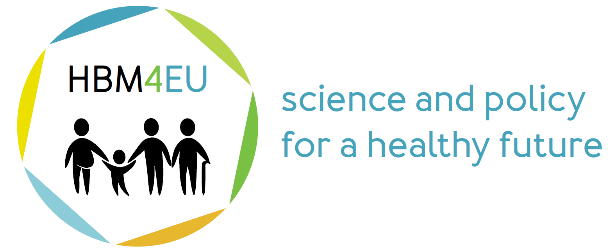 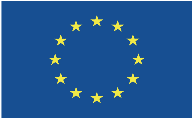 NotesGeneral questions regarding the sample itselfQuestions U3 and U4 can be merged if it is foreseen to use only one label:U11 should only be included if the study is foreseen to use containers big enough to collect all morning urine:Questions specifically related to 2nd round priority substancesArsenic & its compoundsIf the participant has not eaten in the past 48 hrs. (see response to U7), this question can be skipped.AcrylamideIf the participant has not eaten in the past 48 hrs. (see response to U7), this question can be skipped.Aprotic solventsDiisocyanatesPreservative should be added/present in the urine sample container (diisocyanate exposure). Citric acid is preferred.Lead & its compounds If the participant has not eaten in the past 48 hrs. (see response to U7), this question can be skipped.Mercury & its organic compoundsIf the participant has not eaten in the past 48 hrs. (see response to U7), this question can be skipped.MycotoxinsIf the participant has not eaten in the past 48 hrs. (see response to U7), this question can be skipped.PesticidesIf the participant has not eaten in the past 48 hrs. (see response to U7), this question can be skipped.UV filters – BenzophenonesIf the participant has not used sunscreen in the past 48 hrs. (see response to 3), this question can be skipped.Questionnaire accompanying the sampling of bloodIn the following, the questionnaire accompanying the sampling of blood is presented.The notes under Section 3.1 are important to consider when applying the questionnaire. This questionnaire is divided into two sections: a) general questions regarding the sample itself; b) questions specifically related to 2nd priority substances. General questions will be applicable to all substances, while specific questions will be applicable only for the target substance(s) of the study. This structure allows us to easily identify the questions that are most likely to be needed to characterize the recent exposure to the substance(s).   NotesGeneral questions regarding the sample itselfQuestions B6 and B7 can be merged if it is only foreseen to use one labelQuestions specifically related to 2nd round priority substancesQuestions with a light red background only have to be asked if (a) urine sampling is not foreseen in the survey or if (b) blood and urine sampling did not happen at the same time (> 1 h between sampling of blood and sampling of urine).Arsenic & its compoundsIf the participant has not eaten in the past 48 hrs. (see response to U7), this question can be skipped.AcrylamideIf the participant has not eaten in the past 48 hrs. (see response to U7), this question can be skipped.Aprotic solventsDiisocyanatesLead & its compounds If the participant has not eaten in the past 48 hrs. (see response to U7), this question can be skipped.Mercury & its organic compoundsIf the participant has not eaten in the past 48 hrs. (see response to U7), this question can be skipped.MycotoxinsIf the participant has not eaten in the past 48 hrs. (see response to U7), this question can be skipped.PesticidesIf the participant has not eaten in the past 48 hrs (see response to U7), this question can be skipped.UV filters – BenzophenonesUV Filters (Benzophenones) will not be measured in blood (according to the CGL). Therefore, specific questions on these substances have been removed from the questionnaire to accompany the sampling of blood (2nd priority substances).2nd priority substancesName (Partner)Arsenic & its compoundsFIOH: Jouni Mikkola; Sanni UuksulainenDPH: Ivo Iavicoli; Maurizio Manno; Veruscka Leso.AcrylamideMUW: Michael Poteser; Hanns Moshammer UBA: Kim PackAprotic solventsFIOH: Jouni Mikkola; Simo Porras.DiisocyanatesFIOH: Jouni Mikkola; Sanni UuksulainenLead & its compoundsUNIMORE: Tommaso Filippini; Marco VincetiMercury & its organic compoundsDPH: Ivo Iavicoli; Maurizio Manno; Veruscka Leso.THL: Merja Korkalainen; Päivi Ruokojärvi; Panu RantakokkoMycotoxinsANSES: Jean-Luc VolatierPesticidesEASP: Beatriz González-Alzaga; Antonio Hernández Jerez; Marina LacasañaUV filters – BenzophenonesCGL for UV filters – Benzophenones from MOH-IL: Tamar Berman.UBA: Kim PackQUESTIONNAIRE TO ACCOMPANY THE SAMPLING OF URINE(2nd ROUND PRIORITY SUBSTANCES)QUESTIONNAIRE INFORMATIONID (PARTICIPANT)ID (PARTICIPANT)|__|__|__|__|__|ID (INTERVIEWER)ID (INTERVIEWER)|__|__|__|__|__|DATE OF THE INTERVIEWDATE OF THE INTERVIEW|__|__| |__|__| |__|__|__|__|START TIMESTART TIME|__|__| : |__|__|END TIMEEND TIME|__|__| : |__|__|PLACEQuestions with a white background are to be addressed to and answered by the participant. Questions with a grey background are to be answered by the interviewer or the study centre and should not be addressed directly to the participant.Questions with a light green background are to be asked only when first morning urine is collected.Questions with a light red background only have to be asked if (a) urine sampling is not foreseen in the survey or if (b) blood and urine sampling did not happen at the same time (> 1 h between sampling of blood and sampling of urine).U1Has the [first morning] urine sample been delivered?Has the [first morning] urine sample been delivered?Has the [first morning] urine sample been delivered?Has the [first morning] urine sample been delivered?Has the [first morning] urine sample been delivered?YesPlease continue with question 2.Please continue with question 2.Please continue with question 2.NoPlease indicate the reason for missing submission of the morning urine sample below:Please indicate the reason for missing submission of the morning urine sample below:Please indicate the reason for missing submission of the morning urine sample below:Sampling was forgotten in the morning  [if foreseen: another appointment can be made now]Sampling container not available[if foreseen: another appointment can be made now]No consentOther reason, that being: ___________________________________Other reason, that being: ___________________________________Other reason, that being: ___________________________________U2Was the urine sample collected in the provided container?Was the urine sample collected in the provided container?Was the urine sample collected in the provided container?YesNo►[It should be decided by the study owner if the sample will be discharged or kept. This information should be recorded.]U3Is there a sampling label on the container?Is there a sampling label on the container?Is there a sampling label on the container?YesNo►Please add one to the container now.U4Is there a label with the correct participant ID on the container?Is there a label with the correct participant ID on the container?Is there a label with the correct participant ID on the container?Is there a label with the correct participant ID on the container?Is there a label with the correct participant ID on the container?Is there a label with the correct participant ID on the container?Interviewer:Interviewer:Interviewer:Please cross-check label and title pages of all questionnaires asked.Please cross-check label and title pages of all questionnaires asked.YesNo►Please add one to the container now.Please add one to the container now.Please add one to the container now.Please add one to the container now.U5When was the [morning] urine sample obtained?When was the [morning] urine sample obtained?When was the [morning] urine sample obtained?When was the [morning] urine sample obtained?When was the [morning] urine sample obtained?When was the [morning] urine sample obtained?When was the [morning] urine sample obtained?When was the [morning] urine sample obtained?When was the [morning] urine sample obtained?Interviewer:Ask participant or copy from sampling label if this information is included. Please check the information for plausibility! If the date is different to the date of the home visit, please note this down. The sample might have to be discarded.Ask participant or copy from sampling label if this information is included. Please check the information for plausibility! If the date is different to the date of the home visit, please note this down. The sample might have to be discarded.Ask participant or copy from sampling label if this information is included. Please check the information for plausibility! If the date is different to the date of the home visit, please note this down. The sample might have to be discarded.Ask participant or copy from sampling label if this information is included. Please check the information for plausibility! If the date is different to the date of the home visit, please note this down. The sample might have to be discarded.Ask participant or copy from sampling label if this information is included. Please check the information for plausibility! If the date is different to the date of the home visit, please note this down. The sample might have to be discarded.Ask participant or copy from sampling label if this information is included. Please check the information for plausibility! If the date is different to the date of the home visit, please note this down. The sample might have to be discarded.Ask participant or copy from sampling label if this information is included. Please check the information for plausibility! If the date is different to the date of the home visit, please note this down. The sample might have to be discarded.Ask participant or copy from sampling label if this information is included. Please check the information for plausibility! If the date is different to the date of the home visit, please note this down. The sample might have to be discarded.on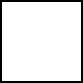 20at:hrsDayMonthYearHourMinuteU6Is it really the first urine after waking up?Is it really the first urine after waking up?Is it really the first urine after waking up?Is it really the first urine after waking up?Interviewer:If the time of the sampling is not in the hours of the morning, meaning up to a max. 12 pm, ask the participant(s) whether this time is correct and whether it is really the first urine after waking up.If the time of the sampling is not in the hours of the morning, meaning up to a max. 12 pm, ask the participant(s) whether this time is correct and whether it is really the first urine after waking up.If the time of the sampling is not in the hours of the morning, meaning up to a max. 12 pm, ask the participant(s) whether this time is correct and whether it is really the first urine after waking up.YesYesNoNo[It should be decided by the study owner if the sample will be discharged or kept. This information should be recorded.]Don’t knowDon’t know►[It should be decided by the study owner if the sample will be discharged or kept. This information should be recorded.]RefusedRefused►[It should be decided by the study owner if the sample will be discharged or kept. This information should be recorded.]U7When was your last meal before urine sample collection?When was your last meal before urine sample collection?When was your last meal before urine sample collection?When was your last meal before urine sample collection?When was your last meal before urine sample collection?When was your last meal before urine sample collection?When was your last meal before urine sample collection?When was your last meal before urine sample collection?When was your last meal before urine sample collection?When was your last meal before urine sample collection?Interviewer:Interviewer:Please consider also small snacks like fruit and sweets.Please consider also small snacks like fruit and sweets.Please consider also small snacks like fruit and sweets.Please consider also small snacks like fruit and sweets.Please consider also small snacks like fruit and sweets.Please consider also small snacks like fruit and sweets.Please consider also small snacks like fruit and sweets.Please consider also small snacks like fruit and sweets.on20at:hrsDayDayMonthYearHourMinuteU8When did you last urinate before urine sample collection?When did you last urinate before urine sample collection?When did you last urinate before urine sample collection?When did you last urinate before urine sample collection?When did you last urinate before urine sample collection?When did you last urinate before urine sample collection?When did you last urinate before urine sample collection?When did you last urinate before urine sample collection?When did you last urinate before urine sample collection?When did you last urinate before urine sample collection?When did you last urinate before urine sample collection?Interviewer:Ask participant or copy from sampling label if this information is included. Please check the information for plausibility! Ask participant or copy from sampling label if this information is included. Please check the information for plausibility! Ask participant or copy from sampling label if this information is included. Please check the information for plausibility! Ask participant or copy from sampling label if this information is included. Please check the information for plausibility! Ask participant or copy from sampling label if this information is included. Please check the information for plausibility! Ask participant or copy from sampling label if this information is included. Please check the information for plausibility! Ask participant or copy from sampling label if this information is included. Please check the information for plausibility! Ask participant or copy from sampling label if this information is included. Please check the information for plausibility! Ask participant or copy from sampling label if this information is included. Please check the information for plausibility! Ask participant or copy from sampling label if this information is included. Please check the information for plausibility! on20at:hrshrsDayMonthYearHourMinuteMinuteDon’t knowDon’t knowRefusedRefusedU9According to your information, the last visit to the toilet was at least 4 hours before sampling!According to your information, the last visit to the toilet was at least 4 hours before sampling!According to your information, the last visit to the toilet was at least 4 hours before sampling!According to your information, the last visit to the toilet was at least 4 hours before sampling!Interviewer:Check whether this is plausible and if not, ask all information again.Check whether this is plausible and if not, ask all information again.YesNo►[It should be decided by the study owner if the sample will be discharged or kept. This information should be recorded.][It should be decided by the study owner if the sample will be discharged or kept. This information should be recorded.]U10How was the sample stored at home before collection?How was the sample stored at home before collection?How was the sample stored at home before collection?How was the sample stored at home before collection?How was the sample stored at home before collection?How was the sample stored at home before collection?RefrigeratorOther cool placeNon-chilledDon’t knowRefusedU11Is the morning urine sample complete? Complete means that all morning urine was collected for the urine sample!Is the morning urine sample complete? Complete means that all morning urine was collected for the urine sample!Is the morning urine sample complete? Complete means that all morning urine was collected for the urine sample!Is the morning urine sample complete? Complete means that all morning urine was collected for the urine sample!Is the morning urine sample complete? Complete means that all morning urine was collected for the urine sample!Is the morning urine sample complete? Complete means that all morning urine was collected for the urine sample!Is the morning urine sample complete? Complete means that all morning urine was collected for the urine sample!Is the morning urine sample complete? Complete means that all morning urine was collected for the urine sample!Is the morning urine sample complete? Complete means that all morning urine was collected for the urine sample!YesNoPlease indicate the reason for incomplete morning urine sample:Please indicate the reason for incomplete morning urine sample:Please indicate the reason for incomplete morning urine sample:Please indicate the reason for incomplete morning urine sample:Please indicate the reason for incomplete morning urine sample:Please indicate the reason for incomplete morning urine sample:Please indicate the reason for incomplete morning urine sample:Forgot that all morning urine is collected  Forgot that all morning urine is collected  [if foreseen: another appointment can be made now][if foreseen: another appointment can be made now][if foreseen: another appointment can be made now][if foreseen: another appointment can be made now]Something went wrongSomething went wrong[if foreseen: another appointment can be made now][if foreseen: another appointment can be made now][if foreseen: another appointment can be made now][if foreseen: another appointment can be made now]The collection container was too smallThe collection container was too smallOther reason, that being: ___________________________________Other reason, that being: ___________________________________Other reason, that being: ___________________________________Other reason, that being: ___________________________________Other reason, that being: ___________________________________Other reason, that being: ___________________________________Other reason, that being: ___________________________________Don’t knowDon’t knowDon’t knowRefusedU12Were there any peculiarities with the sample or participant’s answers?Were there any peculiarities with the sample or participant’s answers?Were there any peculiarities with the sample or participant’s answers?Were there any peculiarities with the sample or participant’s answers?Were there any peculiarities with the sample or participant’s answers?Were there any peculiarities with the sample or participant’s answers?Were there any peculiarities with the sample or participant’s answers?NoYeswhich ones? ________________________________________________________which ones? ________________________________________________________which ones? ________________________________________________________which ones? ________________________________________________________which ones? ________________________________________________________Don’t knowRefused1.Have you been outdoors (walking, cycling, etc.) next to one of the following facilities during the 24 hours prior to sampling?Glass, paint and/or pigment, pesticides, pharmaceuticals, Non-ferrous metallurgical industries;Coal power plant;Sewage sludge treatment plant;Waste incineration plant;Mining sites.Have you been outdoors (walking, cycling, etc.) next to one of the following facilities during the 24 hours prior to sampling?Glass, paint and/or pigment, pesticides, pharmaceuticals, Non-ferrous metallurgical industries;Coal power plant;Sewage sludge treatment plant;Waste incineration plant;Mining sites.Have you been outdoors (walking, cycling, etc.) next to one of the following facilities during the 24 hours prior to sampling?Glass, paint and/or pigment, pesticides, pharmaceuticals, Non-ferrous metallurgical industries;Coal power plant;Sewage sludge treatment plant;Waste incineration plant;Mining sites.Have you been outdoors (walking, cycling, etc.) next to one of the following facilities during the 24 hours prior to sampling?Glass, paint and/or pigment, pesticides, pharmaceuticals, Non-ferrous metallurgical industries;Coal power plant;Sewage sludge treatment plant;Waste incineration plant;Mining sites.Have you been outdoors (walking, cycling, etc.) next to one of the following facilities during the 24 hours prior to sampling?Glass, paint and/or pigment, pesticides, pharmaceuticals, Non-ferrous metallurgical industries;Coal power plant;Sewage sludge treatment plant;Waste incineration plant;Mining sites.Have you been outdoors (walking, cycling, etc.) next to one of the following facilities during the 24 hours prior to sampling?Glass, paint and/or pigment, pesticides, pharmaceuticals, Non-ferrous metallurgical industries;Coal power plant;Sewage sludge treatment plant;Waste incineration plant;Mining sites.Have you been outdoors (walking, cycling, etc.) next to one of the following facilities during the 24 hours prior to sampling?Glass, paint and/or pigment, pesticides, pharmaceuticals, Non-ferrous metallurgical industries;Coal power plant;Sewage sludge treatment plant;Waste incineration plant;Mining sites.Have you been outdoors (walking, cycling, etc.) next to one of the following facilities during the 24 hours prior to sampling?Glass, paint and/or pigment, pesticides, pharmaceuticals, Non-ferrous metallurgical industries;Coal power plant;Sewage sludge treatment plant;Waste incineration plant;Mining sites.Have you been outdoors (walking, cycling, etc.) next to one of the following facilities during the 24 hours prior to sampling?Glass, paint and/or pigment, pesticides, pharmaceuticals, Non-ferrous metallurgical industries;Coal power plant;Sewage sludge treatment plant;Waste incineration plant;Mining sites.NoYes► Go to question 1.1► Go to question 1.1► Go to question 1.1► Go to question 1.1► Go to question 1.1► Go to question 1.1► Go to question 1.1Don’t know1.1.How long in total have you been outdoors (walking, cycling, etc.) next to one of the aforementioned facilities during the 24 hours prior to sampling?How long in total have you been outdoors (walking, cycling, etc.) next to one of the aforementioned facilities during the 24 hours prior to sampling?How long in total have you been outdoors (walking, cycling, etc.) next to one of the aforementioned facilities during the 24 hours prior to sampling?How long in total have you been outdoors (walking, cycling, etc.) next to one of the aforementioned facilities during the 24 hours prior to sampling?How long in total have you been outdoors (walking, cycling, etc.) next to one of the aforementioned facilities during the 24 hours prior to sampling?How long in total have you been outdoors (walking, cycling, etc.) next to one of the aforementioned facilities during the 24 hours prior to sampling?How long in total have you been outdoors (walking, cycling, etc.) next to one of the aforementioned facilities during the 24 hours prior to sampling?How long in total have you been outdoors (walking, cycling, etc.) next to one of the aforementioned facilities during the 24 hours prior to sampling?Less than 30 minutesBetween 30 minutes and 1 hourBetween 1 and 4 hoursMore than 4 hoursDon’t knowDon’t knowRefused2.Have you inhaled smoke from the following energy sources inside your home during the 24 hrs prior to sampling?Have you inhaled smoke from the following energy sources inside your home during the 24 hrs prior to sampling?Have you inhaled smoke from the following energy sources inside your home during the 24 hrs prior to sampling?Have you inhaled smoke from the following energy sources inside your home during the 24 hrs prior to sampling?Have you inhaled smoke from the following energy sources inside your home during the 24 hrs prior to sampling?Have you inhaled smoke from the following energy sources inside your home during the 24 hrs prior to sampling?Charcoal/CoalWood (firewood, chips, pellets, etc.)Don’t knowRefused3.Before providing the sample, when did you last eat any food belonging to the following food groups?Before providing the sample, when did you last eat any food belonging to the following food groups?Before providing the sample, when did you last eat any food belonging to the following food groups?Before providing the sample, when did you last eat any food belonging to the following food groups?Before providing the sample, when did you last eat any food belonging to the following food groups?Before providing the sample, when did you last eat any food belonging to the following food groups?Before providing the sample, when did you last eat any food belonging to the following food groups?Before providing the sample, when did you last eat any food belonging to the following food groups?Before providing the sample, when did you last eat any food belonging to the following food groups?Not at allLess than 12 hoursBetween 12 and 24 hoursBetween 24 and 48 hoursBetween 24 and 48 hoursMore than 48 hours agoMore than 48 hours agoDon’t knowFish and seafood(e.g. salmon, tuna, snapper, seaweeds, crustaceans like lobster, crab, shellfish like oysters, mussels etc.)Fish and seafood(e.g. salmon, tuna, snapper, seaweeds, crustaceans like lobster, crab, shellfish like oysters, mussels etc.)Cereals(e.g. bread, crackers, grains, pasta, others than rice)Cereals(e.g. bread, crackers, grains, pasta, others than rice)RiceRiceAlgae/seaweedsAlgae/seaweedsSnailsSnailsCarrotsCarrotsPoultry meatsPoultry meatsSmoked food(e.g. ham, smoked pork, smoked cheese, Frankfurters)Smoked food(e.g. ham, smoked pork, smoked cheese, Frankfurters)Grilled food(over open flame / burning embers)Grilled food(over open flame / burning embers)RefusedRefused4.During the past 24 hrs prior to sampling, did you drink water from wells and artesian wells?5.5.Before providing the sample, when did you last drink water from wells and artesian wells ?Before providing the sample, when did you last drink water from wells and artesian wells ?Before providing the sample, when did you last drink water from wells and artesian wells ?Before providing the sample, when did you last drink water from wells and artesian wells ?Before providing the sample, when did you last drink water from wells and artesian wells ?Before providing the sample, when did you last drink water from wells and artesian wells ?Before providing the sample, when did you last drink water from wells and artesian wells ?Before providing the sample, when did you last drink water from wells and artesian wells ?Before providing the sample, when did you last drink water from wells and artesian wells ?Before providing the sample, when did you last drink water from wells and artesian wells ?Before providing the sample, when did you last drink water from wells and artesian wells ?Not at allLess than 12 hoursBetween 12 and 24 hoursBetween 12 and 24 hoursBetween 24 and 48 hoursMore than 48 hours agoMore than 48 hours agoDon’t knowDon’t knowDon’t knowRefusedRefused6.Have you been exposed to tobacco smoke during the 24 hrs prior to sampling? Have you been exposed to tobacco smoke during the 24 hrs prior to sampling? Have you been exposed to tobacco smoke during the 24 hrs prior to sampling? Have you been exposed to tobacco smoke during the 24 hrs prior to sampling? Have you been exposed to tobacco smoke during the 24 hrs prior to sampling? Have you been exposed to tobacco smoke during the 24 hrs prior to sampling? Have you been exposed to tobacco smoke during the 24 hrs prior to sampling? NoNoYes, I have smokedYes, I have smokedPlease continue with question 6.1.Please continue with question 6.1.Please continue with question 6.1.Please continue with question 6.1.Yes, I have been exposed to second hand smoke (passive smoking)Yes, I have been exposed to second hand smoke (passive smoking)                                      Please continue with question 6.2.Please continue with question 6.2.Please continue with question 6.2.Please continue with question 6.2.6.1.How many cigarettes  have you smoked  during the 24 hrs prior to sampling?How many cigarettes  have you smoked  during the 24 hrs prior to sampling?How many cigarettes  have you smoked  during the 24 hrs prior to sampling?How many cigarettes  have you smoked  during the 24 hrs prior to sampling?How many cigarettes  have you smoked  during the 24 hrs prior to sampling?How many cigarettes  have you smoked  during the 24 hrs prior to sampling?1-56-1011 or moreDon’t know                                       Don’t know                                       Don’t know                                       Don’t know                                       Refused6.2.How long have you been exposed to second hand smoking during the 24 hrs prior to sampling?How long have you been exposed to second hand smoking during the 24 hrs prior to sampling?How long have you been exposed to second hand smoking during the 24 hrs prior to sampling?How long have you been exposed to second hand smoking during the 24 hrs prior to sampling?How long have you been exposed to second hand smoking during the 24 hrs prior to sampling?How long have you been exposed to second hand smoking during the 24 hrs prior to sampling?Less than an hourMore than 1 hourMore than 4 hoursDon’t know                                              Don’t know                                              Don’t know                                              Refused7.Have you used snuff during the 24 hrs prior to sampling?Have you used snuff during the 24 hrs prior to sampling?Have you used snuff during the 24 hrs prior to sampling?Have you used snuff during the 24 hrs prior to sampling?Have you used snuff during the 24 hrs prior to sampling?Have you used snuff during the 24 hrs prior to sampling?Have you used snuff during the 24 hrs prior to sampling?Interviewer:Interviewer:This refers to a variety of smokeless tobacco products delivered through oral mucosa or nasal cavity.This refers to a variety of smokeless tobacco products delivered through oral mucosa or nasal cavity.This refers to a variety of smokeless tobacco products delivered through oral mucosa or nasal cavity.This refers to a variety of smokeless tobacco products delivered through oral mucosa or nasal cavity.This refers to a variety of smokeless tobacco products delivered through oral mucosa or nasal cavity.NoNoNoYesDon’t know                                                                                                 YesDon’t know                                                                                                 YesDon’t know                                                                                                   Please continue with question 7.1Please continue with question 7.1Please continue with question 7.17.1.How many loadings of snuff you have used  during the 24 hrs prior to sampling?How many loadings of snuff you have used  during the 24 hrs prior to sampling?How many loadings of snuff you have used  during the 24 hrs prior to sampling?How many loadings of snuff you have used  during the 24 hrs prior to sampling?How many loadings of snuff you have used  during the 24 hrs prior to sampling?How many loadings of snuff you have used  during the 24 hrs prior to sampling?1-21-22-52-55 or more5 or moreDon’t know Refused 8.8.8.During the past 48 hrs prior to sampling, when did you last participate in any of the following activities?During the past 48 hrs prior to sampling, when did you last participate in any of the following activities?During the past 48 hrs prior to sampling, when did you last participate in any of the following activities?During the past 48 hrs prior to sampling, when did you last participate in any of the following activities?During the past 48 hrs prior to sampling, when did you last participate in any of the following activities?During the past 48 hrs prior to sampling, when did you last participate in any of the following activities?During the past 48 hrs prior to sampling, when did you last participate in any of the following activities?During the past 48 hrs prior to sampling, when did you last participate in any of the following activities?During the past 48 hrs prior to sampling, when did you last participate in any of the following activities?During the past 48 hrs prior to sampling, when did you last participate in any of the following activities?During the past 48 hrs prior to sampling, when did you last participate in any of the following activities?Interviewer:Interviewer:Interviewer:It is important that the participant understands this question aims at investigating all activities (e.g. housework, DIY activities, hobbies) that could cause a non-occupational exposure to the substance. It is important that the participant understands this question aims at investigating all activities (e.g. housework, DIY activities, hobbies) that could cause a non-occupational exposure to the substance. It is important that the participant understands this question aims at investigating all activities (e.g. housework, DIY activities, hobbies) that could cause a non-occupational exposure to the substance. It is important that the participant understands this question aims at investigating all activities (e.g. housework, DIY activities, hobbies) that could cause a non-occupational exposure to the substance. It is important that the participant understands this question aims at investigating all activities (e.g. housework, DIY activities, hobbies) that could cause a non-occupational exposure to the substance. It is important that the participant understands this question aims at investigating all activities (e.g. housework, DIY activities, hobbies) that could cause a non-occupational exposure to the substance. It is important that the participant understands this question aims at investigating all activities (e.g. housework, DIY activities, hobbies) that could cause a non-occupational exposure to the substance. It is important that the participant understands this question aims at investigating all activities (e.g. housework, DIY activities, hobbies) that could cause a non-occupational exposure to the substance. It is important that the participant understands this question aims at investigating all activities (e.g. housework, DIY activities, hobbies) that could cause a non-occupational exposure to the substance. Not at allLess than 12 hoursBetween 12 and 24 hoursBetween 24 and 48 hoursBetween 24 and 48 hoursMore than 48 hours agoMore than 48 hours agoDon’t knowHome repairs/maintenance and construction activities(e.g. wood or glass processing, use of cement, use of surface protection agents, use of wood preservatives, etc.)Home repairs/maintenance and construction activities(e.g. wood or glass processing, use of cement, use of surface protection agents, use of wood preservatives, etc.)Home repairs/maintenance and construction activities(e.g. wood or glass processing, use of cement, use of surface protection agents, use of wood preservatives, etc.)Home repairs/maintenance and construction activities(e.g. wood or glass processing, use of cement, use of surface protection agents, use of wood preservatives, etc.)Home repairs/maintenance and construction activities(e.g. wood or glass processing, use of cement, use of surface protection agents, use of wood preservatives, etc.)Home repairs/maintenance and construction activities(e.g. wood or glass processing, use of cement, use of surface protection agents, use of wood preservatives, etc.)Gardening(e.g. use of compost or sewage sludge as fertilizer, use of phosphate fertilizer)Gardening(e.g. use of compost or sewage sludge as fertilizer, use of phosphate fertilizer)Gardening(e.g. use of compost or sewage sludge as fertilizer, use of phosphate fertilizer)Gardening(e.g. use of compost or sewage sludge as fertilizer, use of phosphate fertilizer)Gardening(e.g. use of compost or sewage sludge as fertilizer, use of phosphate fertilizer)Gardening(e.g. use of compost or sewage sludge as fertilizer, use of phosphate fertilizer)Handling metals(e.g. welding, use of metals and metal alloys, etc.)Handling metals(e.g. welding, use of metals and metal alloys, etc.)Handling metals(e.g. welding, use of metals and metal alloys, etc.)Handling metals(e.g. welding, use of metals and metal alloys, etc.)Handling metals(e.g. welding, use of metals and metal alloys, etc.)Handling metals(e.g. welding, use of metals and metal alloys, etc.)Use of dyes and inks(e.g. use of hair or textile dyes, use of tattoo ink, printing, pigments)Use of dyes and inks(e.g. use of hair or textile dyes, use of tattoo ink, printing, pigments)Use of dyes and inks(e.g. use of hair or textile dyes, use of tattoo ink, printing, pigments)Use of dyes and inks(e.g. use of hair or textile dyes, use of tattoo ink, printing, pigments)Use of dyes and inks(e.g. use of hair or textile dyes, use of tattoo ink, printing, pigments)Use of dyes and inks(e.g. use of hair or textile dyes, use of tattoo ink, printing, pigments)Contact with smoke from outdoor open fire(e.g. use of fireplace or campfire, backyard burning)Contact with smoke from outdoor open fire(e.g. use of fireplace or campfire, backyard burning)Contact with smoke from outdoor open fire(e.g. use of fireplace or campfire, backyard burning)Contact with smoke from outdoor open fire(e.g. use of fireplace or campfire, backyard burning)Contact with smoke from outdoor open fire(e.g. use of fireplace or campfire, backyard burning)Contact with smoke from outdoor open fire(e.g. use of fireplace or campfire, backyard burning)Application of pesticidesApplication of pesticidesApplication of pesticidesApplication of pesticidesApplication of pesticidesApplication of pesticidesRefused8.1.8.1.8.1.Did you wear personal protection equipment (e.g. a facemask) during one or more of the above-mentioned activities?Did you wear personal protection equipment (e.g. a facemask) during one or more of the above-mentioned activities?Did you wear personal protection equipment (e.g. a facemask) during one or more of the above-mentioned activities?Did you wear personal protection equipment (e.g. a facemask) during one or more of the above-mentioned activities?Did you wear personal protection equipment (e.g. a facemask) during one or more of the above-mentioned activities?Did you wear personal protection equipment (e.g. a facemask) during one or more of the above-mentioned activities?Did you wear personal protection equipment (e.g. a facemask) during one or more of the above-mentioned activities?Did you wear personal protection equipment (e.g. a facemask) during one or more of the above-mentioned activities?YesYesYesNoDon’t knowNoDon’t knowNoDon’t know                                                                                                 Refused                                                                                                                                                                                                 Refused                                                                                                                                                                                                 Refused                                                                                                                                                                                                 Refused                                                                                                                                                                                                 Refused                                                                                                                                                                                                 Refused                                                                                                                                                                                                 Refused                                                                                                                                                                                                 Refused                                                                                                9.9.Did you take any homeopathic medication during the past 24 hrs prior to sampling?Did you take any homeopathic medication during the past 24 hrs prior to sampling?Did you take any homeopathic medication during the past 24 hrs prior to sampling?Did you take any homeopathic medication during the past 24 hrs prior to sampling?Did you take any homeopathic medication during the past 24 hrs prior to sampling?Did you take any homeopathic medication during the past 24 hrs prior to sampling?Did you take any homeopathic medication during the past 24 hrs prior to sampling?Did you take any homeopathic medication during the past 24 hrs prior to sampling?Not at allLess than 5 hoursBetween 5 and 12 hoursBetween 12 and 24 hoursBetween 12 and 24 hoursDon’t knowDon’t knowRefusedRefused10.10.Did you have contact with any chemotherapy drugs during the past 24 hrs prior to sampling? Did you have contact with any chemotherapy drugs during the past 24 hrs prior to sampling? Did you have contact with any chemotherapy drugs during the past 24 hrs prior to sampling? Did you have contact with any chemotherapy drugs during the past 24 hrs prior to sampling? Did you have contact with any chemotherapy drugs during the past 24 hrs prior to sampling? Did you have contact with any chemotherapy drugs during the past 24 hrs prior to sampling? Did you have contact with any chemotherapy drugs during the past 24 hrs prior to sampling? Did you have contact with any chemotherapy drugs during the past 24 hrs prior to sampling? Not at allLess than 5 hoursBetween 5 and 12 hoursBetween 12 and 24 hoursBetween 12 and 24 hoursDon’t knowDon’t knowRefusedRefused11.11.Did you have direct contact with minerals containing arsenic during the past 24 hrs prior to sampling? Did you have direct contact with minerals containing arsenic during the past 24 hrs prior to sampling? Did you have direct contact with minerals containing arsenic during the past 24 hrs prior to sampling? Did you have direct contact with minerals containing arsenic during the past 24 hrs prior to sampling? Did you have direct contact with minerals containing arsenic during the past 24 hrs prior to sampling? Did you have direct contact with minerals containing arsenic during the past 24 hrs prior to sampling? Did you have direct contact with minerals containing arsenic during the past 24 hrs prior to sampling? Did you have direct contact with minerals containing arsenic during the past 24 hrs prior to sampling? Not at allLess than 5 hoursBetween 5 and 12 hoursBetween 12 and 24 hoursBetween 12 and 24 hoursDon’t knowDon’t knowRefusedRefused1.Before providing the sample, when did you last eat any food belonging to the following food groups?Before providing the sample, when did you last eat any food belonging to the following food groups?Before providing the sample, when did you last eat any food belonging to the following food groups?Before providing the sample, when did you last eat any food belonging to the following food groups?Before providing the sample, when did you last eat any food belonging to the following food groups?Before providing the sample, when did you last eat any food belonging to the following food groups?Before providing the sample, when did you last eat any food belonging to the following food groups?Before providing the sample, when did you last eat any food belonging to the following food groups?Before providing the sample, when did you last eat any food belonging to the following food groups?Not at allLess than 12 hoursBetween 12 and 24 hoursBetween 24 and 48 hoursBetween 24 and 48 hoursMore than 48 hours agoMore than 48 hours agoDon’t knowRoasted cereals (for example puffed rice, popcorn, toasted oats, puffed wheat, etc.; excl. porridge), Roasted cereals (for example puffed rice, popcorn, toasted oats, puffed wheat, etc.; excl. porridge), Food grilled over an open flame/burning embersFood grilled over an open flame/burning embersChips/French fries Chips/French fries Potato chips (packaged)Potato chips (packaged)Roasted coffeeRoasted coffeeInstant coffee Instant coffee Coffee substitutes on cereal base Coffee substitutes on cereal base Coffee substitutes on chicoryCoffee substitutes on chicoryRefusedRefused1.Have you been outdoors (walking, cycling, etc.) next to some of the following facilities during the 24 hours prior to sampling?DMA production plantSynthetic fibre production plant (e.g. polyacrylonitrile, acrylic, polyurethane elastane, aramid fibers)Textile industryPharmaceutical production plantPlaces/sites where DMA containing paint removers are used Have you been outdoors (walking, cycling, etc.) next to some of the following facilities during the 24 hours prior to sampling?DMA production plantSynthetic fibre production plant (e.g. polyacrylonitrile, acrylic, polyurethane elastane, aramid fibers)Textile industryPharmaceutical production plantPlaces/sites where DMA containing paint removers are used Have you been outdoors (walking, cycling, etc.) next to some of the following facilities during the 24 hours prior to sampling?DMA production plantSynthetic fibre production plant (e.g. polyacrylonitrile, acrylic, polyurethane elastane, aramid fibers)Textile industryPharmaceutical production plantPlaces/sites where DMA containing paint removers are used Have you been outdoors (walking, cycling, etc.) next to some of the following facilities during the 24 hours prior to sampling?DMA production plantSynthetic fibre production plant (e.g. polyacrylonitrile, acrylic, polyurethane elastane, aramid fibers)Textile industryPharmaceutical production plantPlaces/sites where DMA containing paint removers are used Have you been outdoors (walking, cycling, etc.) next to some of the following facilities during the 24 hours prior to sampling?DMA production plantSynthetic fibre production plant (e.g. polyacrylonitrile, acrylic, polyurethane elastane, aramid fibers)Textile industryPharmaceutical production plantPlaces/sites where DMA containing paint removers are used Have you been outdoors (walking, cycling, etc.) next to some of the following facilities during the 24 hours prior to sampling?DMA production plantSynthetic fibre production plant (e.g. polyacrylonitrile, acrylic, polyurethane elastane, aramid fibers)Textile industryPharmaceutical production plantPlaces/sites where DMA containing paint removers are used Have you been outdoors (walking, cycling, etc.) next to some of the following facilities during the 24 hours prior to sampling?DMA production plantSynthetic fibre production plant (e.g. polyacrylonitrile, acrylic, polyurethane elastane, aramid fibers)Textile industryPharmaceutical production plantPlaces/sites where DMA containing paint removers are used Have you been outdoors (walking, cycling, etc.) next to some of the following facilities during the 24 hours prior to sampling?DMA production plantSynthetic fibre production plant (e.g. polyacrylonitrile, acrylic, polyurethane elastane, aramid fibers)Textile industryPharmaceutical production plantPlaces/sites where DMA containing paint removers are used Have you been outdoors (walking, cycling, etc.) next to some of the following facilities during the 24 hours prior to sampling?DMA production plantSynthetic fibre production plant (e.g. polyacrylonitrile, acrylic, polyurethane elastane, aramid fibers)Textile industryPharmaceutical production plantPlaces/sites where DMA containing paint removers are used NoYesDon’t know  ► Go to question 1.1.► Go to question 1.1.► Go to question 1.1.► Go to question 1.1.► Go to question 1.1.► Go to question 1.1.► Go to question 1.1.1.1.How long in total have you been outdoors (walking, cycling, etc.) next to some of the following facilities during the 24 hours prior to sampling?How long in total have you been outdoors (walking, cycling, etc.) next to some of the following facilities during the 24 hours prior to sampling?How long in total have you been outdoors (walking, cycling, etc.) next to some of the following facilities during the 24 hours prior to sampling?How long in total have you been outdoors (walking, cycling, etc.) next to some of the following facilities during the 24 hours prior to sampling?How long in total have you been outdoors (walking, cycling, etc.) next to some of the following facilities during the 24 hours prior to sampling?How long in total have you been outdoors (walking, cycling, etc.) next to some of the following facilities during the 24 hours prior to sampling?How long in total have you been outdoors (walking, cycling, etc.) next to some of the following facilities during the 24 hours prior to sampling?How long in total have you been outdoors (walking, cycling, etc.) next to some of the following facilities during the 24 hours prior to sampling?Less than 30 minutesBetween 30 minutes and 1 hourBetween 1 and 4 hoursMore than 4 hoursDon’t knowDon’t knowRefused2.Have you been outdoors (walking, cycling, etc.) next to some of the following facilities during the 24 hours prior to sampling?DMF production plantSynthetic fibre production plant (e.g. polyacrylonitrile, acrylic fibres)Textile industryPharmaceutical production plantPlaces/sites where DMF containing varnishes and coatings are used Places/sites where DMF containing cleaning products (e.g. paint removers) are used Places/sites where DMF containing pesticides are used Have you been outdoors (walking, cycling, etc.) next to some of the following facilities during the 24 hours prior to sampling?DMF production plantSynthetic fibre production plant (e.g. polyacrylonitrile, acrylic fibres)Textile industryPharmaceutical production plantPlaces/sites where DMF containing varnishes and coatings are used Places/sites where DMF containing cleaning products (e.g. paint removers) are used Places/sites where DMF containing pesticides are used Have you been outdoors (walking, cycling, etc.) next to some of the following facilities during the 24 hours prior to sampling?DMF production plantSynthetic fibre production plant (e.g. polyacrylonitrile, acrylic fibres)Textile industryPharmaceutical production plantPlaces/sites where DMF containing varnishes and coatings are used Places/sites where DMF containing cleaning products (e.g. paint removers) are used Places/sites where DMF containing pesticides are used Have you been outdoors (walking, cycling, etc.) next to some of the following facilities during the 24 hours prior to sampling?DMF production plantSynthetic fibre production plant (e.g. polyacrylonitrile, acrylic fibres)Textile industryPharmaceutical production plantPlaces/sites where DMF containing varnishes and coatings are used Places/sites where DMF containing cleaning products (e.g. paint removers) are used Places/sites where DMF containing pesticides are used Have you been outdoors (walking, cycling, etc.) next to some of the following facilities during the 24 hours prior to sampling?DMF production plantSynthetic fibre production plant (e.g. polyacrylonitrile, acrylic fibres)Textile industryPharmaceutical production plantPlaces/sites where DMF containing varnishes and coatings are used Places/sites where DMF containing cleaning products (e.g. paint removers) are used Places/sites where DMF containing pesticides are used Have you been outdoors (walking, cycling, etc.) next to some of the following facilities during the 24 hours prior to sampling?DMF production plantSynthetic fibre production plant (e.g. polyacrylonitrile, acrylic fibres)Textile industryPharmaceutical production plantPlaces/sites where DMF containing varnishes and coatings are used Places/sites where DMF containing cleaning products (e.g. paint removers) are used Places/sites where DMF containing pesticides are used Have you been outdoors (walking, cycling, etc.) next to some of the following facilities during the 24 hours prior to sampling?DMF production plantSynthetic fibre production plant (e.g. polyacrylonitrile, acrylic fibres)Textile industryPharmaceutical production plantPlaces/sites where DMF containing varnishes and coatings are used Places/sites where DMF containing cleaning products (e.g. paint removers) are used Places/sites where DMF containing pesticides are used Have you been outdoors (walking, cycling, etc.) next to some of the following facilities during the 24 hours prior to sampling?DMF production plantSynthetic fibre production plant (e.g. polyacrylonitrile, acrylic fibres)Textile industryPharmaceutical production plantPlaces/sites where DMF containing varnishes and coatings are used Places/sites where DMF containing cleaning products (e.g. paint removers) are used Places/sites where DMF containing pesticides are used Have you been outdoors (walking, cycling, etc.) next to some of the following facilities during the 24 hours prior to sampling?DMF production plantSynthetic fibre production plant (e.g. polyacrylonitrile, acrylic fibres)Textile industryPharmaceutical production plantPlaces/sites where DMF containing varnishes and coatings are used Places/sites where DMF containing cleaning products (e.g. paint removers) are used Places/sites where DMF containing pesticides are used NoYesDon’t know► Go to question 2.1.► Go to question 2.1.► Go to question 2.1.► Go to question 2.1.► Go to question 2.1.► Go to question 2.1.► Go to question 2.1.2.1.How long in total have you been outdoors (walking, cycling, etc.) next to some of the following facilities during the 24 hours prior to sampling?How long in total have you been outdoors (walking, cycling, etc.) next to some of the following facilities during the 24 hours prior to sampling?How long in total have you been outdoors (walking, cycling, etc.) next to some of the following facilities during the 24 hours prior to sampling?How long in total have you been outdoors (walking, cycling, etc.) next to some of the following facilities during the 24 hours prior to sampling?How long in total have you been outdoors (walking, cycling, etc.) next to some of the following facilities during the 24 hours prior to sampling?How long in total have you been outdoors (walking, cycling, etc.) next to some of the following facilities during the 24 hours prior to sampling?How long in total have you been outdoors (walking, cycling, etc.) next to some of the following facilities during the 24 hours prior to sampling?How long in total have you been outdoors (walking, cycling, etc.) next to some of the following facilities during the 24 hours prior to sampling?Less than 30 minutesBetween 30 minutes and 1 hourBetween 1 and 4 hoursMore than 4 hoursDon’t knowDon’t knowRefused3.Have you been outdoors (walking, cycling, etc.) next to some of the following facilities during the 24 hours prior to sampling?NMP production plantPolymer industryPetrochemical industryPlaces/sites where NMP containing coatings are manufactured or usedPlaces/sites where NMP containing cleaning products (e.g. paint removers) are manufactured or usedElectronics and semiconductor industriesBattery industryPlaces/sites where NMP containing membrane are manufactured or usedAgrochemical production plantPharmaceutical production plantCosmetics production plantHave you been outdoors (walking, cycling, etc.) next to some of the following facilities during the 24 hours prior to sampling?NMP production plantPolymer industryPetrochemical industryPlaces/sites where NMP containing coatings are manufactured or usedPlaces/sites where NMP containing cleaning products (e.g. paint removers) are manufactured or usedElectronics and semiconductor industriesBattery industryPlaces/sites where NMP containing membrane are manufactured or usedAgrochemical production plantPharmaceutical production plantCosmetics production plantHave you been outdoors (walking, cycling, etc.) next to some of the following facilities during the 24 hours prior to sampling?NMP production plantPolymer industryPetrochemical industryPlaces/sites where NMP containing coatings are manufactured or usedPlaces/sites where NMP containing cleaning products (e.g. paint removers) are manufactured or usedElectronics and semiconductor industriesBattery industryPlaces/sites where NMP containing membrane are manufactured or usedAgrochemical production plantPharmaceutical production plantCosmetics production plantHave you been outdoors (walking, cycling, etc.) next to some of the following facilities during the 24 hours prior to sampling?NMP production plantPolymer industryPetrochemical industryPlaces/sites where NMP containing coatings are manufactured or usedPlaces/sites where NMP containing cleaning products (e.g. paint removers) are manufactured or usedElectronics and semiconductor industriesBattery industryPlaces/sites where NMP containing membrane are manufactured or usedAgrochemical production plantPharmaceutical production plantCosmetics production plantHave you been outdoors (walking, cycling, etc.) next to some of the following facilities during the 24 hours prior to sampling?NMP production plantPolymer industryPetrochemical industryPlaces/sites where NMP containing coatings are manufactured or usedPlaces/sites where NMP containing cleaning products (e.g. paint removers) are manufactured or usedElectronics and semiconductor industriesBattery industryPlaces/sites where NMP containing membrane are manufactured or usedAgrochemical production plantPharmaceutical production plantCosmetics production plantHave you been outdoors (walking, cycling, etc.) next to some of the following facilities during the 24 hours prior to sampling?NMP production plantPolymer industryPetrochemical industryPlaces/sites where NMP containing coatings are manufactured or usedPlaces/sites where NMP containing cleaning products (e.g. paint removers) are manufactured or usedElectronics and semiconductor industriesBattery industryPlaces/sites where NMP containing membrane are manufactured or usedAgrochemical production plantPharmaceutical production plantCosmetics production plantHave you been outdoors (walking, cycling, etc.) next to some of the following facilities during the 24 hours prior to sampling?NMP production plantPolymer industryPetrochemical industryPlaces/sites where NMP containing coatings are manufactured or usedPlaces/sites where NMP containing cleaning products (e.g. paint removers) are manufactured or usedElectronics and semiconductor industriesBattery industryPlaces/sites where NMP containing membrane are manufactured or usedAgrochemical production plantPharmaceutical production plantCosmetics production plantHave you been outdoors (walking, cycling, etc.) next to some of the following facilities during the 24 hours prior to sampling?NMP production plantPolymer industryPetrochemical industryPlaces/sites where NMP containing coatings are manufactured or usedPlaces/sites where NMP containing cleaning products (e.g. paint removers) are manufactured or usedElectronics and semiconductor industriesBattery industryPlaces/sites where NMP containing membrane are manufactured or usedAgrochemical production plantPharmaceutical production plantCosmetics production plantHave you been outdoors (walking, cycling, etc.) next to some of the following facilities during the 24 hours prior to sampling?NMP production plantPolymer industryPetrochemical industryPlaces/sites where NMP containing coatings are manufactured or usedPlaces/sites where NMP containing cleaning products (e.g. paint removers) are manufactured or usedElectronics and semiconductor industriesBattery industryPlaces/sites where NMP containing membrane are manufactured or usedAgrochemical production plantPharmaceutical production plantCosmetics production plantNoYes► Go to question 3.1.► Go to question 3.1.► Go to question 3.1.► Go to question 3.1.► Go to question 3.1.► Go to question 3.1.► Go to question 3.1.3.1.How long in total have you been outdoors (walking, cycling, etc.) next to a street with constant traffic during the 24 hours prior to sampling?How long in total have you been outdoors (walking, cycling, etc.) next to a street with constant traffic during the 24 hours prior to sampling?How long in total have you been outdoors (walking, cycling, etc.) next to a street with constant traffic during the 24 hours prior to sampling?How long in total have you been outdoors (walking, cycling, etc.) next to a street with constant traffic during the 24 hours prior to sampling?How long in total have you been outdoors (walking, cycling, etc.) next to a street with constant traffic during the 24 hours prior to sampling?How long in total have you been outdoors (walking, cycling, etc.) next to a street with constant traffic during the 24 hours prior to sampling?How long in total have you been outdoors (walking, cycling, etc.) next to a street with constant traffic during the 24 hours prior to sampling?How long in total have you been outdoors (walking, cycling, etc.) next to a street with constant traffic during the 24 hours prior to sampling?Less than 30 minutesBetween 30 minutes and 1 hourBetween 1 and 4 hoursMore than 4 hoursDon’t knowDon’t knowRefused4.Have you been exposed to tobacco smoke during the 24 hrs prior to sampling? Have you been exposed to tobacco smoke during the 24 hrs prior to sampling? Have you been exposed to tobacco smoke during the 24 hrs prior to sampling? Have you been exposed to tobacco smoke during the 24 hrs prior to sampling? Have you been exposed to tobacco smoke during the 24 hrs prior to sampling? Have you been exposed to tobacco smoke during the 24 hrs prior to sampling? Have you been exposed to tobacco smoke during the 24 hrs prior to sampling? Have you been exposed to tobacco smoke during the 24 hrs prior to sampling? Have you been exposed to tobacco smoke during the 24 hrs prior to sampling? Have you been exposed to tobacco smoke during the 24 hrs prior to sampling? NoNoNoNoYes, I have smokedYes, I have smokedYes, I have smokedYes, I have smokedPlease continue with question 4.1Please continue with question 4.1Please continue with question 4.1Please continue with question 4.1Please continue with question 4.1Yes, I have been exposed to second hand smoke (passive smoking)Don’t know Yes, I have been exposed to second hand smoke (passive smoking)Don’t know Yes, I have been exposed to second hand smoke (passive smoking)Don’t know Yes, I have been exposed to second hand smoke (passive smoking)Don’t know                                         Please continue with question 4.2Please continue with question 4.2Please continue with question 4.2Please continue with question 4.2Please continue with question 4.24.14.1How many cigarettes have you smoked during the 24 hrs prior to sampling?How many cigarettes have you smoked during the 24 hrs prior to sampling?How many cigarettes have you smoked during the 24 hrs prior to sampling?How many cigarettes have you smoked during the 24 hrs prior to sampling?How many cigarettes have you smoked during the 24 hrs prior to sampling?How many cigarettes have you smoked during the 24 hrs prior to sampling?How many cigarettes have you smoked during the 24 hrs prior to sampling?How many cigarettes have you smoked during the 24 hrs prior to sampling?1-51-56-106-1011 or more11 or moreDon’t know                                             Don’t know                                             Don’t know                                             Don’t know                                             Don’t know                                             Don’t know                                             4.24.2How long have you been exposed to second hand smoking during the 24 hrs prior to sampling?How long have you been exposed to second hand smoking during the 24 hrs prior to sampling?How long have you been exposed to second hand smoking during the 24 hrs prior to sampling?How long have you been exposed to second hand smoking during the 24 hrs prior to sampling?How long have you been exposed to second hand smoking during the 24 hrs prior to sampling?How long have you been exposed to second hand smoking during the 24 hrs prior to sampling?How long have you been exposed to second hand smoking during the 24 hrs prior to sampling?How long have you been exposed to second hand smoking during the 24 hrs prior to sampling?Less than an hourLess than an hourMore than 1 hourMore than 1 hourMore than 4 hoursDon’t knowMore than 4 hoursDon’t knowRefused5.Have you used snuff during the 24 hrs prior to sampling?Have you used snuff during the 24 hrs prior to sampling?Have you used snuff during the 24 hrs prior to sampling?Have you used snuff during the 24 hrs prior to sampling?Have you used snuff during the 24 hrs prior to sampling?Have you used snuff during the 24 hrs prior to sampling?Have you used snuff during the 24 hrs prior to sampling?Have you used snuff during the 24 hrs prior to sampling?Have you used snuff during the 24 hrs prior to sampling?Have you used snuff during the 24 hrs prior to sampling?Have you used snuff during the 24 hrs prior to sampling?Interviewer:Interviewer:Interviewer:This refers to a variety of smokeless tobacco products delivered through oral mucosa or nasal cavity.This refers to a variety of smokeless tobacco products delivered through oral mucosa or nasal cavity.This refers to a variety of smokeless tobacco products delivered through oral mucosa or nasal cavity.This refers to a variety of smokeless tobacco products delivered through oral mucosa or nasal cavity.This refers to a variety of smokeless tobacco products delivered through oral mucosa or nasal cavity.This refers to a variety of smokeless tobacco products delivered through oral mucosa or nasal cavity.This refers to a variety of smokeless tobacco products delivered through oral mucosa or nasal cavity.This refers to a variety of smokeless tobacco products delivered through oral mucosa or nasal cavity.NoNoNoNoYesDon’t know                                            YesDon’t know                                            YesDon’t know                                            YesDon’t know                                            Please continue with question 5.1.Please continue with question 5.1.Please continue with question 5.1.Please continue with question 5.1.Please continue with question 5.1.Please continue with question 5.1.5.1.How many loadings of snuff have you used  during the 24 hrs prior to sampling?How many loadings of snuff have you used  during the 24 hrs prior to sampling?How many loadings of snuff have you used  during the 24 hrs prior to sampling?How many loadings of snuff have you used  during the 24 hrs prior to sampling?How many loadings of snuff have you used  during the 24 hrs prior to sampling?How many loadings of snuff have you used  during the 24 hrs prior to sampling?How many loadings of snuff have you used  during the 24 hrs prior to sampling?How many loadings of snuff have you used  during the 24 hrs prior to sampling?How many loadings of snuff have you used  during the 24 hrs prior to sampling?How many loadings of snuff have you used  during the 24 hrs prior to sampling?1-21-21-22-52-52-55 or more5 or more5 or moreDon’t know                                             Don’t know                                             Don’t know                                             Don’t know                                             Don’t know                                             Don’t know                                             RefusedRefused6.6.During the past 48 hrs prior to sampling, when did you last participate in any of the following activities?During the past 48 hrs prior to sampling, when did you last participate in any of the following activities?During the past 48 hrs prior to sampling, when did you last participate in any of the following activities?During the past 48 hrs prior to sampling, when did you last participate in any of the following activities?During the past 48 hrs prior to sampling, when did you last participate in any of the following activities?During the past 48 hrs prior to sampling, when did you last participate in any of the following activities?During the past 48 hrs prior to sampling, when did you last participate in any of the following activities?During the past 48 hrs prior to sampling, when did you last participate in any of the following activities?During the past 48 hrs prior to sampling, when did you last participate in any of the following activities?During the past 48 hrs prior to sampling, when did you last participate in any of the following activities?During the past 48 hrs prior to sampling, when did you last participate in any of the following activities?During the past 48 hrs prior to sampling, when did you last participate in any of the following activities?During the past 48 hrs prior to sampling, when did you last participate in any of the following activities?During the past 48 hrs prior to sampling, when did you last participate in any of the following activities?Interviewer:Interviewer:Interviewer:Interviewer:It is important that the participant understands this question aims at investigating all activities (e.g. housework, DIY activities, hobbies) that could cause a non-occupational exposure to the substance. It is important that the participant understands this question aims at investigating all activities (e.g. housework, DIY activities, hobbies) that could cause a non-occupational exposure to the substance. It is important that the participant understands this question aims at investigating all activities (e.g. housework, DIY activities, hobbies) that could cause a non-occupational exposure to the substance. It is important that the participant understands this question aims at investigating all activities (e.g. housework, DIY activities, hobbies) that could cause a non-occupational exposure to the substance. It is important that the participant understands this question aims at investigating all activities (e.g. housework, DIY activities, hobbies) that could cause a non-occupational exposure to the substance. It is important that the participant understands this question aims at investigating all activities (e.g. housework, DIY activities, hobbies) that could cause a non-occupational exposure to the substance. It is important that the participant understands this question aims at investigating all activities (e.g. housework, DIY activities, hobbies) that could cause a non-occupational exposure to the substance. It is important that the participant understands this question aims at investigating all activities (e.g. housework, DIY activities, hobbies) that could cause a non-occupational exposure to the substance. It is important that the participant understands this question aims at investigating all activities (e.g. housework, DIY activities, hobbies) that could cause a non-occupational exposure to the substance. It is important that the participant understands this question aims at investigating all activities (e.g. housework, DIY activities, hobbies) that could cause a non-occupational exposure to the substance. It is important that the participant understands this question aims at investigating all activities (e.g. housework, DIY activities, hobbies) that could cause a non-occupational exposure to the substance. Not at allLess than 12 hoursBetween 12 and 24 hoursBetween 24 and 48 hoursBetween 24 and 48 hoursMore than 48 hours agoMore than 48 hours agoMore than 48 hours agoDon’t knowDon’t knowSurface treatment(e.g. paint removing products, etc.)Surface treatment(e.g. paint removing products, etc.)Surface treatment(e.g. paint removing products, etc.)Surface treatment(e.g. paint removing products, etc.)Surface treatment(e.g. paint removing products, etc.)Surface treatment(e.g. paint removing products, etc.)Cleaning and reparation(e.g. paint removing products etc.)Cleaning and reparation(e.g. paint removing products etc.)Cleaning and reparation(e.g. paint removing products etc.)Cleaning and reparation(e.g. paint removing products etc.)Cleaning and reparation(e.g. paint removing products etc.)Cleaning and reparation(e.g. paint removing products etc.)Use of dyes and inks(e.g. use of hair or textile dyes, use of tattoo ink, printing, pigments)Use of dyes and inks(e.g. use of hair or textile dyes, use of tattoo ink, printing, pigments)Use of dyes and inks(e.g. use of hair or textile dyes, use of tattoo ink, printing, pigments)Use of dyes and inks(e.g. use of hair or textile dyes, use of tattoo ink, printing, pigments)Use of dyes and inks(e.g. use of hair or textile dyes, use of tattoo ink, printing, pigments)Use of dyes and inks(e.g. use of hair or textile dyes, use of tattoo ink, printing, pigments)RefusedRefused6.1.6.1.Did you wear personal protection equipment (e.g. a facemask) during one or more of the above-mentioned activities?Did you wear personal protection equipment (e.g. a facemask) during one or more of the above-mentioned activities?Did you wear personal protection equipment (e.g. a facemask) during one or more of the above-mentioned activities?Did you wear personal protection equipment (e.g. a facemask) during one or more of the above-mentioned activities?Did you wear personal protection equipment (e.g. a facemask) during one or more of the above-mentioned activities?Did you wear personal protection equipment (e.g. a facemask) during one or more of the above-mentioned activities?Did you wear personal protection equipment (e.g. a facemask) during one or more of the above-mentioned activities?Did you wear personal protection equipment (e.g. a facemask) during one or more of the above-mentioned activities?Did you wear personal protection equipment (e.g. a facemask) during one or more of the above-mentioned activities?YesNoDon’t know                                            RefusedRefusedRefused7.7.When did you last use any of the following personal care products in the past 48 hours prior to sampling?When did you last use any of the following personal care products in the past 48 hours prior to sampling?When did you last use any of the following personal care products in the past 48 hours prior to sampling?When did you last use any of the following personal care products in the past 48 hours prior to sampling?When did you last use any of the following personal care products in the past 48 hours prior to sampling?When did you last use any of the following personal care products in the past 48 hours prior to sampling?When did you last use any of the following personal care products in the past 48 hours prior to sampling?Not at allLess than 12 hoursBetween 12 and 24 hoursBetween 24 and 48 hoursMore than 48 hours agoMore than 48 hours agoDon’t knowDon’t knowCosmetics (e.g. make-up, nail polish)Cosmetics (e.g. make-up, nail polish)Cosmetics (e.g. make-up, nail polish)RefusedRefusedRefusedRefusedRefusedRefusedRefused8.8.Did you take any of the following types of medication during the past 24 hrs prior to sampling? (the interviewee will be invited to check the package leaflet before answering this question)Did you take any of the following types of medication during the past 24 hrs prior to sampling? (the interviewee will be invited to check the package leaflet before answering this question)Did you take any of the following types of medication during the past 24 hrs prior to sampling? (the interviewee will be invited to check the package leaflet before answering this question)Did you take any of the following types of medication during the past 24 hrs prior to sampling? (the interviewee will be invited to check the package leaflet before answering this question)Did you take any of the following types of medication during the past 24 hrs prior to sampling? (the interviewee will be invited to check the package leaflet before answering this question)Did you take any of the following types of medication during the past 24 hrs prior to sampling? (the interviewee will be invited to check the package leaflet before answering this question)Did you take any of the following types of medication during the past 24 hrs prior to sampling? (the interviewee will be invited to check the package leaflet before answering this question)Did you take any of the following types of medication during the past 24 hrs prior to sampling? (the interviewee will be invited to check the package leaflet before answering this question)Not at allLess than 5 hoursBetween 5 and 12 hoursBetween 12 and 24 hoursBetween 12 and 24 hoursDon’t knowDon’t knowAny medication in pill or capsule form containing DMA or NMP as excipientAny medication in pill or capsule form containing DMA or NMP as excipientAny medication in pill or capsule form containing DMA or NMP as excipientRefusedRefused1.Have you been outdoors (walking, cycling, etc.) next to some of the following facilities during the 24 hours prior to sampling?Motor vehicle repair, garage, spray painting of vehiclesDiisocyanate production plantPlaces/sites where polyurethane foams are used (e.g. house renovation) Places/sites where polyurethane sealants are used ((e.g. use in doors and windows)Places/sites where diisocyanate containing varnishes, coatings or adhesives are used (e.g. making furnitures and cabinets)foam plastic products production plantWelding and flame cutting of polyurethane coated metalsHave you been outdoors (walking, cycling, etc.) next to some of the following facilities during the 24 hours prior to sampling?Motor vehicle repair, garage, spray painting of vehiclesDiisocyanate production plantPlaces/sites where polyurethane foams are used (e.g. house renovation) Places/sites where polyurethane sealants are used ((e.g. use in doors and windows)Places/sites where diisocyanate containing varnishes, coatings or adhesives are used (e.g. making furnitures and cabinets)foam plastic products production plantWelding and flame cutting of polyurethane coated metalsHave you been outdoors (walking, cycling, etc.) next to some of the following facilities during the 24 hours prior to sampling?Motor vehicle repair, garage, spray painting of vehiclesDiisocyanate production plantPlaces/sites where polyurethane foams are used (e.g. house renovation) Places/sites where polyurethane sealants are used ((e.g. use in doors and windows)Places/sites where diisocyanate containing varnishes, coatings or adhesives are used (e.g. making furnitures and cabinets)foam plastic products production plantWelding and flame cutting of polyurethane coated metalsHave you been outdoors (walking, cycling, etc.) next to some of the following facilities during the 24 hours prior to sampling?Motor vehicle repair, garage, spray painting of vehiclesDiisocyanate production plantPlaces/sites where polyurethane foams are used (e.g. house renovation) Places/sites where polyurethane sealants are used ((e.g. use in doors and windows)Places/sites where diisocyanate containing varnishes, coatings or adhesives are used (e.g. making furnitures and cabinets)foam plastic products production plantWelding and flame cutting of polyurethane coated metalsHave you been outdoors (walking, cycling, etc.) next to some of the following facilities during the 24 hours prior to sampling?Motor vehicle repair, garage, spray painting of vehiclesDiisocyanate production plantPlaces/sites where polyurethane foams are used (e.g. house renovation) Places/sites where polyurethane sealants are used ((e.g. use in doors and windows)Places/sites where diisocyanate containing varnishes, coatings or adhesives are used (e.g. making furnitures and cabinets)foam plastic products production plantWelding and flame cutting of polyurethane coated metalsHave you been outdoors (walking, cycling, etc.) next to some of the following facilities during the 24 hours prior to sampling?Motor vehicle repair, garage, spray painting of vehiclesDiisocyanate production plantPlaces/sites where polyurethane foams are used (e.g. house renovation) Places/sites where polyurethane sealants are used ((e.g. use in doors and windows)Places/sites where diisocyanate containing varnishes, coatings or adhesives are used (e.g. making furnitures and cabinets)foam plastic products production plantWelding and flame cutting of polyurethane coated metalsHave you been outdoors (walking, cycling, etc.) next to some of the following facilities during the 24 hours prior to sampling?Motor vehicle repair, garage, spray painting of vehiclesDiisocyanate production plantPlaces/sites where polyurethane foams are used (e.g. house renovation) Places/sites where polyurethane sealants are used ((e.g. use in doors and windows)Places/sites where diisocyanate containing varnishes, coatings or adhesives are used (e.g. making furnitures and cabinets)foam plastic products production plantWelding and flame cutting of polyurethane coated metalsHave you been outdoors (walking, cycling, etc.) next to some of the following facilities during the 24 hours prior to sampling?Motor vehicle repair, garage, spray painting of vehiclesDiisocyanate production plantPlaces/sites where polyurethane foams are used (e.g. house renovation) Places/sites where polyurethane sealants are used ((e.g. use in doors and windows)Places/sites where diisocyanate containing varnishes, coatings or adhesives are used (e.g. making furnitures and cabinets)foam plastic products production plantWelding and flame cutting of polyurethane coated metalsHave you been outdoors (walking, cycling, etc.) next to some of the following facilities during the 24 hours prior to sampling?Motor vehicle repair, garage, spray painting of vehiclesDiisocyanate production plantPlaces/sites where polyurethane foams are used (e.g. house renovation) Places/sites where polyurethane sealants are used ((e.g. use in doors and windows)Places/sites where diisocyanate containing varnishes, coatings or adhesives are used (e.g. making furnitures and cabinets)foam plastic products production plantWelding and flame cutting of polyurethane coated metalsNoYesDon’t know                                            ► Go to question 1.1.► Go to question 1.1.► Go to question 1.1.► Go to question 1.1.► Go to question 1.1.► Go to question 1.1.► Go to question 1.1.1.1.How long in total have you been outdoors (walking, cycling, etc.) next to some of the aforementioned facilities during the 24 hours prior to sampling?How long in total have you been outdoors (walking, cycling, etc.) next to some of the aforementioned facilities during the 24 hours prior to sampling?How long in total have you been outdoors (walking, cycling, etc.) next to some of the aforementioned facilities during the 24 hours prior to sampling?How long in total have you been outdoors (walking, cycling, etc.) next to some of the aforementioned facilities during the 24 hours prior to sampling?How long in total have you been outdoors (walking, cycling, etc.) next to some of the aforementioned facilities during the 24 hours prior to sampling?How long in total have you been outdoors (walking, cycling, etc.) next to some of the aforementioned facilities during the 24 hours prior to sampling?How long in total have you been outdoors (walking, cycling, etc.) next to some of the aforementioned facilities during the 24 hours prior to sampling?How long in total have you been outdoors (walking, cycling, etc.) next to some of the aforementioned facilities during the 24 hours prior to sampling?Less than 30 minutesBetween 30 minutes and 1 hourBetween 1 and 4 hoursMore than 4 hoursDon’t knowDon’t knowRefused2.Have you been exposed to tobacco smoke during the 24 hrs prior to sampling? Have you been exposed to tobacco smoke during the 24 hrs prior to sampling? Have you been exposed to tobacco smoke during the 24 hrs prior to sampling? Have you been exposed to tobacco smoke during the 24 hrs prior to sampling? Have you been exposed to tobacco smoke during the 24 hrs prior to sampling? Have you been exposed to tobacco smoke during the 24 hrs prior to sampling? Have you been exposed to tobacco smoke during the 24 hrs prior to sampling? NoNoYes, I have smokedYes, I have smokedPlease continue with question 2.1.Please continue with question 2.1.Please continue with question 2.1.Please continue with question 2.1.Yes, I have been exposed to second hand smoke (passive smoking)Don’t knowYes, I have been exposed to second hand smoke (passive smoking)Don’t know                                      Please continue with question 2.2.Please continue with question 2.2.Please continue with question 2.2.Please continue with question 2.2.2.1.How many cigarettes have you smoked  during the 24 hrs prior to sampling?How many cigarettes have you smoked  during the 24 hrs prior to sampling?How many cigarettes have you smoked  during the 24 hrs prior to sampling?How many cigarettes have you smoked  during the 24 hrs prior to sampling?How many cigarettes have you smoked  during the 24 hrs prior to sampling?How many cigarettes have you smoked  during the 24 hrs prior to sampling?1-56-1011 or moreDon’t know                                             Don’t know                                             Don’t know                                             Don’t know                                             Refused2.2.How long have you been exposed to second hand smoking during the 24 hrs prior to sampling?How long have you been exposed to second hand smoking during the 24 hrs prior to sampling?How long have you been exposed to second hand smoking during the 24 hrs prior to sampling?How long have you been exposed to second hand smoking during the 24 hrs prior to sampling?How long have you been exposed to second hand smoking during the 24 hrs prior to sampling?How long have you been exposed to second hand smoking during the 24 hrs prior to sampling?Less than an hourMore than 1 hourMore than 4 hoursDon’t knowRefused3.Have you used snuff during the 24 hrs prior to sampling?Have you used snuff during the 24 hrs prior to sampling?Have you used snuff during the 24 hrs prior to sampling?Have you used snuff during the 24 hrs prior to sampling?Have you used snuff during the 24 hrs prior to sampling?Have you used snuff during the 24 hrs prior to sampling?Have you used snuff during the 24 hrs prior to sampling?Interviewer:Interviewer:This refers to a variety of smokeless tobacco products delivered through oral mucosa or nasal cavity.This refers to a variety of smokeless tobacco products delivered through oral mucosa or nasal cavity.This refers to a variety of smokeless tobacco products delivered through oral mucosa or nasal cavity.This refers to a variety of smokeless tobacco products delivered through oral mucosa or nasal cavity.This refers to a variety of smokeless tobacco products delivered through oral mucosa or nasal cavity.NoNoNoYesYesYesPlease continue with question 3.1.Please continue with question 3.1.Please continue with question 3.1.Don’t knowDon’t knowDon’t know3.1.How many loadings of snuff you have used  during the 24 hrs prior to sampling?How many loadings of snuff you have used  during the 24 hrs prior to sampling?How many loadings of snuff you have used  during the 24 hrs prior to sampling?How many loadings of snuff you have used  during the 24 hrs prior to sampling?How many loadings of snuff you have used  during the 24 hrs prior to sampling?How many loadings of snuff you have used  during the 24 hrs prior to sampling?1-21-22-52-55 or more5 or moreDon’t know                                              Don’t know                                              Don’t know                                              Don’t know                                              Refused4.4.During the past 48 hrs prior to sampling, when did you last participate in any of the following activities?During the past 48 hrs prior to sampling, when did you last participate in any of the following activities?During the past 48 hrs prior to sampling, when did you last participate in any of the following activities?During the past 48 hrs prior to sampling, when did you last participate in any of the following activities?During the past 48 hrs prior to sampling, when did you last participate in any of the following activities?During the past 48 hrs prior to sampling, when did you last participate in any of the following activities?During the past 48 hrs prior to sampling, when did you last participate in any of the following activities?During the past 48 hrs prior to sampling, when did you last participate in any of the following activities?During the past 48 hrs prior to sampling, when did you last participate in any of the following activities?During the past 48 hrs prior to sampling, when did you last participate in any of the following activities?During the past 48 hrs prior to sampling, when did you last participate in any of the following activities?During the past 48 hrs prior to sampling, when did you last participate in any of the following activities?Interviewer:Interviewer:Interviewer:Interviewer:It is important that the participant understands this question aims at investigating all activities (e.g. housework, DIY activities, hobbies) that could cause a non-occupational exposure to the substance. It is important that the participant understands this question aims at investigating all activities (e.g. housework, DIY activities, hobbies) that could cause a non-occupational exposure to the substance. It is important that the participant understands this question aims at investigating all activities (e.g. housework, DIY activities, hobbies) that could cause a non-occupational exposure to the substance. It is important that the participant understands this question aims at investigating all activities (e.g. housework, DIY activities, hobbies) that could cause a non-occupational exposure to the substance. It is important that the participant understands this question aims at investigating all activities (e.g. housework, DIY activities, hobbies) that could cause a non-occupational exposure to the substance. It is important that the participant understands this question aims at investigating all activities (e.g. housework, DIY activities, hobbies) that could cause a non-occupational exposure to the substance. It is important that the participant understands this question aims at investigating all activities (e.g. housework, DIY activities, hobbies) that could cause a non-occupational exposure to the substance. It is important that the participant understands this question aims at investigating all activities (e.g. housework, DIY activities, hobbies) that could cause a non-occupational exposure to the substance. It is important that the participant understands this question aims at investigating all activities (e.g. housework, DIY activities, hobbies) that could cause a non-occupational exposure to the substance. Not at allLess than 12 hoursBetween 12 and 24 hoursBetween 24 and 48 hoursBetween 24 and 48 hoursMore than 48 hours agoMore than 48 hours agoDon’t knowSurface treatment(e.g. apply varnish, paint, finish, seals, strip or thin paint, apply fillers, use of anti-corrosive agents, etc.)Surface treatment(e.g. apply varnish, paint, finish, seals, strip or thin paint, apply fillers, use of anti-corrosive agents, etc.)Surface treatment(e.g. apply varnish, paint, finish, seals, strip or thin paint, apply fillers, use of anti-corrosive agents, etc.)Surface treatment(e.g. apply varnish, paint, finish, seals, strip or thin paint, apply fillers, use of anti-corrosive agents, etc.)Surface treatment(e.g. apply varnish, paint, finish, seals, strip or thin paint, apply fillers, use of anti-corrosive agents, etc.)Surface treatment(e.g. apply varnish, paint, finish, seals, strip or thin paint, apply fillers, use of anti-corrosive agents, etc.)Cleaning and reparation(e.g. solvents, glues, cleaning chemicals, lubrication oils, degrease tools etc.)Cleaning and reparation(e.g. solvents, glues, cleaning chemicals, lubrication oils, degrease tools etc.)Cleaning and reparation(e.g. solvents, glues, cleaning chemicals, lubrication oils, degrease tools etc.)Cleaning and reparation(e.g. solvents, glues, cleaning chemicals, lubrication oils, degrease tools etc.)Cleaning and reparation(e.g. solvents, glues, cleaning chemicals, lubrication oils, degrease tools etc.)Cleaning and reparation(e.g. solvents, glues, cleaning chemicals, lubrication oils, degrease tools etc.)Home repairs/maintenance and construction activities(e.g. wood or glass processing, use of cement, use of surface protection agents, etc.)Home repairs/maintenance and construction activities(e.g. wood or glass processing, use of cement, use of surface protection agents, etc.)Home repairs/maintenance and construction activities(e.g. wood or glass processing, use of cement, use of surface protection agents, etc.)Home repairs/maintenance and construction activities(e.g. wood or glass processing, use of cement, use of surface protection agents, etc.)Home repairs/maintenance and construction activities(e.g. wood or glass processing, use of cement, use of surface protection agents, etc.)Home repairs/maintenance and construction activities(e.g. wood or glass processing, use of cement, use of surface protection agents, etc.)Handling painted and polyurethane coated metals(e.g. welding, use of metals and metal alloys, etc.)Handling painted and polyurethane coated metals(e.g. welding, use of metals and metal alloys, etc.)Handling painted and polyurethane coated metals(e.g. welding, use of metals and metal alloys, etc.)Handling painted and polyurethane coated metals(e.g. welding, use of metals and metal alloys, etc.)Handling painted and polyurethane coated metals(e.g. welding, use of metals and metal alloys, etc.)Handling painted and polyurethane coated metals(e.g. welding, use of metals and metal alloys, etc.)Refused4.1.4.1.Did you wear personal protection equipment (e.g. a facemask) during one or more of the above-mentioned activities?Did you wear personal protection equipment (e.g. a facemask) during one or more of the above-mentioned activities?Did you wear personal protection equipment (e.g. a facemask) during one or more of the above-mentioned activities?Did you wear personal protection equipment (e.g. a facemask) during one or more of the above-mentioned activities?Did you wear personal protection equipment (e.g. a facemask) during one or more of the above-mentioned activities?Did you wear personal protection equipment (e.g. a facemask) during one or more of the above-mentioned activities?Did you wear personal protection equipment (e.g. a facemask) during one or more of the above-mentioned activities?Did you wear personal protection equipment (e.g. a facemask) during one or more of the above-mentioned activities?Did you wear personal protection equipment (e.g. a facemask) during one or more of the above-mentioned activities?YesNoRefused1.Before providing the sample, when did you last eat any food belonging to the following food groups?Before providing the sample, when did you last eat any food belonging to the following food groups?Before providing the sample, when did you last eat any food belonging to the following food groups?Before providing the sample, when did you last eat any food belonging to the following food groups?Before providing the sample, when did you last eat any food belonging to the following food groups?Before providing the sample, when did you last eat any food belonging to the following food groups?Before providing the sample, when did you last eat any food belonging to the following food groups?Before providing the sample, when did you last eat any food belonging to the following food groups?Before providing the sample, when did you last eat any food belonging to the following food groups?Not at allLess than 12 hoursBetween 12 and 24 hoursBetween 24 and 48 hoursBetween 24 and 48 hoursMore than 48 hours agoMore than 48 hours agoDon’t knowAged cheese (e.g. cheddar, gouda, gruyere)Aged cheese (e.g. cheddar, gouda, gruyere)Leafy vegetables(e.g. basil, potatoes, carrots,  leafy vegetables)Leafy vegetables(e.g. basil, potatoes, carrots,  leafy vegetables)Other vegetables(e.g. oranges, grapes, apples)Other vegetables(e.g. oranges, grapes, apples)Wild mushroomsWild mushroomsHunt-related foodsHunt-related foodsCultivated mushroomsCultivated mushroomsCandies, confectionery and candy bars not chocolateCandies, confectionery and candy bars not chocolateChocolate/chocolate candy barsChocolate/chocolate candy barsRefusedRefused2.2.During the past 24 hrs prior to sampling, did you drink beverages from any of the following materials?During the past 24 hrs prior to sampling, did you drink beverages from any of the following materials?During the past 24 hrs prior to sampling, did you drink beverages from any of the following materials?Interviewer:Interviewer:It is possible to tick more than one box in the list below. All beverages are asked for, including water, hot drinks and alcoholic drinks.It is possible to tick more than one box in the list below. All beverages are asked for, including water, hot drinks and alcoholic drinks.Glass bottleGlass bottleGlass bottle Yes      No    Don’t knowGlazed ceramic  mug/glass     Glazed ceramic  mug/glass     Glazed ceramic  mug/glass      Yes      No    Don’t knowUnglazed ceramic mug/glassUnglazed ceramic mug/glassUnglazed ceramic mug/glass Yes      No    Don’t know3.3.Before providing the sample, when did you last drink any beverages belonging to the following list?Before providing the sample, when did you last drink any beverages belonging to the following list?Before providing the sample, when did you last drink any beverages belonging to the following list?Before providing the sample, when did you last drink any beverages belonging to the following list?Before providing the sample, when did you last drink any beverages belonging to the following list?Before providing the sample, when did you last drink any beverages belonging to the following list?Before providing the sample, when did you last drink any beverages belonging to the following list?Before providing the sample, when did you last drink any beverages belonging to the following list?Before providing the sample, when did you last drink any beverages belonging to the following list?Not at allLess than 12 hoursBetween 12 and 24 hoursBetween 24 and 48 hoursBetween 24 and 48 hoursMore than 48 hours agoMore than 48 hours agoDon’t knowCoffeeCoffeeCoffeeTeaTeaTeaRefusedRefused4.4.During the past 48 hrs prior to sampling, when did you last participate in any of the following activities?During the past 48 hrs prior to sampling, when did you last participate in any of the following activities?During the past 48 hrs prior to sampling, when did you last participate in any of the following activities?During the past 48 hrs prior to sampling, when did you last participate in any of the following activities?During the past 48 hrs prior to sampling, when did you last participate in any of the following activities?During the past 48 hrs prior to sampling, when did you last participate in any of the following activities?During the past 48 hrs prior to sampling, when did you last participate in any of the following activities?During the past 48 hrs prior to sampling, when did you last participate in any of the following activities?During the past 48 hrs prior to sampling, when did you last participate in any of the following activities?During the past 48 hrs prior to sampling, when did you last participate in any of the following activities?During the past 48 hrs prior to sampling, when did you last participate in any of the following activities?During the past 48 hrs prior to sampling, when did you last participate in any of the following activities?Interviewer:Interviewer:Interviewer:Interviewer:It is important that the participant understands this question aims at investigating all activities (e.g. housework, DIY activities, hobbies) that could cause a non-occupational exposure to the substance. It is important that the participant understands this question aims at investigating all activities (e.g. housework, DIY activities, hobbies) that could cause a non-occupational exposure to the substance. It is important that the participant understands this question aims at investigating all activities (e.g. housework, DIY activities, hobbies) that could cause a non-occupational exposure to the substance. It is important that the participant understands this question aims at investigating all activities (e.g. housework, DIY activities, hobbies) that could cause a non-occupational exposure to the substance. It is important that the participant understands this question aims at investigating all activities (e.g. housework, DIY activities, hobbies) that could cause a non-occupational exposure to the substance. It is important that the participant understands this question aims at investigating all activities (e.g. housework, DIY activities, hobbies) that could cause a non-occupational exposure to the substance. It is important that the participant understands this question aims at investigating all activities (e.g. housework, DIY activities, hobbies) that could cause a non-occupational exposure to the substance. It is important that the participant understands this question aims at investigating all activities (e.g. housework, DIY activities, hobbies) that could cause a non-occupational exposure to the substance. It is important that the participant understands this question aims at investigating all activities (e.g. housework, DIY activities, hobbies) that could cause a non-occupational exposure to the substance. Not at allLess than 12 hoursBetween 12 and 24 hoursBetween 24 and 48 hoursBetween 24 and 48 hoursMore than 48 hours agoMore than 48 hours agoDon’t knowSurface treatment(e.g. apply varnish, paint, finish, seals, strip or thin paint, apply fillers, use of anti-corrosive agents, etc.)Surface treatment(e.g. apply varnish, paint, finish, seals, strip or thin paint, apply fillers, use of anti-corrosive agents, etc.)Surface treatment(e.g. apply varnish, paint, finish, seals, strip or thin paint, apply fillers, use of anti-corrosive agents, etc.)Surface treatment(e.g. apply varnish, paint, finish, seals, strip or thin paint, apply fillers, use of anti-corrosive agents, etc.)Surface treatment(e.g. apply varnish, paint, finish, seals, strip or thin paint, apply fillers, use of anti-corrosive agents, etc.)Surface treatment(e.g. apply varnish, paint, finish, seals, strip or thin paint, apply fillers, use of anti-corrosive agents, etc.)Cleaning and reparation(e.g. solvents, glues, cleaning chemicals, lubrication oils, degrease tools etc.)Cleaning and reparation(e.g. solvents, glues, cleaning chemicals, lubrication oils, degrease tools etc.)Cleaning and reparation(e.g. solvents, glues, cleaning chemicals, lubrication oils, degrease tools etc.)Cleaning and reparation(e.g. solvents, glues, cleaning chemicals, lubrication oils, degrease tools etc.)Cleaning and reparation(e.g. solvents, glues, cleaning chemicals, lubrication oils, degrease tools etc.)Cleaning and reparation(e.g. solvents, glues, cleaning chemicals, lubrication oils, degrease tools etc.)Home repairs/maintenance and construction activities(e.g. wood or glass processing, use of cement, use of surface protection agents, etc.)Home repairs/maintenance and construction activities(e.g. wood or glass processing, use of cement, use of surface protection agents, etc.)Home repairs/maintenance and construction activities(e.g. wood or glass processing, use of cement, use of surface protection agents, etc.)Home repairs/maintenance and construction activities(e.g. wood or glass processing, use of cement, use of surface protection agents, etc.)Home repairs/maintenance and construction activities(e.g. wood or glass processing, use of cement, use of surface protection agents, etc.)Home repairs/maintenance and construction activities(e.g. wood or glass processing, use of cement, use of surface protection agents, etc.)Handling metals(e.g. welding, use of metals and metal alloys, etc.)Handling metals(e.g. welding, use of metals and metal alloys, etc.)Handling metals(e.g. welding, use of metals and metal alloys, etc.)Handling metals(e.g. welding, use of metals and metal alloys, etc.)Handling metals(e.g. welding, use of metals and metal alloys, etc.)Handling metals(e.g. welding, use of metals and metal alloys, etc.)Use of dyes and inks(e.g. use of hair or textile dyes, use of tattoo ink, printing, pigments)Use of dyes and inks(e.g. use of hair or textile dyes, use of tattoo ink, printing, pigments)Use of dyes and inks(e.g. use of hair or textile dyes, use of tattoo ink, printing, pigments)Use of dyes and inks(e.g. use of hair or textile dyes, use of tattoo ink, printing, pigments)Use of dyes and inks(e.g. use of hair or textile dyes, use of tattoo ink, printing, pigments)Use of dyes and inks(e.g. use of hair or textile dyes, use of tattoo ink, printing, pigments)Plastic handling(e.g. plastic gloves, reusable food and drink containers, plastic products processing)Plastic handling(e.g. plastic gloves, reusable food and drink containers, plastic products processing)Plastic handling(e.g. plastic gloves, reusable food and drink containers, plastic products processing)Plastic handling(e.g. plastic gloves, reusable food and drink containers, plastic products processing)Plastic handling(e.g. plastic gloves, reusable food and drink containers, plastic products processing)Plastic handling(e.g. plastic gloves, reusable food and drink containers, plastic products processing)Contact with smoke from outdoor open fire(e.g. use of fireplace or campfire, backyard burning)Contact with smoke from outdoor open fire(e.g. use of fireplace or campfire, backyard burning)Contact with smoke from outdoor open fire(e.g. use of fireplace or campfire, backyard burning)Contact with smoke from outdoor open fire(e.g. use of fireplace or campfire, backyard burning)Contact with smoke from outdoor open fire(e.g. use of fireplace or campfire, backyard burning)Contact with smoke from outdoor open fire(e.g. use of fireplace or campfire, backyard burning)Refused4.1.4.1.Did you wear personal protection equipment (e.g. a facemask) during one or more of the above-mentioned activities?Did you wear personal protection equipment (e.g. a facemask) during one or more of the above-mentioned activities?Did you wear personal protection equipment (e.g. a facemask) during one or more of the above-mentioned activities?Did you wear personal protection equipment (e.g. a facemask) during one or more of the above-mentioned activities?Did you wear personal protection equipment (e.g. a facemask) during one or more of the above-mentioned activities?Did you wear personal protection equipment (e.g. a facemask) during one or more of the above-mentioned activities?Did you wear personal protection equipment (e.g. a facemask) during one or more of the above-mentioned activities?Did you wear personal protection equipment (e.g. a facemask) during one or more of the above-mentioned activities?Did you wear personal protection equipment (e.g. a facemask) during one or more of the above-mentioned activities?YesNoDon’t       knowRefused5.Have you been exposed to tobacco smoke during the 24 hrs prior to sampling? Have you been exposed to tobacco smoke during the 24 hrs prior to sampling? Have you been exposed to tobacco smoke during the 24 hrs prior to sampling? Have you been exposed to tobacco smoke during the 24 hrs prior to sampling? Have you been exposed to tobacco smoke during the 24 hrs prior to sampling? Have you been exposed to tobacco smoke during the 24 hrs prior to sampling? Have you been exposed to tobacco smoke during the 24 hrs prior to sampling? NoNoYes, I have smokedYes, I have smokedPlease continue with question 5.1.Please continue with question 5.1.Please continue with question 5.1.Please continue with question 5.1.Yes, I have been exposed to second hand smoke (passive smoking)Yes, I have been exposed to second hand smoke (passive smoking)                         Please continue with question 5.2.Please continue with question 5.2.Please continue with question 5.2.Please continue with question 5.2.Don’t know                                                          Don’t know                                                          5.1.How many cigarettes have your smoked  during the 24 hrs prior to sampling?How many cigarettes have your smoked  during the 24 hrs prior to sampling?How many cigarettes have your smoked  during the 24 hrs prior to sampling?How many cigarettes have your smoked  during the 24 hrs prior to sampling?How many cigarettes have your smoked  during the 24 hrs prior to sampling?How many cigarettes have your smoked  during the 24 hrs prior to sampling?1-56-1011 or moreDon’t know                                              Don’t know                                              Don’t know                                              Don’t know                                              Refused5.2.How long have you been exposed to second hand smoking during the 24 hrs prior to sampling?How long have you been exposed to second hand smoking during the 24 hrs prior to sampling?How long have you been exposed to second hand smoking during the 24 hrs prior to sampling?How long have you been exposed to second hand smoking during the 24 hrs prior to sampling?How long have you been exposed to second hand smoking during the 24 hrs prior to sampling?How long have you been exposed to second hand smoking during the 24 hrs prior to sampling?Less than an hourMore than 1 hourMore than 4 hoursDon’t knowRefused6.Have you used snuff during the 24 hrs prior to sampling?Have you used snuff during the 24 hrs prior to sampling?Have you used snuff during the 24 hrs prior to sampling?Have you used snuff during the 24 hrs prior to sampling?Have you used snuff during the 24 hrs prior to sampling?Have you used snuff during the 24 hrs prior to sampling?Have you used snuff during the 24 hrs prior to sampling?Interviewer:Interviewer:This refers to a variety of smokeless tobacco products delivered through oral mucosa or nasal cavity.This refers to a variety of smokeless tobacco products delivered through oral mucosa or nasal cavity.This refers to a variety of smokeless tobacco products delivered through oral mucosa or nasal cavity.This refers to a variety of smokeless tobacco products delivered through oral mucosa or nasal cavity.This refers to a variety of smokeless tobacco products delivered through oral mucosa or nasal cavity.NoNoNoYesDon’t know                                                 YesDon’t know                                                 YesDon’t know                                                          Please continue with question 6.1.Please continue with question 6.1.Please continue with question 6.1.6.1.How many loadings of snuff you have used  during the 24 hrs prior to sampling?How many loadings of snuff you have used  during the 24 hrs prior to sampling?How many loadings of snuff you have used  during the 24 hrs prior to sampling?How many loadings of snuff you have used  during the 24 hrs prior to sampling?How many loadings of snuff you have used  during the 24 hrs prior to sampling?How many loadings of snuff you have used  during the 24 hrs prior to sampling?1-21-22-52-55 or more5 or moreDon’t know                                                    Don’t know                                                    Don’t know                                                    Don’t know                                                    Refused7.7.When did you last use any of the following personal care products in the past 48 hours prior to sampling?When did you last use any of the following personal care products in the past 48 hours prior to sampling?When did you last use any of the following personal care products in the past 48 hours prior to sampling?When did you last use any of the following personal care products in the past 48 hours prior to sampling?When did you last use any of the following personal care products in the past 48 hours prior to sampling?When did you last use any of the following personal care products in the past 48 hours prior to sampling?When did you last use any of the following personal care products in the past 48 hours prior to sampling?When did you last use any of the following personal care products in the past 48 hours prior to sampling?Not at allLess than 12 hoursBetween 12 and 24 hoursBetween 24 and 48 hoursMore than 48 hours agoMore than 48 hours agoDon’t knowCosmetics (e.g. make-up, nail polish)Cosmetics (e.g. make-up, nail polish)Cosmetics (e.g. make-up, nail polish)Refused1.Have you been outdoors (walking, cycling, etc.) next to one of the following facilities during the last two months prior to sampling?Automotive, battery, electrical, paint and/or pigment, pharmaceuticals, fungicides, metallurgical industries;Cement production plant;Chemical processing plant;Coal power plant;Geothermal energy plant;Landfills;Recycling facilities;Sewage sludge treatment plant;Waste incineration plant.Have you been outdoors (walking, cycling, etc.) next to one of the following facilities during the last two months prior to sampling?Automotive, battery, electrical, paint and/or pigment, pharmaceuticals, fungicides, metallurgical industries;Cement production plant;Chemical processing plant;Coal power plant;Geothermal energy plant;Landfills;Recycling facilities;Sewage sludge treatment plant;Waste incineration plant.Have you been outdoors (walking, cycling, etc.) next to one of the following facilities during the last two months prior to sampling?Automotive, battery, electrical, paint and/or pigment, pharmaceuticals, fungicides, metallurgical industries;Cement production plant;Chemical processing plant;Coal power plant;Geothermal energy plant;Landfills;Recycling facilities;Sewage sludge treatment plant;Waste incineration plant.Have you been outdoors (walking, cycling, etc.) next to one of the following facilities during the last two months prior to sampling?Automotive, battery, electrical, paint and/or pigment, pharmaceuticals, fungicides, metallurgical industries;Cement production plant;Chemical processing plant;Coal power plant;Geothermal energy plant;Landfills;Recycling facilities;Sewage sludge treatment plant;Waste incineration plant.Have you been outdoors (walking, cycling, etc.) next to one of the following facilities during the last two months prior to sampling?Automotive, battery, electrical, paint and/or pigment, pharmaceuticals, fungicides, metallurgical industries;Cement production plant;Chemical processing plant;Coal power plant;Geothermal energy plant;Landfills;Recycling facilities;Sewage sludge treatment plant;Waste incineration plant.Have you been outdoors (walking, cycling, etc.) next to one of the following facilities during the last two months prior to sampling?Automotive, battery, electrical, paint and/or pigment, pharmaceuticals, fungicides, metallurgical industries;Cement production plant;Chemical processing plant;Coal power plant;Geothermal energy plant;Landfills;Recycling facilities;Sewage sludge treatment plant;Waste incineration plant.Have you been outdoors (walking, cycling, etc.) next to one of the following facilities during the last two months prior to sampling?Automotive, battery, electrical, paint and/or pigment, pharmaceuticals, fungicides, metallurgical industries;Cement production plant;Chemical processing plant;Coal power plant;Geothermal energy plant;Landfills;Recycling facilities;Sewage sludge treatment plant;Waste incineration plant.Have you been outdoors (walking, cycling, etc.) next to one of the following facilities during the last two months prior to sampling?Automotive, battery, electrical, paint and/or pigment, pharmaceuticals, fungicides, metallurgical industries;Cement production plant;Chemical processing plant;Coal power plant;Geothermal energy plant;Landfills;Recycling facilities;Sewage sludge treatment plant;Waste incineration plant.Have you been outdoors (walking, cycling, etc.) next to one of the following facilities during the last two months prior to sampling?Automotive, battery, electrical, paint and/or pigment, pharmaceuticals, fungicides, metallurgical industries;Cement production plant;Chemical processing plant;Coal power plant;Geothermal energy plant;Landfills;Recycling facilities;Sewage sludge treatment plant;Waste incineration plant.NoYes► Go to question 1.1.► Go to question 1.1.► Go to question 1.1.► Go to question 1.1.► Go to question 1.1.► Go to question 1.1.► Go to question 1.1.1.1.How long in total have you been outdoors (walking, cycling, etc.) next to one of the aforementioned facilities during the last two months prior to sampling?How long in total have you been outdoors (walking, cycling, etc.) next to one of the aforementioned facilities during the last two months prior to sampling?How long in total have you been outdoors (walking, cycling, etc.) next to one of the aforementioned facilities during the last two months prior to sampling?How long in total have you been outdoors (walking, cycling, etc.) next to one of the aforementioned facilities during the last two months prior to sampling?How long in total have you been outdoors (walking, cycling, etc.) next to one of the aforementioned facilities during the last two months prior to sampling?How long in total have you been outdoors (walking, cycling, etc.) next to one of the aforementioned facilities during the last two months prior to sampling?How long in total have you been outdoors (walking, cycling, etc.) next to one of the aforementioned facilities during the last two months prior to sampling?How long in total have you been outdoors (walking, cycling, etc.) next to one of the aforementioned facilities during the last two months prior to sampling?Less than 30 minutes/dayBetween 30 minutes and 1 hour/dayBetween 1 and 4 hours/dayMore than 4 hours/dayDon’t knowDon’t knowRefused2.Before providing the sample, when did you last eat any food belonging to the following food groups?Before providing the sample, when did you last eat any food belonging to the following food groups?Before providing the sample, when did you last eat any food belonging to the following food groups?Before providing the sample, when did you last eat any food belonging to the following food groups?Before providing the sample, when did you last eat any food belonging to the following food groups?Before providing the sample, when did you last eat any food belonging to the following food groups?Before providing the sample, when did you last eat any food belonging to the following food groups?Before providing the sample, when did you last eat any food belonging to the following food groups?Before providing the sample, when did you last eat any food belonging to the following food groups?Not at allLess than 12 hoursBetween 12 and 24 hoursBetween 24 and 48 hoursBetween 24 and 48 hoursMore than 48 hours agoMore than 48 hours agoDon’t knowFish and seafoodFish and seafoodFresh water fishFresh water fishMarine fishMarine fishMarine mammalsMarine mammalsWhite fish (e.g. hake, snapper, sea bream)White fish (e.g. hake, snapper, sea bream)Blue fish (big size) (e.g. mackerel, tuna, sword fish)Blue fish (big size) (e.g. mackerel, tuna, sword fish)Blue fish (small size) (e.g. anchovy, herring)Blue fish (small size) (e.g. anchovy, herring)SalmonSalmonCephalopods (e.g. squid, octopus)Cephalopods (e.g. squid, octopus)Farmed fishFarmed fishWild fishWild fishTinned fishTinned fishLocally caught fishLocally caught fishFish fingersFish fingersCrustaceans and shellfish (lobster, crayfish, scampi, crab, prawns, oysters, mussels, etc.)Crustaceans and shellfish (lobster, crayfish, scampi, crab, prawns, oysters, mussels, etc.)Smoked fishSmoked fishSurimi and surimi based productsSurimi and surimi based productsCereals(e.g. bread, crackers, grains, pasta, rice)Cereals(e.g. bread, crackers, grains, pasta, rice)SnailsSnailsWhite MeatWhite MeatRed meatRed meatOffalOffalWild gameWild gameNuts Nuts RefusedRefused3.Have you been exposed to tobacco smoke during the 48 hrs prior to sampling? Have you been exposed to tobacco smoke during the 48 hrs prior to sampling? Have you been exposed to tobacco smoke during the 48 hrs prior to sampling? Have you been exposed to tobacco smoke during the 48 hrs prior to sampling? Have you been exposed to tobacco smoke during the 48 hrs prior to sampling? Have you been exposed to tobacco smoke during the 48 hrs prior to sampling? Have you been exposed to tobacco smoke during the 48 hrs prior to sampling? NoNoYes, I have smokedYes, I have smokedPlease continue with question 3.1.Please continue with question 3.1.Please continue with question 3.1.Please continue with question 3.1.Yes, I have been exposed to second hand smoke (passive smoking)Yes, I have been exposed to second hand smoke (passive smoking)                                      Please continue with question 3.2.Please continue with question 3.2.Please continue with question 3.2.Please continue with question 3.2.Don’t knowDon’t know3.1.How many cigarettes have you smoked  during the 48 hrs prior to sampling?How many cigarettes have you smoked  during the 48 hrs prior to sampling?How many cigarettes have you smoked  during the 48 hrs prior to sampling?How many cigarettes have you smoked  during the 48 hrs prior to sampling?How many cigarettes have you smoked  during the 48 hrs prior to sampling?How many cigarettes have you smoked  during the 48 hrs prior to sampling?1-5   6-10   11 or more   Don’t know                                                Don’t know                                                Don’t know                                                Don’t know                                                Refused3.2.How long have you been exposed to second hand smoking during the 48 hrs prior to sampling?How long have you been exposed to second hand smoking during the 48 hrs prior to sampling?How long have you been exposed to second hand smoking during the 48 hrs prior to sampling?How long have you been exposed to second hand smoking during the 48 hrs prior to sampling?How long have you been exposed to second hand smoking during the 48 hrs prior to sampling?How long have you been exposed to second hand smoking during the 48 hrs prior to sampling?Less than an hour   More than 1 hour   More than 4 hours   Don’t knowRefused4.Have you used snuff during the 48 hrs prior to sampling?Have you used snuff during the 48 hrs prior to sampling?Have you used snuff during the 48 hrs prior to sampling?Have you used snuff during the 48 hrs prior to sampling?Have you used snuff during the 48 hrs prior to sampling?Have you used snuff during the 48 hrs prior to sampling?Have you used snuff during the 48 hrs prior to sampling?Interviewer:Interviewer:This refers to a variety of smokeless tobacco products delivered through oral mucosa or nasal cavity.This refers to a variety of smokeless tobacco products delivered through oral mucosa or nasal cavity.This refers to a variety of smokeless tobacco products delivered through oral mucosa or nasal cavity.This refers to a variety of smokeless tobacco products delivered through oral mucosa or nasal cavity.This refers to a variety of smokeless tobacco products delivered through oral mucosa or nasal cavity.NoNoNo   YesYesYes   Please continue with question 4.1.Please continue with question 4.1.Please continue with question 4.1.Don’t knowDon’t knowDon’t know   4.1.How many loadings of snuff have you used  during the 48 hrs prior to sampling?How many loadings of snuff have you used  during the 48 hrs prior to sampling?How many loadings of snuff have you used  during the 48 hrs prior to sampling?How many loadings of snuff have you used  during the 48 hrs prior to sampling?How many loadings of snuff have you used  during the 48 hrs prior to sampling?How many loadings of snuff have you used  during the 48 hrs prior to sampling?1-21-2   2-52-5   5 or more5 or more   Don’t know                                                    Don’t know                                                    Don’t know                                                    Don’t know                                                    Refused5.5.During the past 48 hrs prior to sampling, when did you last participate in any of the following activities?During the past 48 hrs prior to sampling, when did you last participate in any of the following activities?During the past 48 hrs prior to sampling, when did you last participate in any of the following activities?During the past 48 hrs prior to sampling, when did you last participate in any of the following activities?During the past 48 hrs prior to sampling, when did you last participate in any of the following activities?During the past 48 hrs prior to sampling, when did you last participate in any of the following activities?During the past 48 hrs prior to sampling, when did you last participate in any of the following activities?During the past 48 hrs prior to sampling, when did you last participate in any of the following activities?During the past 48 hrs prior to sampling, when did you last participate in any of the following activities?During the past 48 hrs prior to sampling, when did you last participate in any of the following activities?During the past 48 hrs prior to sampling, when did you last participate in any of the following activities?During the past 48 hrs prior to sampling, when did you last participate in any of the following activities?Interviewer:Interviewer:Interviewer:Interviewer:It is important that the participant understands this question aims at investigating all activities (e.g. housework, DIY activities, hobbies) that could cause a non-occupational exposure to the mercury. It is important that the participant understands this question aims at investigating all activities (e.g. housework, DIY activities, hobbies) that could cause a non-occupational exposure to the mercury. It is important that the participant understands this question aims at investigating all activities (e.g. housework, DIY activities, hobbies) that could cause a non-occupational exposure to the mercury. It is important that the participant understands this question aims at investigating all activities (e.g. housework, DIY activities, hobbies) that could cause a non-occupational exposure to the mercury. It is important that the participant understands this question aims at investigating all activities (e.g. housework, DIY activities, hobbies) that could cause a non-occupational exposure to the mercury. It is important that the participant understands this question aims at investigating all activities (e.g. housework, DIY activities, hobbies) that could cause a non-occupational exposure to the mercury. It is important that the participant understands this question aims at investigating all activities (e.g. housework, DIY activities, hobbies) that could cause a non-occupational exposure to the mercury. It is important that the participant understands this question aims at investigating all activities (e.g. housework, DIY activities, hobbies) that could cause a non-occupational exposure to the mercury. It is important that the participant understands this question aims at investigating all activities (e.g. housework, DIY activities, hobbies) that could cause a non-occupational exposure to the mercury. Not at allLess than 12 hoursBetween 12 and 24 hoursBetween 24 and 48 hoursBetween 24 and 48 hoursMore than 48 hours agoMore than 48 hours agoDon’t knowLeather tanning (i.e. use of leather preservativesLeather tanning (i.e. use of leather preservativesLeather tanning (i.e. use of leather preservativesLeather tanning (i.e. use of leather preservativesLeather tanning (i.e. use of leather preservativesLeather tanning (i.e. use of leather preservativesGardening(e.g. use of compost or sewage sludge as fertilizer, use of phosphate fertilizer)Gardening(e.g. use of compost or sewage sludge as fertilizer, use of phosphate fertilizer)Gardening(e.g. use of compost or sewage sludge as fertilizer, use of phosphate fertilizer)Gardening(e.g. use of compost or sewage sludge as fertilizer, use of phosphate fertilizer)Gardening(e.g. use of compost or sewage sludge as fertilizer, use of phosphate fertilizer)Gardening(e.g. use of compost or sewage sludge as fertilizer, use of phosphate fertilizer)Handling metals(e.g. welding, use of metals and metal alloys, etc.)Handling metals(e.g. welding, use of metals and metal alloys, etc.)Handling metals(e.g. welding, use of metals and metal alloys, etc.)Handling metals(e.g. welding, use of metals and metal alloys, etc.)Handling metals(e.g. welding, use of metals and metal alloys, etc.)Handling metals(e.g. welding, use of metals and metal alloys, etc.)Use of dyes, paints and inks(e.g. use of hair or textile dyes, use of tattoo ink, printing, pigments)Use of dyes, paints and inks(e.g. use of hair or textile dyes, use of tattoo ink, printing, pigments)Use of dyes, paints and inks(e.g. use of hair or textile dyes, use of tattoo ink, printing, pigments)Use of dyes, paints and inks(e.g. use of hair or textile dyes, use of tattoo ink, printing, pigments)Use of dyes, paints and inks(e.g. use of hair or textile dyes, use of tattoo ink, printing, pigments)Use of dyes, paints and inks(e.g. use of hair or textile dyes, use of tattoo ink, printing, pigments)Handling  electrical parts (e.g. constructing electronics, do soldering)Handling  electrical parts (e.g. constructing electronics, do soldering)Handling  electrical parts (e.g. constructing electronics, do soldering)Handling  electrical parts (e.g. constructing electronics, do soldering)Handling  electrical parts (e.g. constructing electronics, do soldering)Handling  electrical parts (e.g. constructing electronics, do soldering)Handling fluorescent light bulbsHandling fluorescent light bulbsHandling fluorescent light bulbsHandling fluorescent light bulbsHandling fluorescent light bulbsHandling fluorescent light bulbsApplication of fungicidesApplication of fungicidesApplication of fungicidesApplication of fungicidesApplication of fungicidesApplication of fungicidesRefused5.1.5.1.Did you wear personal protection equipment (e.g. a facemask) during one or more of the above-mentioned activities?Did you wear personal protection equipment (e.g. a facemask) during one or more of the above-mentioned activities?Did you wear personal protection equipment (e.g. a facemask) during one or more of the above-mentioned activities?Did you wear personal protection equipment (e.g. a facemask) during one or more of the above-mentioned activities?Did you wear personal protection equipment (e.g. a facemask) during one or more of the above-mentioned activities?Did you wear personal protection equipment (e.g. a facemask) during one or more of the above-mentioned activities?Did you wear personal protection equipment (e.g. a facemask) during one or more of the above-mentioned activities?Did you wear personal protection equipment (e.g. a facemask) during one or more of the above-mentioned activities?Did you wear personal protection equipment (e.g. a facemask) during one or more of the above-mentioned activities?YesNoRefused6.6.When did you last use skin-lightening creams in the past two months prior to sampling?When did you last use skin-lightening creams in the past two months prior to sampling?When did you last use skin-lightening creams in the past two months prior to sampling?When did you last use skin-lightening creams in the past two months prior to sampling?When did you last use skin-lightening creams in the past two months prior to sampling?When did you last use skin-lightening creams in the past two months prior to sampling?When did you last use skin-lightening creams in the past two months prior to sampling?When did you last use skin-lightening creams in the past two months prior to sampling?Not at allLess than 72 hoursBetween 3 and 30 daysBetween 30 and 60 daysDon’t knowDon’t knowRefused7.7.When did you last take homeopathic medication during the past two months prior to sampling?When did you last take homeopathic medication during the past two months prior to sampling?When did you last take homeopathic medication during the past two months prior to sampling?When did you last take homeopathic medication during the past two months prior to sampling?When did you last take homeopathic medication during the past two months prior to sampling?When did you last take homeopathic medication during the past two months prior to sampling?When did you last take homeopathic medication during the past two months prior to sampling?When did you last take homeopathic medication during the past two months prior to sampling?Not at allLess than 72 hoursBetween 3 and 30 daysBetween 30 and 60 daysBetween 30 and 60 daysDon’t knowDon’t knowRefusedRefused8.8.When did you last take supplements (algae, spirulina etc.) during the past two months prior to sampling?When did you last take supplements (algae, spirulina etc.) during the past two months prior to sampling?When did you last take supplements (algae, spirulina etc.) during the past two months prior to sampling?When did you last take supplements (algae, spirulina etc.) during the past two months prior to sampling?When did you last take supplements (algae, spirulina etc.) during the past two months prior to sampling?When did you last take supplements (algae, spirulina etc.) during the past two months prior to sampling?When did you last take supplements (algae, spirulina etc.) during the past two months prior to sampling?When did you last take supplements (algae, spirulina etc.) during the past two months prior to sampling?Not at allLess than 72 hoursBetween 3 and 30 daysBetween 30 and 60 daysBetween 30 and 60 daysDon’t knowDon’t knowRefusedRefused9.9.Did you have any of these situations at home during the past two months prior to sampling?Did you have any of these situations at home during the past two months prior to sampling?Did you have any of these situations at home during the past two months prior to sampling?Did you have any of these situations at home during the past two months prior to sampling?Did you have any of these situations at home during the past two months prior to sampling?Did you have any of these situations at home during the past two months prior to sampling?Did you have any of these situations at home during the past two months prior to sampling?Did you have any of these situations at home during the past two months prior to sampling?9.1. Breakage of a mercury thermometer9.1. Breakage of a mercury thermometer9.1. Breakage of a mercury thermometer9.1. Breakage of a mercury thermometer9.1. Breakage of a mercury thermometer9.1. Breakage of a mercury thermometer9.1. Breakage of a mercury thermometer9.1. Breakage of a mercury thermometer9.1. Breakage of a mercury thermometer9.1. Breakage of a mercury thermometerNot at allLess than 72 hoursBetween 3 and 30 daysBetween 30 and 60 daysBetween 30 and 60 daysDon’t knowDon’t know9.1.1. If yes, did you ventilate the room when it happened?Yes    No    Don’t know 9.1.1. If yes, did you ventilate the room when it happened?Yes    No    Don’t know 9.1.1. If yes, did you ventilate the room when it happened?Yes    No    Don’t know 9.1.1. If yes, did you ventilate the room when it happened?Yes    No    Don’t know 9.1.1. If yes, did you ventilate the room when it happened?Yes    No    Don’t know 9.1.1. If yes, did you ventilate the room when it happened?Yes    No    Don’t know RefusedRefused9.2. Breakage of an energy-saving lamp9.2. Breakage of an energy-saving lamp9.2. Breakage of an energy-saving lamp9.2. Breakage of an energy-saving lamp9.2. Breakage of an energy-saving lamp9.2. Breakage of an energy-saving lamp9.2. Breakage of an energy-saving lamp9.2. Breakage of an energy-saving lamp9.2. Breakage of an energy-saving lamp9.2. Breakage of an energy-saving lampNot at allLess than 72 hoursBetween 3 and 30 daysBetween 30 and 60 daysBetween 30 and 60 daysDon’t knowDon’t know                                                                                                                                        Refused             9.2.1. If yes, did you ventilate the room when it happened?Yes    No    Don’t know                                                                                                                                         Refused             9.2.1. If yes, did you ventilate the room when it happened?Yes    No    Don’t know                                                                                                                                         Refused             9.2.1. If yes, did you ventilate the room when it happened?Yes    No    Don’t know                                                                                                                                         Refused             9.2.1. If yes, did you ventilate the room when it happened?Yes    No    Don’t know                                                                                                                                         Refused             9.2.1. If yes, did you ventilate the room when it happened?Yes    No    Don’t know                                                                                                                                         Refused             9.2.1. If yes, did you ventilate the room when it happened?Yes    No    Don’t know                                                                                                                                         Refused             9.2.1. If yes, did you ventilate the room when it happened?Yes    No    Don’t know                                                                                                                                         Refused             9.2.1. If yes, did you ventilate the room when it happened?Yes    No    Don’t know                                                                                                                                         Refused             9.2.1. If yes, did you ventilate the room when it happened?Yes    No    Don’t know                                                                                                                                         Refused             9.2.1. If yes, did you ventilate the room when it happened?Yes    No    Don’t know 10.10.When did you last visit the dentist during the past two months prior to sampling?When did you last visit the dentist during the past two months prior to sampling?When did you last visit the dentist during the past two months prior to sampling?When did you last visit the dentist during the past two months prior to sampling?When did you last visit the dentist during the past two months prior to sampling?When did you last visit the dentist during the past two months prior to sampling?When did you last visit the dentist during the past two months prior to sampling?When did you last visit the dentist during the past two months prior to sampling?Not at allLess than 72 hoursBetween 3 and 30 daysBetween 30 and 60 daysBetween 30 and 60 daysDon’t knowDon’t knowRefusedRefused1.Before providing the sample, when did you last eat any food belonging to the following food groups?Before providing the sample, when did you last eat any food belonging to the following food groups?Before providing the sample, when did you last eat any food belonging to the following food groups?Before providing the sample, when did you last eat any food belonging to the following food groups?Before providing the sample, when did you last eat any food belonging to the following food groups?Before providing the sample, when did you last eat any food belonging to the following food groups?Before providing the sample, when did you last eat any food belonging to the following food groups?Before providing the sample, when did you last eat any food belonging to the following food groups?Before providing the sample, when did you last eat any food belonging to the following food groups?Not at allLess than 12 hoursBetween 12 and 24 hoursBetween 24 and 48 hoursBetween 24 and 48 hoursMore than 48 hours agoMore than 48 hours agoDon’t knowDairy products (e.g. milk, butter, cheese, yogurt)Dairy products (e.g. milk, butter, cheese, yogurt)Cereals(e.g. bread, crackers, grains, pasta, rice)Cereals(e.g. bread, crackers, grains, pasta, rice)Peanuts and other nutsPeanuts and other nutsChocolateChocolateCoffeeCoffeeRefusedRefused1.Have you been outdoors (walking, cycling, etc.) next to one of the following facilities during the 48 hours prior to sampling?Crop fieldsGreenhousesSites where pesticides are produced/appliedHave you been outdoors (walking, cycling, etc.) next to one of the following facilities during the 48 hours prior to sampling?Crop fieldsGreenhousesSites where pesticides are produced/appliedHave you been outdoors (walking, cycling, etc.) next to one of the following facilities during the 48 hours prior to sampling?Crop fieldsGreenhousesSites where pesticides are produced/appliedHave you been outdoors (walking, cycling, etc.) next to one of the following facilities during the 48 hours prior to sampling?Crop fieldsGreenhousesSites where pesticides are produced/appliedHave you been outdoors (walking, cycling, etc.) next to one of the following facilities during the 48 hours prior to sampling?Crop fieldsGreenhousesSites where pesticides are produced/appliedHave you been outdoors (walking, cycling, etc.) next to one of the following facilities during the 48 hours prior to sampling?Crop fieldsGreenhousesSites where pesticides are produced/appliedHave you been outdoors (walking, cycling, etc.) next to one of the following facilities during the 48 hours prior to sampling?Crop fieldsGreenhousesSites where pesticides are produced/appliedHave you been outdoors (walking, cycling, etc.) next to one of the following facilities during the 48 hours prior to sampling?Crop fieldsGreenhousesSites where pesticides are produced/appliedHave you been outdoors (walking, cycling, etc.) next to one of the following facilities during the 48 hours prior to sampling?Crop fieldsGreenhousesSites where pesticides are produced/appliedNoYes► Go to question 1.1► Go to question 1.1► Go to question 1.1► Go to question 1.1► Go to question 1.1► Go to question 1.1► Go to question 1.1Don’t know1.1.How long in total have you been outdoors (walking, cycling, etc.) next to one of the aforementioned facilities during the 48 hours prior to sampling?How long in total have you been outdoors (walking, cycling, etc.) next to one of the aforementioned facilities during the 48 hours prior to sampling?How long in total have you been outdoors (walking, cycling, etc.) next to one of the aforementioned facilities during the 48 hours prior to sampling?How long in total have you been outdoors (walking, cycling, etc.) next to one of the aforementioned facilities during the 48 hours prior to sampling?How long in total have you been outdoors (walking, cycling, etc.) next to one of the aforementioned facilities during the 48 hours prior to sampling?How long in total have you been outdoors (walking, cycling, etc.) next to one of the aforementioned facilities during the 48 hours prior to sampling?How long in total have you been outdoors (walking, cycling, etc.) next to one of the aforementioned facilities during the 48 hours prior to sampling?How long in total have you been outdoors (walking, cycling, etc.) next to one of the aforementioned facilities during the 48 hours prior to sampling?Less than 30 minutesBetween 30 minutes and 1 hourBetween 1 and 4 hoursMore than 4 hoursDon’t knowDon’t knowRefused2.Has your house or your workplace been treated with biocides (fungicides and/or insecticides) in the 48 hours prior to sampling?  Has your house or your workplace been treated with biocides (fungicides and/or insecticides) in the 48 hours prior to sampling?  Has your house or your workplace been treated with biocides (fungicides and/or insecticides) in the 48 hours prior to sampling?  NoYesDon’t know3.Have you used insecticide products to control or repel insects (including treatment of pets) at your house in the 48 hours prior to sampling?  Please, consider insecticide sprays, tablets, liquids etc.Have you used insecticide products to control or repel insects (including treatment of pets) at your house in the 48 hours prior to sampling?  Please, consider insecticide sprays, tablets, liquids etc.Have you used insecticide products to control or repel insects (including treatment of pets) at your house in the 48 hours prior to sampling?  Please, consider insecticide sprays, tablets, liquids etc.NoYesDon’t know3.Before providing the sample, when did you last eat any food belonging to the following food groups?Before providing the sample, when did you last eat any food belonging to the following food groups?Before providing the sample, when did you last eat any food belonging to the following food groups?Before providing the sample, when did you last eat any food belonging to the following food groups?Before providing the sample, when did you last eat any food belonging to the following food groups?Before providing the sample, when did you last eat any food belonging to the following food groups?Before providing the sample, when did you last eat any food belonging to the following food groups?Before providing the sample, when did you last eat any food belonging to the following food groups?Before providing the sample, when did you last eat any food belonging to the following food groups?Not at allLess than 12 hoursBetween 12 and 24 hoursBetween 24 and 48 hoursBetween 24 and 48 hoursMore than 48 hours agoMore than 48 hours agoDon’t knowVegetablesVegetablesFruits (fresh fruit and juices)Fruits (fresh fruit and juices)Dairy productsDairy productsEggsEggsCereals (bread, pasta, rice, cereal products)Cereals (bread, pasta, rice, cereal products)White meatWhite meatRed meatRed meatWhite fishWhite fishBlue fishBlue fishCrustaceans and shellfishCrustaceans and shellfishProcessed fish (e.g. fish fingers)Processed fish (e.g. fish fingers)RefusedRefused4.During the past 48 hrs prior to sampling, did you drink water from wells and artesian wells?5.Have you used insect repellents or anti-parasite products for human use, during the past 48 hrs prior to sampling?6.6.During the past 48 hrs prior to sampling, when did you last participate in any of the following activities?During the past 48 hrs prior to sampling, when did you last participate in any of the following activities?During the past 48 hrs prior to sampling, when did you last participate in any of the following activities?During the past 48 hrs prior to sampling, when did you last participate in any of the following activities?During the past 48 hrs prior to sampling, when did you last participate in any of the following activities?During the past 48 hrs prior to sampling, when did you last participate in any of the following activities?During the past 48 hrs prior to sampling, when did you last participate in any of the following activities?During the past 48 hrs prior to sampling, when did you last participate in any of the following activities?During the past 48 hrs prior to sampling, when did you last participate in any of the following activities?During the past 48 hrs prior to sampling, when did you last participate in any of the following activities?During the past 48 hrs prior to sampling, when did you last participate in any of the following activities?During the past 48 hrs prior to sampling, when did you last participate in any of the following activities?Interviewer:Interviewer:Interviewer:Interviewer:It is important that the participant understands this question aims at investigating all activities (e.g. housework, DIY activities, hobbies) that could cause a non-occupational exposure to the substance. It is important that the participant understands this question aims at investigating all activities (e.g. housework, DIY activities, hobbies) that could cause a non-occupational exposure to the substance. It is important that the participant understands this question aims at investigating all activities (e.g. housework, DIY activities, hobbies) that could cause a non-occupational exposure to the substance. It is important that the participant understands this question aims at investigating all activities (e.g. housework, DIY activities, hobbies) that could cause a non-occupational exposure to the substance. It is important that the participant understands this question aims at investigating all activities (e.g. housework, DIY activities, hobbies) that could cause a non-occupational exposure to the substance. It is important that the participant understands this question aims at investigating all activities (e.g. housework, DIY activities, hobbies) that could cause a non-occupational exposure to the substance. It is important that the participant understands this question aims at investigating all activities (e.g. housework, DIY activities, hobbies) that could cause a non-occupational exposure to the substance. It is important that the participant understands this question aims at investigating all activities (e.g. housework, DIY activities, hobbies) that could cause a non-occupational exposure to the substance. It is important that the participant understands this question aims at investigating all activities (e.g. housework, DIY activities, hobbies) that could cause a non-occupational exposure to the substance. Not at allLess than 12 hoursBetween 12 and 24 hoursBetween 24 and 48 hoursBetween 24 and 48 hoursMore than 48 hours agoMore than 48 hours agoDon’t knowAgricultural labour (outdoors) Agricultural labour (outdoors) Agricultural labour (outdoors) Agricultural labour (outdoors) Agricultural labour (outdoors) Agricultural labour (outdoors) Agricultural labour (greenhouses) Agricultural labour (greenhouses) Agricultural labour (greenhouses) Agricultural labour (greenhouses) Agricultural labour (greenhouses) Agricultural labour (greenhouses) Application of pesticides Application of pesticides Application of pesticides Application of pesticides Application of pesticides Application of pesticides Formulation of pesticides Formulation of pesticides Formulation of pesticides Formulation of pesticides Formulation of pesticides Formulation of pesticides GardeningGardeningGardeningGardeningGardeningGardeningOther activities involving using or handling pesticides Other activities involving using or handling pesticides Other activities involving using or handling pesticides Other activities involving using or handling pesticides Other activities involving using or handling pesticides Other activities involving using or handling pesticides Refused6.1.6.1.Did you wear personal protection equipment (e.g. a facemask) during one or more of the above-mentioned activities?Did you wear personal protection equipment (e.g. a facemask) during one or more of the above-mentioned activities?Did you wear personal protection equipment (e.g. a facemask) during one or more of the above-mentioned activities?Did you wear personal protection equipment (e.g. a facemask) during one or more of the above-mentioned activities?Did you wear personal protection equipment (e.g. a facemask) during one or more of the above-mentioned activities?Did you wear personal protection equipment (e.g. a facemask) during one or more of the above-mentioned activities?Did you wear personal protection equipment (e.g. a facemask) during one or more of the above-mentioned activities?Did you wear personal protection equipment (e.g. a facemask) during one or more of the above-mentioned activities?Did you wear personal protection equipment (e.g. a facemask) during one or more of the above-mentioned activities?YesNoDon’t       knowRefused1.Did you eat fast food in the past 24 hrs prior to sampling?Did you eat fast food in the past 24 hrs prior to sampling?Did you eat fast food in the past 24 hrs prior to sampling?Did you eat fast food in the past 24 hrs prior to sampling?Did you eat fast food in the past 24 hrs prior to sampling?Did you eat fast food in the past 24 hrs prior to sampling?Interviewer:Interviewer:Fast foods are processed foods that are easily prepared and served quickly in snack bars and restaurants, typically packed to be ‘to-go’.Fast foods are processed foods that are easily prepared and served quickly in snack bars and restaurants, typically packed to be ‘to-go’.Fast foods are processed foods that are easily prepared and served quickly in snack bars and restaurants, typically packed to be ‘to-go’.Fast foods are processed foods that are easily prepared and served quickly in snack bars and restaurants, typically packed to be ‘to-go’.NoPlease continue with question 2.Please continue with question 2.Please continue with question 2.Please continue with question 2.Yes► Go to question 1.1► Go to question 1.1► Go to question 1.1► Go to question 1.11.1How was the fast food packed that you ate during the past 24 hrs prior to sampling?How was the fast food packed that you ate during the past 24 hrs prior to sampling?How was the fast food packed that you ate during the past 24 hrs prior to sampling?How was the fast food packed that you ate during the past 24 hrs prior to sampling?How was the fast food packed that you ate during the past 24 hrs prior to sampling?Interviewer:Interviewer:It is possible to tick more than one box in the list below.It is possible to tick more than one box in the list below.It is possible to tick more than one box in the list below.No convenience food at allNo convenience food at allIn cardboard box  In cardboard box  In paper (e.g. bag, box, cup)In paper (e.g. bag, box, cup)In plastic (e.g. bag, box, cup)In plastic (e.g. bag, box, cup)2.2.During the past 48 hrs prior to sampling, when did you last participate in any of the following activities?During the past 48 hrs prior to sampling, when did you last participate in any of the following activities?During the past 48 hrs prior to sampling, when did you last participate in any of the following activities?During the past 48 hrs prior to sampling, when did you last participate in any of the following activities?During the past 48 hrs prior to sampling, when did you last participate in any of the following activities?During the past 48 hrs prior to sampling, when did you last participate in any of the following activities?During the past 48 hrs prior to sampling, when did you last participate in any of the following activities?During the past 48 hrs prior to sampling, when did you last participate in any of the following activities?During the past 48 hrs prior to sampling, when did you last participate in any of the following activities?During the past 48 hrs prior to sampling, when did you last participate in any of the following activities?During the past 48 hrs prior to sampling, when did you last participate in any of the following activities?During the past 48 hrs prior to sampling, when did you last participate in any of the following activities?Interviewer:Interviewer:Interviewer:Interviewer:It is important that the participant understands this question aims at investigating all activities (e.g. housework, DIY activities, hobbies) that could cause a non-occupational exposure to the substance. It is important that the participant understands this question aims at investigating all activities (e.g. housework, DIY activities, hobbies) that could cause a non-occupational exposure to the substance. It is important that the participant understands this question aims at investigating all activities (e.g. housework, DIY activities, hobbies) that could cause a non-occupational exposure to the substance. It is important that the participant understands this question aims at investigating all activities (e.g. housework, DIY activities, hobbies) that could cause a non-occupational exposure to the substance. It is important that the participant understands this question aims at investigating all activities (e.g. housework, DIY activities, hobbies) that could cause a non-occupational exposure to the substance. It is important that the participant understands this question aims at investigating all activities (e.g. housework, DIY activities, hobbies) that could cause a non-occupational exposure to the substance. It is important that the participant understands this question aims at investigating all activities (e.g. housework, DIY activities, hobbies) that could cause a non-occupational exposure to the substance. It is important that the participant understands this question aims at investigating all activities (e.g. housework, DIY activities, hobbies) that could cause a non-occupational exposure to the substance. It is important that the participant understands this question aims at investigating all activities (e.g. housework, DIY activities, hobbies) that could cause a non-occupational exposure to the substance. Not at allLess than 12 hoursBetween 12 and 24 hoursBetween 24 and 48 hoursBetween 24 and 48 hoursMore than 48 hours agoMore than 48 hours agoDon’t knowSurface treatment(e.g. apply varnish, paint, finish, seals, strip or thin paint, apply fillers, use of anti-corrosive agents, etc.)Surface treatment(e.g. apply varnish, paint, finish, seals, strip or thin paint, apply fillers, use of anti-corrosive agents, etc.)Surface treatment(e.g. apply varnish, paint, finish, seals, strip or thin paint, apply fillers, use of anti-corrosive agents, etc.)Surface treatment(e.g. apply varnish, paint, finish, seals, strip or thin paint, apply fillers, use of anti-corrosive agents, etc.)Surface treatment(e.g. apply varnish, paint, finish, seals, strip or thin paint, apply fillers, use of anti-corrosive agents, etc.)Surface treatment(e.g. apply varnish, paint, finish, seals, strip or thin paint, apply fillers, use of anti-corrosive agents, etc.)Cleaning and reparation(e.g. solvents, glues, cleaning chemicals, lubrication oils, degrease tools etc.)Cleaning and reparation(e.g. solvents, glues, cleaning chemicals, lubrication oils, degrease tools etc.)Cleaning and reparation(e.g. solvents, glues, cleaning chemicals, lubrication oils, degrease tools etc.)Cleaning and reparation(e.g. solvents, glues, cleaning chemicals, lubrication oils, degrease tools etc.)Cleaning and reparation(e.g. solvents, glues, cleaning chemicals, lubrication oils, degrease tools etc.)Cleaning and reparation(e.g. solvents, glues, cleaning chemicals, lubrication oils, degrease tools etc.)Home repairs/maintenance and construction activities(e.g. wood or glass processing, use of cement, use of surface protection agents, etc.)Home repairs/maintenance and construction activities(e.g. wood or glass processing, use of cement, use of surface protection agents, etc.)Home repairs/maintenance and construction activities(e.g. wood or glass processing, use of cement, use of surface protection agents, etc.)Home repairs/maintenance and construction activities(e.g. wood or glass processing, use of cement, use of surface protection agents, etc.)Home repairs/maintenance and construction activities(e.g. wood or glass processing, use of cement, use of surface protection agents, etc.)Home repairs/maintenance and construction activities(e.g. wood or glass processing, use of cement, use of surface protection agents, etc.)Use of dyes and inks(e.g. use of hair or textile dyes, use of tattoo ink, printing, pigments)Use of dyes and inks(e.g. use of hair or textile dyes, use of tattoo ink, printing, pigments)Use of dyes and inks(e.g. use of hair or textile dyes, use of tattoo ink, printing, pigments)Use of dyes and inks(e.g. use of hair or textile dyes, use of tattoo ink, printing, pigments)Use of dyes and inks(e.g. use of hair or textile dyes, use of tattoo ink, printing, pigments)Use of dyes and inks(e.g. use of hair or textile dyes, use of tattoo ink, printing, pigments)Refused2.1.2.1.Did you wear personal protection equipment (e.g. a facemask) during one or more of the above-mentioned activities?Did you wear personal protection equipment (e.g. a facemask) during one or more of the above-mentioned activities?Did you wear personal protection equipment (e.g. a facemask) during one or more of the above-mentioned activities?Did you wear personal protection equipment (e.g. a facemask) during one or more of the above-mentioned activities?Did you wear personal protection equipment (e.g. a facemask) during one or more of the above-mentioned activities?Did you wear personal protection equipment (e.g. a facemask) during one or more of the above-mentioned activities?Did you wear personal protection equipment (e.g. a facemask) during one or more of the above-mentioned activities?Did you wear personal protection equipment (e.g. a facemask) during one or more of the above-mentioned activities?Did you wear personal protection equipment (e.g. a facemask) during one or more of the above-mentioned activities?YesNoRefused3.3.When did you last use any of the following personal care products in the past 48 hours prior to sampling?When did you last use any of the following personal care products in the past 48 hours prior to sampling?When did you last use any of the following personal care products in the past 48 hours prior to sampling?When did you last use any of the following personal care products in the past 48 hours prior to sampling?When did you last use any of the following personal care products in the past 48 hours prior to sampling?When did you last use any of the following personal care products in the past 48 hours prior to sampling?When did you last use any of the following personal care products in the past 48 hours prior to sampling?When did you last use any of the following personal care products in the past 48 hours prior to sampling?Not at allLess than 12 hoursBetween 12 and 24 hoursBetween 24 and 48 hoursMore than 48 hours agoMore than 48 hours agoDon’t knowHair products(e.g. perming products, hair spray or gel, dye, bleaching, beard products)Hair products(e.g. perming products, hair spray or gel, dye, bleaching, beard products)Hair products(e.g. perming products, hair spray or gel, dye, bleaching, beard products)Cosmetics (e.g. make-up, nail polish)Cosmetics (e.g. make-up, nail polish)Cosmetics (e.g. make-up, nail polish)Body care products(e.g. body lotion, perfume, shower gel, deodorant)Body care products(e.g. body lotion, perfume, shower gel, deodorant)Body care products(e.g. body lotion, perfume, shower gel, deodorant) Sunscreen Sunscreen SunscreenRefused4.How did you apply sunscreen in the past 48 hrs prior to sampling?As a…How did you apply sunscreen in the past 48 hrs prior to sampling?As a…How did you apply sunscreen in the past 48 hrs prior to sampling?As a…How did you apply sunscreen in the past 48 hrs prior to sampling?As a…How did you apply sunscreen in the past 48 hrs prior to sampling?As a…How did you apply sunscreen in the past 48 hrs prior to sampling?As a…CreamCreamCreamCreamCreamSpray (Aerosol)Spray (Aerosol)Spray (Aerosol)Spray (Aerosol)Spray (Aerosol)Roll-OnRoll-OnRoll-OnRoll-OnRoll-OnDon’t knowRefusedQUESTIONNAIRE TO ACCOMPANY THE SAMPLING OF BLOOD(2nd ROUND PRIORITY SUBSTANCES)QUESTIONNAIRE INFORMATIONID (PARTICIPANT)ID (PARTICIPANT)|__|__|__|__|__|ID (INTERVIEWER)ID (INTERVIEWER)|__|__|__|__|__|DATE OF THE INTERVIEWDATE OF THE INTERVIEW|__|__| |__|__| |__|__|__|__|START TIMESTART TIME|__|__| : |__|__|END TIMEEND TIME|__|__| : |__|__|PLACEQuestions with a white background are to be addressed to and answered by the participant. Questions with a grey background are to be answered by the interviewer or the study centre and should not be addressed directly to the participant.Questions with a light red background only have to be asked if (a) urine sampling is not foreseen in the survey or if (b) blood and urine sampling did not happen at the same time (> 1 h between sampling of blood and sampling of urine).B1Has the blood sample been taken?Has the blood sample been taken?Has the blood sample been taken?Has the blood sample been taken?Has the blood sample been taken?YesNoPlease indicate the reason for missing submission of the blood sample below:Please indicate the reason for missing submission of the blood sample below:Please indicate the reason for missing submission of the blood sample below:Sampling was spontaneously refused  Unsuccessful punctureNo consentOther reason, that being: ___________________________________Other reason, that being: ___________________________________Other reason, that being: ___________________________________B2When was the blood sample obtained?When was the blood sample obtained?When was the blood sample obtained?When was the blood sample obtained?When was the blood sample obtained?When was the blood sample obtained?When was the blood sample obtained?When was the blood sample obtained?When was the blood sample obtained?on20at:hrsDayMonthYearHourMinuteB3When was your last meal before blood sample collection?When was your last meal before blood sample collection?When was your last meal before blood sample collection?When was your last meal before blood sample collection?When was your last meal before blood sample collection?When was your last meal before blood sample collection?When was your last meal before blood sample collection?When was your last meal before blood sample collection?When was your last meal before blood sample collection?When was your last meal before blood sample collection?Interviewer:Interviewer:Please consider also small snacks like fruit and sweets.Please consider also small snacks like fruit and sweets.Please consider also small snacks like fruit and sweets.Please consider also small snacks like fruit and sweets.Please consider also small snacks like fruit and sweets.Please consider also small snacks like fruit and sweets.Please consider also small snacks like fruit and sweets.Please consider also small snacks like fruit and sweets.on20at:hrsDayDayMonthYearHourMinuteB4What total amount was sampled?What total amount was sampled?Gross volume: .  mLB5If the gross volume was taken in sub-samples: How many sub-samples were taken?If the gross volume was taken in sub-samples: How many sub-samples were taken?If the gross volume was taken in sub-samples: How many sub-samples were taken?If the gross volume was taken in sub-samples: How many sub-samples were taken?If the gross volume was taken in sub-samples: How many sub-samples were taken?If the gross volume was taken in sub-samples: How many sub-samples were taken?If the gross volume was taken in sub-samples: How many sub-samples were taken?If the gross volume was taken in sub-samples: How many sub-samples were taken?If the gross volume was taken in sub-samples: How many sub-samples were taken?If the gross volume was taken in sub-samples: How many sub-samples were taken?AmountAmountVolume taken in each sub-sampleSmall tubes .  mL .  mLLarge tubes .  mL .  mLB6Is there a sampling label on the container?Is there a sampling label on the container?Is there a sampling label on the container?YesNo►Please add one to the container now.B7Is there a label with the correct participant ID on the container?Is there a label with the correct participant ID on the container?Is there a label with the correct participant ID on the container?Is there a label with the correct participant ID on the container?Interviewer:Please cross-check label and title pages of all questionnaires asked.Please cross-check label and title pages of all questionnaires asked.YesNo►Please add one to the container now.Please add one to the container now.B8Were there any peculiarities with the sample or participant’s answers?Were there any peculiarities with the sample or participant’s answers?Were there any peculiarities with the sample or participant’s answers?Were there any peculiarities with the sample or participant’s answers?Were there any peculiarities with the sample or participant’s answers?Were there any peculiarities with the sample or participant’s answers?Were there any peculiarities with the sample or participant’s answers?NoYeswhich ones? ________________________________________________________which ones? ________________________________________________________which ones? ________________________________________________________which ones? ________________________________________________________which ones? ________________________________________________________Don’t knowRefused1.Have you been outdoors (walking, cycling, etc.) next to one of the following facilities during the 24 hours prior to sampling?Glass, paint and/or pigment, pesticides, pharmaceuticals, Non-ferrous metallurgical industries;Coal power plant;Sewage sludge treatment plant;Waste incineration plant;Mining sites.Have you been outdoors (walking, cycling, etc.) next to one of the following facilities during the 24 hours prior to sampling?Glass, paint and/or pigment, pesticides, pharmaceuticals, Non-ferrous metallurgical industries;Coal power plant;Sewage sludge treatment plant;Waste incineration plant;Mining sites.Have you been outdoors (walking, cycling, etc.) next to one of the following facilities during the 24 hours prior to sampling?Glass, paint and/or pigment, pesticides, pharmaceuticals, Non-ferrous metallurgical industries;Coal power plant;Sewage sludge treatment plant;Waste incineration plant;Mining sites.Have you been outdoors (walking, cycling, etc.) next to one of the following facilities during the 24 hours prior to sampling?Glass, paint and/or pigment, pesticides, pharmaceuticals, Non-ferrous metallurgical industries;Coal power plant;Sewage sludge treatment plant;Waste incineration plant;Mining sites.Have you been outdoors (walking, cycling, etc.) next to one of the following facilities during the 24 hours prior to sampling?Glass, paint and/or pigment, pesticides, pharmaceuticals, Non-ferrous metallurgical industries;Coal power plant;Sewage sludge treatment plant;Waste incineration plant;Mining sites.Have you been outdoors (walking, cycling, etc.) next to one of the following facilities during the 24 hours prior to sampling?Glass, paint and/or pigment, pesticides, pharmaceuticals, Non-ferrous metallurgical industries;Coal power plant;Sewage sludge treatment plant;Waste incineration plant;Mining sites.Have you been outdoors (walking, cycling, etc.) next to one of the following facilities during the 24 hours prior to sampling?Glass, paint and/or pigment, pesticides, pharmaceuticals, Non-ferrous metallurgical industries;Coal power plant;Sewage sludge treatment plant;Waste incineration plant;Mining sites.Have you been outdoors (walking, cycling, etc.) next to one of the following facilities during the 24 hours prior to sampling?Glass, paint and/or pigment, pesticides, pharmaceuticals, Non-ferrous metallurgical industries;Coal power plant;Sewage sludge treatment plant;Waste incineration plant;Mining sites.Have you been outdoors (walking, cycling, etc.) next to one of the following facilities during the 24 hours prior to sampling?Glass, paint and/or pigment, pesticides, pharmaceuticals, Non-ferrous metallurgical industries;Coal power plant;Sewage sludge treatment plant;Waste incineration plant;Mining sites.NoPlease continue with question 2.Please continue with question 2.Please continue with question 2.Please continue with question 2.Please continue with question 2.Please continue with question 2.Please continue with question 2.Yes► Go to question 1.1► Go to question 1.1► Go to question 1.1► Go to question 1.1► Go to question 1.1► Go to question 1.1► Go to question 1.1Don’t know1.1.How long in total have you been outdoors (walking, cycling, etc.) next to one of the aforementioned facilities during the 24 hours prior to sampling?How long in total have you been outdoors (walking, cycling, etc.) next to one of the aforementioned facilities during the 24 hours prior to sampling?How long in total have you been outdoors (walking, cycling, etc.) next to one of the aforementioned facilities during the 24 hours prior to sampling?How long in total have you been outdoors (walking, cycling, etc.) next to one of the aforementioned facilities during the 24 hours prior to sampling?How long in total have you been outdoors (walking, cycling, etc.) next to one of the aforementioned facilities during the 24 hours prior to sampling?How long in total have you been outdoors (walking, cycling, etc.) next to one of the aforementioned facilities during the 24 hours prior to sampling?How long in total have you been outdoors (walking, cycling, etc.) next to one of the aforementioned facilities during the 24 hours prior to sampling?How long in total have you been outdoors (walking, cycling, etc.) next to one of the aforementioned facilities during the 24 hours prior to sampling?Less than 30 minutesBetween 30 minutes and 1 hourBetween 1 and 4 hoursMore than 4 hoursDon’t knowDon’t knowRefused2.Have you inhaled smoke from the following energy sources inside your home during the 24 hrs prior to sampling?Have you inhaled smoke from the following energy sources inside your home during the 24 hrs prior to sampling?Have you inhaled smoke from the following energy sources inside your home during the 24 hrs prior to sampling?Have you inhaled smoke from the following energy sources inside your home during the 24 hrs prior to sampling?Have you inhaled smoke from the following energy sources inside your home during the 24 hrs prior to sampling?Have you inhaled smoke from the following energy sources inside your home during the 24 hrs prior to sampling?Charcoal/CoalWood (firewood, chips, pellets, etc.)Don’t knowRefused3.Before providing the sample, when did you last eat any food belonging to the following food groups?Before providing the sample, when did you last eat any food belonging to the following food groups?Before providing the sample, when did you last eat any food belonging to the following food groups?Before providing the sample, when did you last eat any food belonging to the following food groups?Before providing the sample, when did you last eat any food belonging to the following food groups?Before providing the sample, when did you last eat any food belonging to the following food groups?Before providing the sample, when did you last eat any food belonging to the following food groups?Before providing the sample, when did you last eat any food belonging to the following food groups?Before providing the sample, when did you last eat any food belonging to the following food groups?Not at allLess than 12 hoursBetween 12 and 24 hoursBetween 24 and 48 hoursBetween 24 and 48 hoursMore than 48 hours agoMore than 48 hours agoDon’t knowFish and seafood(e.g. salmon, tuna, snapper, seaweeds, crustaceans like lobster, crab, shellfish like oysters, mussels etc.)Fish and seafood(e.g. salmon, tuna, snapper, seaweeds, crustaceans like lobster, crab, shellfish like oysters, mussels etc.)Cereals(e.g. bread, crackers, grains, pasta, rice)Cereals(e.g. bread, crackers, grains, pasta, rice)SnailsSnailsCarrotsCarrotsPoultry meatsPoultry meatsSmoked food(e.g. ham, smoked pork, smoked cheese, Frankfurters)Smoked food(e.g. ham, smoked pork, smoked cheese, Frankfurters)Grilled food(over open flame / burning embers)Grilled food(over open flame / burning embers)RefusedRefused4.During the past 24 hrs prior to sampling, did you drink water from wells and artesian wells?5.5.Before providing the sample, when did you last drink water from wells and artesian wells ?Before providing the sample, when did you last drink water from wells and artesian wells ?Before providing the sample, when did you last drink water from wells and artesian wells ?Before providing the sample, when did you last drink water from wells and artesian wells ?Before providing the sample, when did you last drink water from wells and artesian wells ?Before providing the sample, when did you last drink water from wells and artesian wells ?Before providing the sample, when did you last drink water from wells and artesian wells ?Not at allNot at allLess than 12 hoursBetween 12 and 24 hoursBetween 24 and 48 hoursMore than 48 hours agoDon’t knowRefused6.Have you been exposed to tobacco smoke during the 24 hrs prior to sampling? Have you been exposed to tobacco smoke during the 24 hrs prior to sampling? Have you been exposed to tobacco smoke during the 24 hrs prior to sampling? Have you been exposed to tobacco smoke during the 24 hrs prior to sampling? Have you been exposed to tobacco smoke during the 24 hrs prior to sampling? Have you been exposed to tobacco smoke during the 24 hrs prior to sampling? Have you been exposed to tobacco smoke during the 24 hrs prior to sampling? NoNoYes, I have smokedYes, I have smokedPlease continue with question 6.1.Please continue with question 6.1.Please continue with question 6.1.Please continue with question 6.1.Yes, I have been exposed to second hand smoke (passive smoking)Yes, I have been exposed to second hand smoke (passive smoking)                                      Please continue with question 6.2.Please continue with question 6.2.Please continue with question 6.2.Please continue with question 6.2.6.1.How many cigarettes have you smoked  during the 24 hrs prior to sampling?How many cigarettes have you smoked  during the 24 hrs prior to sampling?How many cigarettes have you smoked  during the 24 hrs prior to sampling?How many cigarettes have you smoked  during the 24 hrs prior to sampling?How many cigarettes have you smoked  during the 24 hrs prior to sampling?How many cigarettes have you smoked  during the 24 hrs prior to sampling?1-56-1011 or moreDon’t know                                       Don’t know                                       Don’t know                                       Don’t know                                       Refused6.2.How long have you been exposed to second hand smoking during the 24 hrs prior to sampling?How long have you been exposed to second hand smoking during the 24 hrs prior to sampling?How long have you been exposed to second hand smoking during the 24 hrs prior to sampling?How long have you been exposed to second hand smoking during the 24 hrs prior to sampling?How long have you been exposed to second hand smoking during the 24 hrs prior to sampling?How long have you been exposed to second hand smoking during the 24 hrs prior to sampling?Less than an hourMore than 1 hourMore than 4 hoursDon’t know                                              Don’t know                                              Don’t know                                              Refused7.Have you used snuff during the 24 hrs prior to sampling?Have you used snuff during the 24 hrs prior to sampling?Have you used snuff during the 24 hrs prior to sampling?Have you used snuff during the 24 hrs prior to sampling?Have you used snuff during the 24 hrs prior to sampling?Have you used snuff during the 24 hrs prior to sampling?Have you used snuff during the 24 hrs prior to sampling?Interviewer:Interviewer:This refers to a variety of smokeless tobacco products delivered through oral mucosa or nasal cavity.This refers to a variety of smokeless tobacco products delivered through oral mucosa or nasal cavity.This refers to a variety of smokeless tobacco products delivered through oral mucosa or nasal cavity.This refers to a variety of smokeless tobacco products delivered through oral mucosa or nasal cavity.This refers to a variety of smokeless tobacco products delivered through oral mucosa or nasal cavity.NoNoNoYesDon’t know                                                                                                 YesDon’t know                                                                                                 YesDon’t know                                                                                                   Please continue with question 7.1Please continue with question 7.1Please continue with question 7.17.1.How many loadings of snuff you have used during the 24 hrs prior to sampling?How many loadings of snuff you have used during the 24 hrs prior to sampling?How many loadings of snuff you have used during the 24 hrs prior to sampling?How many loadings of snuff you have used during the 24 hrs prior to sampling?How many loadings of snuff you have used during the 24 hrs prior to sampling?How many loadings of snuff you have used during the 24 hrs prior to sampling?1-21-22-52-55 or more5 or moreDon’t know Refused 8.8.8.During the past 48 hrs prior to sampling, when did you last participate in any of the following activities?During the past 48 hrs prior to sampling, when did you last participate in any of the following activities?During the past 48 hrs prior to sampling, when did you last participate in any of the following activities?During the past 48 hrs prior to sampling, when did you last participate in any of the following activities?During the past 48 hrs prior to sampling, when did you last participate in any of the following activities?During the past 48 hrs prior to sampling, when did you last participate in any of the following activities?During the past 48 hrs prior to sampling, when did you last participate in any of the following activities?During the past 48 hrs prior to sampling, when did you last participate in any of the following activities?During the past 48 hrs prior to sampling, when did you last participate in any of the following activities?During the past 48 hrs prior to sampling, when did you last participate in any of the following activities?During the past 48 hrs prior to sampling, when did you last participate in any of the following activities?Interviewer:Interviewer:Interviewer:It is important that the participant understands this question aims at investigating all activities (e.g. housework, DIY activities, hobbies) that could cause a non-occupational exposure to the substance. It is important that the participant understands this question aims at investigating all activities (e.g. housework, DIY activities, hobbies) that could cause a non-occupational exposure to the substance. It is important that the participant understands this question aims at investigating all activities (e.g. housework, DIY activities, hobbies) that could cause a non-occupational exposure to the substance. It is important that the participant understands this question aims at investigating all activities (e.g. housework, DIY activities, hobbies) that could cause a non-occupational exposure to the substance. It is important that the participant understands this question aims at investigating all activities (e.g. housework, DIY activities, hobbies) that could cause a non-occupational exposure to the substance. It is important that the participant understands this question aims at investigating all activities (e.g. housework, DIY activities, hobbies) that could cause a non-occupational exposure to the substance. It is important that the participant understands this question aims at investigating all activities (e.g. housework, DIY activities, hobbies) that could cause a non-occupational exposure to the substance. It is important that the participant understands this question aims at investigating all activities (e.g. housework, DIY activities, hobbies) that could cause a non-occupational exposure to the substance. It is important that the participant understands this question aims at investigating all activities (e.g. housework, DIY activities, hobbies) that could cause a non-occupational exposure to the substance. Not at allLess than 12 hoursBetween 12 and 24 hoursBetween 24 and 48 hoursBetween 24 and 48 hoursMore than 48 hours agoMore than 48 hours agoDon’t knowHome repairs/maintenance and construction activities(e.g. wood or glass processing, use of cement, use of surface protection agents, use of wood preservatives, etc.)Home repairs/maintenance and construction activities(e.g. wood or glass processing, use of cement, use of surface protection agents, use of wood preservatives, etc.)Home repairs/maintenance and construction activities(e.g. wood or glass processing, use of cement, use of surface protection agents, use of wood preservatives, etc.)Home repairs/maintenance and construction activities(e.g. wood or glass processing, use of cement, use of surface protection agents, use of wood preservatives, etc.)Home repairs/maintenance and construction activities(e.g. wood or glass processing, use of cement, use of surface protection agents, use of wood preservatives, etc.)Home repairs/maintenance and construction activities(e.g. wood or glass processing, use of cement, use of surface protection agents, use of wood preservatives, etc.)Gardening(e.g. use of compost or sewage sludge as fertilizer, use of phosphate fertilizer)Gardening(e.g. use of compost or sewage sludge as fertilizer, use of phosphate fertilizer)Gardening(e.g. use of compost or sewage sludge as fertilizer, use of phosphate fertilizer)Gardening(e.g. use of compost or sewage sludge as fertilizer, use of phosphate fertilizer)Gardening(e.g. use of compost or sewage sludge as fertilizer, use of phosphate fertilizer)Gardening(e.g. use of compost or sewage sludge as fertilizer, use of phosphate fertilizer)Handling metals(e.g. welding, use of metals and metal alloys, etc.)Handling metals(e.g. welding, use of metals and metal alloys, etc.)Handling metals(e.g. welding, use of metals and metal alloys, etc.)Handling metals(e.g. welding, use of metals and metal alloys, etc.)Handling metals(e.g. welding, use of metals and metal alloys, etc.)Handling metals(e.g. welding, use of metals and metal alloys, etc.)Use of dyes and inks(e.g. use of hair or textile dyes, use of tattoo ink, printing, pigments)Use of dyes and inks(e.g. use of hair or textile dyes, use of tattoo ink, printing, pigments)Use of dyes and inks(e.g. use of hair or textile dyes, use of tattoo ink, printing, pigments)Use of dyes and inks(e.g. use of hair or textile dyes, use of tattoo ink, printing, pigments)Use of dyes and inks(e.g. use of hair or textile dyes, use of tattoo ink, printing, pigments)Use of dyes and inks(e.g. use of hair or textile dyes, use of tattoo ink, printing, pigments)Contact with smoke from outdoor open fire(e.g. use of fireplace or campfire, backyard burning)Contact with smoke from outdoor open fire(e.g. use of fireplace or campfire, backyard burning)Contact with smoke from outdoor open fire(e.g. use of fireplace or campfire, backyard burning)Contact with smoke from outdoor open fire(e.g. use of fireplace or campfire, backyard burning)Contact with smoke from outdoor open fire(e.g. use of fireplace or campfire, backyard burning)Contact with smoke from outdoor open fire(e.g. use of fireplace or campfire, backyard burning)Application of pesticidesApplication of pesticidesApplication of pesticidesApplication of pesticidesApplication of pesticidesApplication of pesticidesRefused8.1.8.1.8.1.Did you wear personal protection equipment (e.g. a facemask) during one or more of the above-mentioned activities?Did you wear personal protection equipment (e.g. a facemask) during one or more of the above-mentioned activities?Did you wear personal protection equipment (e.g. a facemask) during one or more of the above-mentioned activities?Did you wear personal protection equipment (e.g. a facemask) during one or more of the above-mentioned activities?Did you wear personal protection equipment (e.g. a facemask) during one or more of the above-mentioned activities?Did you wear personal protection equipment (e.g. a facemask) during one or more of the above-mentioned activities?Did you wear personal protection equipment (e.g. a facemask) during one or more of the above-mentioned activities?Did you wear personal protection equipment (e.g. a facemask) during one or more of the above-mentioned activities?YesYesYesNoDon’t knowNoDon’t knowNoDon’t knowRefused9.9.Did you take any homeopathic medication during the past 24 hrs prior to sampling?Did you take any homeopathic medication during the past 24 hrs prior to sampling?Did you take any homeopathic medication during the past 24 hrs prior to sampling?Did you take any homeopathic medication during the past 24 hrs prior to sampling?Did you take any homeopathic medication during the past 24 hrs prior to sampling?Did you take any homeopathic medication during the past 24 hrs prior to sampling?Did you take any homeopathic medication during the past 24 hrs prior to sampling?Did you take any homeopathic medication during the past 24 hrs prior to sampling?Not at allLess than 5 hoursBetween 5 and 12 hoursBetween 12 and 24 hoursBetween 12 and 24 hoursDon’t knowDon’t knowRefusedRefused10.10.Did you have contact with any chemotherapy drugs during the past 24 hrs prior to sampling? Did you have contact with any chemotherapy drugs during the past 24 hrs prior to sampling? Did you have contact with any chemotherapy drugs during the past 24 hrs prior to sampling? Did you have contact with any chemotherapy drugs during the past 24 hrs prior to sampling? Did you have contact with any chemotherapy drugs during the past 24 hrs prior to sampling? Did you have contact with any chemotherapy drugs during the past 24 hrs prior to sampling? Did you have contact with any chemotherapy drugs during the past 24 hrs prior to sampling? Did you have contact with any chemotherapy drugs during the past 24 hrs prior to sampling? Not at allLess than 5 hoursBetween 5 and 12 hoursBetween 12 and 24 hoursBetween 12 and 24 hoursDon’t knowDon’t knowRefusedRefused11.11.Did you have direct contact with minerals containing arsenic during the past 24 hrs prior to sampling? Did you have direct contact with minerals containing arsenic during the past 24 hrs prior to sampling? Did you have direct contact with minerals containing arsenic during the past 24 hrs prior to sampling? Did you have direct contact with minerals containing arsenic during the past 24 hrs prior to sampling? Did you have direct contact with minerals containing arsenic during the past 24 hrs prior to sampling? Did you have direct contact with minerals containing arsenic during the past 24 hrs prior to sampling? Did you have direct contact with minerals containing arsenic during the past 24 hrs prior to sampling? Did you have direct contact with minerals containing arsenic during the past 24 hrs prior to sampling? Not at allLess than 5 hoursBetween 5 and 12 hoursBetween 12 and 24 hoursBetween 12 and 24 hoursDon’t knowDon’t knowRefusedRefused1.Before providing the sample, when did you last eat any food belonging to the following food groups?Before providing the sample, when did you last eat any food belonging to the following food groups?Before providing the sample, when did you last eat any food belonging to the following food groups?Before providing the sample, when did you last eat any food belonging to the following food groups?Before providing the sample, when did you last eat any food belonging to the following food groups?Before providing the sample, when did you last eat any food belonging to the following food groups?Before providing the sample, when did you last eat any food belonging to the following food groups?Before providing the sample, when did you last eat any food belonging to the following food groups?Before providing the sample, when did you last eat any food belonging to the following food groups?Not at allLess than 12 hoursBetween 12 and 24 hoursBetween 24 and 48 hoursBetween 24 and 48 hoursMore than 48 hours agoMore than 48 hours agoDon’t knowRoasted cereals (for example puffed rice, popcorn, toasted oats, puffed wheat, etc.; excl. porridge), Roasted cereals (for example puffed rice, popcorn, toasted oats, puffed wheat, etc.; excl. porridge), Food grilled over an open flame/burning embersFood grilled over an open flame/burning embersChips/French fries Chips/French fries Potato chips (packaged)Potato chips (packaged)Roasted coffeeRoasted coffeeInstant coffee Instant coffee Coffee substitutes on cereal base Coffee substitutes on cereal base Coffee substitutes on chicoryCoffee substitutes on chicoryRefusedRefused1.Have you been outdoors (walking, cycling, etc.) next to some of the following facilities during the 24 hours prior to sampling?DMA production plantSynthetic fibre production plant (e.g. polyacrylonitrile, acrylic, polyurethane elastane, aramid fibers)Textile industryPharmaceutical production plantPlaces/sites where DMA containing paint removers are used Have you been outdoors (walking, cycling, etc.) next to some of the following facilities during the 24 hours prior to sampling?DMA production plantSynthetic fibre production plant (e.g. polyacrylonitrile, acrylic, polyurethane elastane, aramid fibers)Textile industryPharmaceutical production plantPlaces/sites where DMA containing paint removers are used Have you been outdoors (walking, cycling, etc.) next to some of the following facilities during the 24 hours prior to sampling?DMA production plantSynthetic fibre production plant (e.g. polyacrylonitrile, acrylic, polyurethane elastane, aramid fibers)Textile industryPharmaceutical production plantPlaces/sites where DMA containing paint removers are used Have you been outdoors (walking, cycling, etc.) next to some of the following facilities during the 24 hours prior to sampling?DMA production plantSynthetic fibre production plant (e.g. polyacrylonitrile, acrylic, polyurethane elastane, aramid fibers)Textile industryPharmaceutical production plantPlaces/sites where DMA containing paint removers are used Have you been outdoors (walking, cycling, etc.) next to some of the following facilities during the 24 hours prior to sampling?DMA production plantSynthetic fibre production plant (e.g. polyacrylonitrile, acrylic, polyurethane elastane, aramid fibers)Textile industryPharmaceutical production plantPlaces/sites where DMA containing paint removers are used Have you been outdoors (walking, cycling, etc.) next to some of the following facilities during the 24 hours prior to sampling?DMA production plantSynthetic fibre production plant (e.g. polyacrylonitrile, acrylic, polyurethane elastane, aramid fibers)Textile industryPharmaceutical production plantPlaces/sites where DMA containing paint removers are used Have you been outdoors (walking, cycling, etc.) next to some of the following facilities during the 24 hours prior to sampling?DMA production plantSynthetic fibre production plant (e.g. polyacrylonitrile, acrylic, polyurethane elastane, aramid fibers)Textile industryPharmaceutical production plantPlaces/sites where DMA containing paint removers are used Have you been outdoors (walking, cycling, etc.) next to some of the following facilities during the 24 hours prior to sampling?DMA production plantSynthetic fibre production plant (e.g. polyacrylonitrile, acrylic, polyurethane elastane, aramid fibers)Textile industryPharmaceutical production plantPlaces/sites where DMA containing paint removers are used Have you been outdoors (walking, cycling, etc.) next to some of the following facilities during the 24 hours prior to sampling?DMA production plantSynthetic fibre production plant (e.g. polyacrylonitrile, acrylic, polyurethane elastane, aramid fibers)Textile industryPharmaceutical production plantPlaces/sites where DMA containing paint removers are used NoYesDon’t know  ► Go to question 1.1► Go to question 1.1► Go to question 1.1► Go to question 1.1► Go to question 1.1► Go to question 1.1► Go to question 1.11.1How long in total have you been outdoors (walking, cycling, etc.) next to some of the following facilities during the 24 hours prior to sampling?How long in total have you been outdoors (walking, cycling, etc.) next to some of the following facilities during the 24 hours prior to sampling?How long in total have you been outdoors (walking, cycling, etc.) next to some of the following facilities during the 24 hours prior to sampling?How long in total have you been outdoors (walking, cycling, etc.) next to some of the following facilities during the 24 hours prior to sampling?How long in total have you been outdoors (walking, cycling, etc.) next to some of the following facilities during the 24 hours prior to sampling?How long in total have you been outdoors (walking, cycling, etc.) next to some of the following facilities during the 24 hours prior to sampling?How long in total have you been outdoors (walking, cycling, etc.) next to some of the following facilities during the 24 hours prior to sampling?How long in total have you been outdoors (walking, cycling, etc.) next to some of the following facilities during the 24 hours prior to sampling?Less than 30 minutesBetween 30 minutes and 1 hourBetween 1 and 4 hoursMore than 4 hoursDon’t knowDon’t knowRefused2.Have you been outdoors (walking, cycling, etc.) next to some of the following facilities during the 24 hours prior to sampling?DMF production plantSynthetic fibre production plant (e.g. polyacrylonitrile, acrylic fibres)Textile industryPharmaceutical production plantPlaces/sites where DMF containing varnishes and coatings are used Places/sites where DMF containing cleaning products (e.g. paint removers) are used Places/sites where DMF containing pesticides are used Have you been outdoors (walking, cycling, etc.) next to some of the following facilities during the 24 hours prior to sampling?DMF production plantSynthetic fibre production plant (e.g. polyacrylonitrile, acrylic fibres)Textile industryPharmaceutical production plantPlaces/sites where DMF containing varnishes and coatings are used Places/sites where DMF containing cleaning products (e.g. paint removers) are used Places/sites where DMF containing pesticides are used Have you been outdoors (walking, cycling, etc.) next to some of the following facilities during the 24 hours prior to sampling?DMF production plantSynthetic fibre production plant (e.g. polyacrylonitrile, acrylic fibres)Textile industryPharmaceutical production plantPlaces/sites where DMF containing varnishes and coatings are used Places/sites where DMF containing cleaning products (e.g. paint removers) are used Places/sites where DMF containing pesticides are used Have you been outdoors (walking, cycling, etc.) next to some of the following facilities during the 24 hours prior to sampling?DMF production plantSynthetic fibre production plant (e.g. polyacrylonitrile, acrylic fibres)Textile industryPharmaceutical production plantPlaces/sites where DMF containing varnishes and coatings are used Places/sites where DMF containing cleaning products (e.g. paint removers) are used Places/sites where DMF containing pesticides are used Have you been outdoors (walking, cycling, etc.) next to some of the following facilities during the 24 hours prior to sampling?DMF production plantSynthetic fibre production plant (e.g. polyacrylonitrile, acrylic fibres)Textile industryPharmaceutical production plantPlaces/sites where DMF containing varnishes and coatings are used Places/sites where DMF containing cleaning products (e.g. paint removers) are used Places/sites where DMF containing pesticides are used Have you been outdoors (walking, cycling, etc.) next to some of the following facilities during the 24 hours prior to sampling?DMF production plantSynthetic fibre production plant (e.g. polyacrylonitrile, acrylic fibres)Textile industryPharmaceutical production plantPlaces/sites where DMF containing varnishes and coatings are used Places/sites where DMF containing cleaning products (e.g. paint removers) are used Places/sites where DMF containing pesticides are used Have you been outdoors (walking, cycling, etc.) next to some of the following facilities during the 24 hours prior to sampling?DMF production plantSynthetic fibre production plant (e.g. polyacrylonitrile, acrylic fibres)Textile industryPharmaceutical production plantPlaces/sites where DMF containing varnishes and coatings are used Places/sites where DMF containing cleaning products (e.g. paint removers) are used Places/sites where DMF containing pesticides are used Have you been outdoors (walking, cycling, etc.) next to some of the following facilities during the 24 hours prior to sampling?DMF production plantSynthetic fibre production plant (e.g. polyacrylonitrile, acrylic fibres)Textile industryPharmaceutical production plantPlaces/sites where DMF containing varnishes and coatings are used Places/sites where DMF containing cleaning products (e.g. paint removers) are used Places/sites where DMF containing pesticides are used Have you been outdoors (walking, cycling, etc.) next to some of the following facilities during the 24 hours prior to sampling?DMF production plantSynthetic fibre production plant (e.g. polyacrylonitrile, acrylic fibres)Textile industryPharmaceutical production plantPlaces/sites where DMF containing varnishes and coatings are used Places/sites where DMF containing cleaning products (e.g. paint removers) are used Places/sites where DMF containing pesticides are used NoYesDon’t know► Go to question 2.1.► Go to question 2.1.► Go to question 2.1.► Go to question 2.1.► Go to question 2.1.► Go to question 2.1.► Go to question 2.1.2.1.How long in total have you been outdoors (walking, cycling, etc.) next to some of the following facilities during the 24 hours prior to sampling?How long in total have you been outdoors (walking, cycling, etc.) next to some of the following facilities during the 24 hours prior to sampling?How long in total have you been outdoors (walking, cycling, etc.) next to some of the following facilities during the 24 hours prior to sampling?How long in total have you been outdoors (walking, cycling, etc.) next to some of the following facilities during the 24 hours prior to sampling?How long in total have you been outdoors (walking, cycling, etc.) next to some of the following facilities during the 24 hours prior to sampling?How long in total have you been outdoors (walking, cycling, etc.) next to some of the following facilities during the 24 hours prior to sampling?How long in total have you been outdoors (walking, cycling, etc.) next to some of the following facilities during the 24 hours prior to sampling?How long in total have you been outdoors (walking, cycling, etc.) next to some of the following facilities during the 24 hours prior to sampling?Less than 30 minutesBetween 30 minutes and 1 hourBetween 1 and 4 hoursMore than 4 hoursDon’t knowDon’t knowRefused3Have you been outdoors (walking, cycling, etc.) next to some of the following facilities during the 24 hours prior to sampling?NMP production plantPolymer industryPetrochemical industryPlaces/sites where NMP containing coatings are manufactured or usedPlaces/sites where NMP containing cleaning products (e.g. paint removers) are manufactured or usedElectronics and semiconductor industriesBattery industryPlaces/sites where NMP containing membrane are manufactured or usedAgrochemical production plantPharmaceutical production plantCosmetics production plantHave you been outdoors (walking, cycling, etc.) next to some of the following facilities during the 24 hours prior to sampling?NMP production plantPolymer industryPetrochemical industryPlaces/sites where NMP containing coatings are manufactured or usedPlaces/sites where NMP containing cleaning products (e.g. paint removers) are manufactured or usedElectronics and semiconductor industriesBattery industryPlaces/sites where NMP containing membrane are manufactured or usedAgrochemical production plantPharmaceutical production plantCosmetics production plantHave you been outdoors (walking, cycling, etc.) next to some of the following facilities during the 24 hours prior to sampling?NMP production plantPolymer industryPetrochemical industryPlaces/sites where NMP containing coatings are manufactured or usedPlaces/sites where NMP containing cleaning products (e.g. paint removers) are manufactured or usedElectronics and semiconductor industriesBattery industryPlaces/sites where NMP containing membrane are manufactured or usedAgrochemical production plantPharmaceutical production plantCosmetics production plantHave you been outdoors (walking, cycling, etc.) next to some of the following facilities during the 24 hours prior to sampling?NMP production plantPolymer industryPetrochemical industryPlaces/sites where NMP containing coatings are manufactured or usedPlaces/sites where NMP containing cleaning products (e.g. paint removers) are manufactured or usedElectronics and semiconductor industriesBattery industryPlaces/sites where NMP containing membrane are manufactured or usedAgrochemical production plantPharmaceutical production plantCosmetics production plantHave you been outdoors (walking, cycling, etc.) next to some of the following facilities during the 24 hours prior to sampling?NMP production plantPolymer industryPetrochemical industryPlaces/sites where NMP containing coatings are manufactured or usedPlaces/sites where NMP containing cleaning products (e.g. paint removers) are manufactured or usedElectronics and semiconductor industriesBattery industryPlaces/sites where NMP containing membrane are manufactured or usedAgrochemical production plantPharmaceutical production plantCosmetics production plantHave you been outdoors (walking, cycling, etc.) next to some of the following facilities during the 24 hours prior to sampling?NMP production plantPolymer industryPetrochemical industryPlaces/sites where NMP containing coatings are manufactured or usedPlaces/sites where NMP containing cleaning products (e.g. paint removers) are manufactured or usedElectronics and semiconductor industriesBattery industryPlaces/sites where NMP containing membrane are manufactured or usedAgrochemical production plantPharmaceutical production plantCosmetics production plantHave you been outdoors (walking, cycling, etc.) next to some of the following facilities during the 24 hours prior to sampling?NMP production plantPolymer industryPetrochemical industryPlaces/sites where NMP containing coatings are manufactured or usedPlaces/sites where NMP containing cleaning products (e.g. paint removers) are manufactured or usedElectronics and semiconductor industriesBattery industryPlaces/sites where NMP containing membrane are manufactured or usedAgrochemical production plantPharmaceutical production plantCosmetics production plantHave you been outdoors (walking, cycling, etc.) next to some of the following facilities during the 24 hours prior to sampling?NMP production plantPolymer industryPetrochemical industryPlaces/sites where NMP containing coatings are manufactured or usedPlaces/sites where NMP containing cleaning products (e.g. paint removers) are manufactured or usedElectronics and semiconductor industriesBattery industryPlaces/sites where NMP containing membrane are manufactured or usedAgrochemical production plantPharmaceutical production plantCosmetics production plantHave you been outdoors (walking, cycling, etc.) next to some of the following facilities during the 24 hours prior to sampling?NMP production plantPolymer industryPetrochemical industryPlaces/sites where NMP containing coatings are manufactured or usedPlaces/sites where NMP containing cleaning products (e.g. paint removers) are manufactured or usedElectronics and semiconductor industriesBattery industryPlaces/sites where NMP containing membrane are manufactured or usedAgrochemical production plantPharmaceutical production plantCosmetics production plantNoYes► Go to question 3.1.► Go to question 3.1.► Go to question 3.1.► Go to question 3.1.► Go to question 3.1.► Go to question 3.1.► Go to question 3.1.3.1.How long in total have you been outdoors (walking, cycling, etc.) next to a street with constant traffic during the 24 hours prior to sampling?How long in total have you been outdoors (walking, cycling, etc.) next to a street with constant traffic during the 24 hours prior to sampling?How long in total have you been outdoors (walking, cycling, etc.) next to a street with constant traffic during the 24 hours prior to sampling?How long in total have you been outdoors (walking, cycling, etc.) next to a street with constant traffic during the 24 hours prior to sampling?How long in total have you been outdoors (walking, cycling, etc.) next to a street with constant traffic during the 24 hours prior to sampling?How long in total have you been outdoors (walking, cycling, etc.) next to a street with constant traffic during the 24 hours prior to sampling?How long in total have you been outdoors (walking, cycling, etc.) next to a street with constant traffic during the 24 hours prior to sampling?How long in total have you been outdoors (walking, cycling, etc.) next to a street with constant traffic during the 24 hours prior to sampling?Less than 30 minutesBetween 30 minutes and 1 hourBetween 1 and 4 hoursMore than 4 hoursDon’t knowDon’t knowRefused4.Have you been exposed to tobacco smoke during the 24 hrs prior to sampling? Have you been exposed to tobacco smoke during the 24 hrs prior to sampling? Have you been exposed to tobacco smoke during the 24 hrs prior to sampling? Have you been exposed to tobacco smoke during the 24 hrs prior to sampling? Have you been exposed to tobacco smoke during the 24 hrs prior to sampling? Have you been exposed to tobacco smoke during the 24 hrs prior to sampling? Have you been exposed to tobacco smoke during the 24 hrs prior to sampling? Have you been exposed to tobacco smoke during the 24 hrs prior to sampling? Have you been exposed to tobacco smoke during the 24 hrs prior to sampling? Have you been exposed to tobacco smoke during the 24 hrs prior to sampling? NoNoNoNoYes, I have smokedYes, I have smokedYes, I have smokedYes, I have smokedPlease continue with question 4.1Please continue with question 4.1Please continue with question 4.1Please continue with question 4.1Please continue with question 4.1Yes, I have been exposed to second hand smoke (passive smoking)Don’t know Yes, I have been exposed to second hand smoke (passive smoking)Don’t know Yes, I have been exposed to second hand smoke (passive smoking)Don’t know Yes, I have been exposed to second hand smoke (passive smoking)Don’t know                                         Please continue with question 4.2Please continue with question 4.2Please continue with question 4.2Please continue with question 4.2Please continue with question 4.24.14.1How many cigarettes have you smoked during the 24 hrs prior to sampling?How many cigarettes have you smoked during the 24 hrs prior to sampling?How many cigarettes have you smoked during the 24 hrs prior to sampling?How many cigarettes have you smoked during the 24 hrs prior to sampling?How many cigarettes have you smoked during the 24 hrs prior to sampling?How many cigarettes have you smoked during the 24 hrs prior to sampling?How many cigarettes have you smoked during the 24 hrs prior to sampling?How many cigarettes have you smoked during the 24 hrs prior to sampling?1-51-56-106-1011 or more11 or moreDon’t know                                             Don’t know                                             Don’t know                                             Don’t know                                             Don’t know                                             Don’t know                                             4.24.2How long have you been exposed to second hand smoking during the 24 hrs prior to sampling?How long have you been exposed to second hand smoking during the 24 hrs prior to sampling?How long have you been exposed to second hand smoking during the 24 hrs prior to sampling?How long have you been exposed to second hand smoking during the 24 hrs prior to sampling?How long have you been exposed to second hand smoking during the 24 hrs prior to sampling?How long have you been exposed to second hand smoking during the 24 hrs prior to sampling?How long have you been exposed to second hand smoking during the 24 hrs prior to sampling?How long have you been exposed to second hand smoking during the 24 hrs prior to sampling?Less than an hourLess than an hourMore than 1 hourMore than 1 hourMore than 4 hoursDon’t knowMore than 4 hoursDon’t knowRefused5.Have you used snuff during the 24 hrs prior to sampling?Have you used snuff during the 24 hrs prior to sampling?Have you used snuff during the 24 hrs prior to sampling?Have you used snuff during the 24 hrs prior to sampling?Have you used snuff during the 24 hrs prior to sampling?Have you used snuff during the 24 hrs prior to sampling?Have you used snuff during the 24 hrs prior to sampling?Have you used snuff during the 24 hrs prior to sampling?Have you used snuff during the 24 hrs prior to sampling?Have you used snuff during the 24 hrs prior to sampling?Have you used snuff during the 24 hrs prior to sampling?Interviewer:Interviewer:Interviewer:This refers to a variety of smokeless tobacco products delivered through oral mucosa or nasal cavity.This refers to a variety of smokeless tobacco products delivered through oral mucosa or nasal cavity.This refers to a variety of smokeless tobacco products delivered through oral mucosa or nasal cavity.This refers to a variety of smokeless tobacco products delivered through oral mucosa or nasal cavity.This refers to a variety of smokeless tobacco products delivered through oral mucosa or nasal cavity.This refers to a variety of smokeless tobacco products delivered through oral mucosa or nasal cavity.This refers to a variety of smokeless tobacco products delivered through oral mucosa or nasal cavity.This refers to a variety of smokeless tobacco products delivered through oral mucosa or nasal cavity.NoNoNoNoYesDon’t know                                            YesDon’t know                                            YesDon’t know                                            YesDon’t know                                            Please continue with question 5.1.Please continue with question 5.1.Please continue with question 5.1.Please continue with question 5.1.Please continue with question 5.1.Please continue with question 5.1.5.1.How many loadings of snuff you have used during the 24 hrs prior to sampling?How many loadings of snuff you have used during the 24 hrs prior to sampling?How many loadings of snuff you have used during the 24 hrs prior to sampling?How many loadings of snuff you have used during the 24 hrs prior to sampling?How many loadings of snuff you have used during the 24 hrs prior to sampling?How many loadings of snuff you have used during the 24 hrs prior to sampling?How many loadings of snuff you have used during the 24 hrs prior to sampling?How many loadings of snuff you have used during the 24 hrs prior to sampling?How many loadings of snuff you have used during the 24 hrs prior to sampling?How many loadings of snuff you have used during the 24 hrs prior to sampling?1-21-21-22-52-52-55 or more5 or more5 or moreDon’t know                                             Don’t know                                             Don’t know                                             Don’t know                                             Don’t know                                             Don’t know                                             RefusedRefused6.6.During the past 48 hrs prior to sampling, when did you last participate in any of the following activities?During the past 48 hrs prior to sampling, when did you last participate in any of the following activities?During the past 48 hrs prior to sampling, when did you last participate in any of the following activities?During the past 48 hrs prior to sampling, when did you last participate in any of the following activities?During the past 48 hrs prior to sampling, when did you last participate in any of the following activities?During the past 48 hrs prior to sampling, when did you last participate in any of the following activities?During the past 48 hrs prior to sampling, when did you last participate in any of the following activities?During the past 48 hrs prior to sampling, when did you last participate in any of the following activities?During the past 48 hrs prior to sampling, when did you last participate in any of the following activities?During the past 48 hrs prior to sampling, when did you last participate in any of the following activities?During the past 48 hrs prior to sampling, when did you last participate in any of the following activities?During the past 48 hrs prior to sampling, when did you last participate in any of the following activities?Interviewer:Interviewer:Interviewer:Interviewer:It is important that the participant understands this question aims at investigating all activities (e.g. housework, DIY activities, hobbies) that could cause a non-occupational exposure to the substance. It is important that the participant understands this question aims at investigating all activities (e.g. housework, DIY activities, hobbies) that could cause a non-occupational exposure to the substance. It is important that the participant understands this question aims at investigating all activities (e.g. housework, DIY activities, hobbies) that could cause a non-occupational exposure to the substance. It is important that the participant understands this question aims at investigating all activities (e.g. housework, DIY activities, hobbies) that could cause a non-occupational exposure to the substance. It is important that the participant understands this question aims at investigating all activities (e.g. housework, DIY activities, hobbies) that could cause a non-occupational exposure to the substance. It is important that the participant understands this question aims at investigating all activities (e.g. housework, DIY activities, hobbies) that could cause a non-occupational exposure to the substance. It is important that the participant understands this question aims at investigating all activities (e.g. housework, DIY activities, hobbies) that could cause a non-occupational exposure to the substance. It is important that the participant understands this question aims at investigating all activities (e.g. housework, DIY activities, hobbies) that could cause a non-occupational exposure to the substance. It is important that the participant understands this question aims at investigating all activities (e.g. housework, DIY activities, hobbies) that could cause a non-occupational exposure to the substance. Not at allLess than 12 hoursBetween 12 and 24 hoursBetween 24 and 48 hoursBetween 24 and 48 hoursMore than 48 hours agoMore than 48 hours agoDon’t knowSurface treatment(e.g. paint removing products, etc.)Surface treatment(e.g. paint removing products, etc.)Surface treatment(e.g. paint removing products, etc.)Surface treatment(e.g. paint removing products, etc.)Surface treatment(e.g. paint removing products, etc.)Surface treatment(e.g. paint removing products, etc.)Cleaning and reparation(e.g. paint removing products etc.)Cleaning and reparation(e.g. paint removing products etc.)Cleaning and reparation(e.g. paint removing products etc.)Cleaning and reparation(e.g. paint removing products etc.)Cleaning and reparation(e.g. paint removing products etc.)Cleaning and reparation(e.g. paint removing products etc.)Refused6.1.6.1.Did you wear personal protection equipment (e.g. a facemask) during one or more of the above-mentioned activities?Did you wear personal protection equipment (e.g. a facemask) during one or more of the above-mentioned activities?Did you wear personal protection equipment (e.g. a facemask) during one or more of the above-mentioned activities?Did you wear personal protection equipment (e.g. a facemask) during one or more of the above-mentioned activities?Did you wear personal protection equipment (e.g. a facemask) during one or more of the above-mentioned activities?Did you wear personal protection equipment (e.g. a facemask) during one or more of the above-mentioned activities?Did you wear personal protection equipment (e.g. a facemask) during one or more of the above-mentioned activities?Did you wear personal protection equipment (e.g. a facemask) during one or more of the above-mentioned activities?Did you wear personal protection equipment (e.g. a facemask) during one or more of the above-mentioned activities?YesNoDon’t know                                            Refused7.7.Did you take any of the following types of medication during the past 24 hrs prior to sampling?Did you take any of the following types of medication during the past 24 hrs prior to sampling?Did you take any of the following types of medication during the past 24 hrs prior to sampling?Did you take any of the following types of medication during the past 24 hrs prior to sampling?Did you take any of the following types of medication during the past 24 hrs prior to sampling?Did you take any of the following types of medication during the past 24 hrs prior to sampling?Did you take any of the following types of medication during the past 24 hrs prior to sampling?Did you take any of the following types of medication during the past 24 hrs prior to sampling?Not at allLess than 5 hoursBetween 5 and 12 hoursBetween 12 and 24 hoursBetween 12 and 24 hoursDon’t knowDon’t knowAny medication in pill or capsule form containing DMA as excipientAny medication in pill or capsule form containing DMA as excipientAny medication in pill or capsule form containing DMA as excipientRefusedRefused1.Have you been outdoors (walking, cycling, etc.) next to some of the following facilities during the 24 hours prior to sampling?Motor vehicle repair, garage, spray painting of vehiclesDiisocyanate production plantPlaces/sites where polyurethane foams are used (e.g. house renovation) Places/sites where polyurethane sealants are used ((e.g. use in doors and windows)Places/sites where diisocyanate containing varnishes, coatings or adhesives are used (e.g. making furnitures and cabinets)foam plastic products production plantWelding and flame cutting of polyurethane coated metalsHave you been outdoors (walking, cycling, etc.) next to some of the following facilities during the 24 hours prior to sampling?Motor vehicle repair, garage, spray painting of vehiclesDiisocyanate production plantPlaces/sites where polyurethane foams are used (e.g. house renovation) Places/sites where polyurethane sealants are used ((e.g. use in doors and windows)Places/sites where diisocyanate containing varnishes, coatings or adhesives are used (e.g. making furnitures and cabinets)foam plastic products production plantWelding and flame cutting of polyurethane coated metalsHave you been outdoors (walking, cycling, etc.) next to some of the following facilities during the 24 hours prior to sampling?Motor vehicle repair, garage, spray painting of vehiclesDiisocyanate production plantPlaces/sites where polyurethane foams are used (e.g. house renovation) Places/sites where polyurethane sealants are used ((e.g. use in doors and windows)Places/sites where diisocyanate containing varnishes, coatings or adhesives are used (e.g. making furnitures and cabinets)foam plastic products production plantWelding and flame cutting of polyurethane coated metalsHave you been outdoors (walking, cycling, etc.) next to some of the following facilities during the 24 hours prior to sampling?Motor vehicle repair, garage, spray painting of vehiclesDiisocyanate production plantPlaces/sites where polyurethane foams are used (e.g. house renovation) Places/sites where polyurethane sealants are used ((e.g. use in doors and windows)Places/sites where diisocyanate containing varnishes, coatings or adhesives are used (e.g. making furnitures and cabinets)foam plastic products production plantWelding and flame cutting of polyurethane coated metalsHave you been outdoors (walking, cycling, etc.) next to some of the following facilities during the 24 hours prior to sampling?Motor vehicle repair, garage, spray painting of vehiclesDiisocyanate production plantPlaces/sites where polyurethane foams are used (e.g. house renovation) Places/sites where polyurethane sealants are used ((e.g. use in doors and windows)Places/sites where diisocyanate containing varnishes, coatings or adhesives are used (e.g. making furnitures and cabinets)foam plastic products production plantWelding and flame cutting of polyurethane coated metalsHave you been outdoors (walking, cycling, etc.) next to some of the following facilities during the 24 hours prior to sampling?Motor vehicle repair, garage, spray painting of vehiclesDiisocyanate production plantPlaces/sites where polyurethane foams are used (e.g. house renovation) Places/sites where polyurethane sealants are used ((e.g. use in doors and windows)Places/sites where diisocyanate containing varnishes, coatings or adhesives are used (e.g. making furnitures and cabinets)foam plastic products production plantWelding and flame cutting of polyurethane coated metalsHave you been outdoors (walking, cycling, etc.) next to some of the following facilities during the 24 hours prior to sampling?Motor vehicle repair, garage, spray painting of vehiclesDiisocyanate production plantPlaces/sites where polyurethane foams are used (e.g. house renovation) Places/sites where polyurethane sealants are used ((e.g. use in doors and windows)Places/sites where diisocyanate containing varnishes, coatings or adhesives are used (e.g. making furnitures and cabinets)foam plastic products production plantWelding and flame cutting of polyurethane coated metalsHave you been outdoors (walking, cycling, etc.) next to some of the following facilities during the 24 hours prior to sampling?Motor vehicle repair, garage, spray painting of vehiclesDiisocyanate production plantPlaces/sites where polyurethane foams are used (e.g. house renovation) Places/sites where polyurethane sealants are used ((e.g. use in doors and windows)Places/sites where diisocyanate containing varnishes, coatings or adhesives are used (e.g. making furnitures and cabinets)foam plastic products production plantWelding and flame cutting of polyurethane coated metalsHave you been outdoors (walking, cycling, etc.) next to some of the following facilities during the 24 hours prior to sampling?Motor vehicle repair, garage, spray painting of vehiclesDiisocyanate production plantPlaces/sites where polyurethane foams are used (e.g. house renovation) Places/sites where polyurethane sealants are used ((e.g. use in doors and windows)Places/sites where diisocyanate containing varnishes, coatings or adhesives are used (e.g. making furnitures and cabinets)foam plastic products production plantWelding and flame cutting of polyurethane coated metalsNoYesDon’t know                                            ► Go to question 1.1.► Go to question 1.1.► Go to question 1.1.► Go to question 1.1.► Go to question 1.1.► Go to question 1.1.► Go to question 1.1.1.1.How long in total have you been outdoors (walking, cycling, etc.) next to some of the aforementioned facilities during the 24 hours prior to sampling?How long in total have you been outdoors (walking, cycling, etc.) next to some of the aforementioned facilities during the 24 hours prior to sampling?How long in total have you been outdoors (walking, cycling, etc.) next to some of the aforementioned facilities during the 24 hours prior to sampling?How long in total have you been outdoors (walking, cycling, etc.) next to some of the aforementioned facilities during the 24 hours prior to sampling?How long in total have you been outdoors (walking, cycling, etc.) next to some of the aforementioned facilities during the 24 hours prior to sampling?How long in total have you been outdoors (walking, cycling, etc.) next to some of the aforementioned facilities during the 24 hours prior to sampling?How long in total have you been outdoors (walking, cycling, etc.) next to some of the aforementioned facilities during the 24 hours prior to sampling?How long in total have you been outdoors (walking, cycling, etc.) next to some of the aforementioned facilities during the 24 hours prior to sampling?Less than 30 minutesBetween 30 minutes and 1 hourBetween 1 and 4 hoursMore than 4 hoursDon’t knowDon’t knowRefused2.Have you been exposed to tobacco smoke during the 24 hrs prior to sampling? Have you been exposed to tobacco smoke during the 24 hrs prior to sampling? Have you been exposed to tobacco smoke during the 24 hrs prior to sampling? Have you been exposed to tobacco smoke during the 24 hrs prior to sampling? Have you been exposed to tobacco smoke during the 24 hrs prior to sampling? Have you been exposed to tobacco smoke during the 24 hrs prior to sampling? Have you been exposed to tobacco smoke during the 24 hrs prior to sampling? NoNoYes, I have smokedYes, I have smokedPlease continue with question 2.1.Please continue with question 2.1.Please continue with question 2.1.Please continue with question 2.1.Yes, I have been exposed to second hand smoke (passive smoking)Don’t knowYes, I have been exposed to second hand smoke (passive smoking)Don’t know                                      Please continue with question 2.2.Please continue with question 2.2.Please continue with question 2.2.Please continue with question 2.2.2.1.How many cigarettes have you smoked during the 24 hrs prior to sampling?How many cigarettes have you smoked during the 24 hrs prior to sampling?How many cigarettes have you smoked during the 24 hrs prior to sampling?How many cigarettes have you smoked during the 24 hrs prior to sampling?How many cigarettes have you smoked during the 24 hrs prior to sampling?How many cigarettes have you smoked during the 24 hrs prior to sampling?1-56-1011 or moreDon’t know                                             Don’t know                                             Don’t know                                             Don’t know                                             Refused2.2.How long have you been exposed to second hand smoking during the 24 hrs prior to sampling?How long have you been exposed to second hand smoking during the 24 hrs prior to sampling?How long have you been exposed to second hand smoking during the 24 hrs prior to sampling?How long have you been exposed to second hand smoking during the 24 hrs prior to sampling?How long have you been exposed to second hand smoking during the 24 hrs prior to sampling?How long have you been exposed to second hand smoking during the 24 hrs prior to sampling?Less than an hourMore than 1 hourMore than 4 hoursDon’t knowRefused3.Have you used snuff during the 24 hrs prior to sampling?Have you used snuff during the 24 hrs prior to sampling?Have you used snuff during the 24 hrs prior to sampling?Have you used snuff during the 24 hrs prior to sampling?Have you used snuff during the 24 hrs prior to sampling?Have you used snuff during the 24 hrs prior to sampling?Have you used snuff during the 24 hrs prior to sampling?Interviewer:Interviewer:This refers to a variety of smokeless tobacco products delivered through oral mucosa or nasal cavity.This refers to a variety of smokeless tobacco products delivered through oral mucosa or nasal cavity.This refers to a variety of smokeless tobacco products delivered through oral mucosa or nasal cavity.This refers to a variety of smokeless tobacco products delivered through oral mucosa or nasal cavity.This refers to a variety of smokeless tobacco products delivered through oral mucosa or nasal cavity.NoNoNoYesYesYesPlease continue with question 3.1.Please continue with question 3.1.Please continue with question 3.1.3.1.How many loadings of snuff you have used during the 24 hrs prior to sampling?How many loadings of snuff you have used during the 24 hrs prior to sampling?How many loadings of snuff you have used during the 24 hrs prior to sampling?How many loadings of snuff you have used during the 24 hrs prior to sampling?How many loadings of snuff you have used during the 24 hrs prior to sampling?How many loadings of snuff you have used during the 24 hrs prior to sampling?1-21-22-52-55 or more5 or moreRefused4.4.During the past 48 hrs prior to sampling, when did you last participate in any of the following activities?During the past 48 hrs prior to sampling, when did you last participate in any of the following activities?During the past 48 hrs prior to sampling, when did you last participate in any of the following activities?During the past 48 hrs prior to sampling, when did you last participate in any of the following activities?During the past 48 hrs prior to sampling, when did you last participate in any of the following activities?During the past 48 hrs prior to sampling, when did you last participate in any of the following activities?During the past 48 hrs prior to sampling, when did you last participate in any of the following activities?During the past 48 hrs prior to sampling, when did you last participate in any of the following activities?During the past 48 hrs prior to sampling, when did you last participate in any of the following activities?During the past 48 hrs prior to sampling, when did you last participate in any of the following activities?During the past 48 hrs prior to sampling, when did you last participate in any of the following activities?During the past 48 hrs prior to sampling, when did you last participate in any of the following activities?Interviewer:Interviewer:Interviewer:Interviewer:It is important that the participant understands this question aims at investigating all activities (e.g. housework, DIY activities, hobbies) that could cause a non-occupational exposure to the substance. It is important that the participant understands this question aims at investigating all activities (e.g. housework, DIY activities, hobbies) that could cause a non-occupational exposure to the substance. It is important that the participant understands this question aims at investigating all activities (e.g. housework, DIY activities, hobbies) that could cause a non-occupational exposure to the substance. It is important that the participant understands this question aims at investigating all activities (e.g. housework, DIY activities, hobbies) that could cause a non-occupational exposure to the substance. It is important that the participant understands this question aims at investigating all activities (e.g. housework, DIY activities, hobbies) that could cause a non-occupational exposure to the substance. It is important that the participant understands this question aims at investigating all activities (e.g. housework, DIY activities, hobbies) that could cause a non-occupational exposure to the substance. It is important that the participant understands this question aims at investigating all activities (e.g. housework, DIY activities, hobbies) that could cause a non-occupational exposure to the substance. It is important that the participant understands this question aims at investigating all activities (e.g. housework, DIY activities, hobbies) that could cause a non-occupational exposure to the substance. It is important that the participant understands this question aims at investigating all activities (e.g. housework, DIY activities, hobbies) that could cause a non-occupational exposure to the substance. Not at allLess than 12 hoursBetween 12 and 24 hoursBetween 24 and 48 hoursBetween 24 and 48 hoursMore than 48 hours agoMore than 48 hours agoDon’t knowSurface treatment(e.g. apply varnish, paint, finish, seals, strip or thin paint, apply fillers, use of anti-corrosive agents, etc.)Surface treatment(e.g. apply varnish, paint, finish, seals, strip or thin paint, apply fillers, use of anti-corrosive agents, etc.)Surface treatment(e.g. apply varnish, paint, finish, seals, strip or thin paint, apply fillers, use of anti-corrosive agents, etc.)Surface treatment(e.g. apply varnish, paint, finish, seals, strip or thin paint, apply fillers, use of anti-corrosive agents, etc.)Surface treatment(e.g. apply varnish, paint, finish, seals, strip or thin paint, apply fillers, use of anti-corrosive agents, etc.)Surface treatment(e.g. apply varnish, paint, finish, seals, strip or thin paint, apply fillers, use of anti-corrosive agents, etc.)Cleaning and reparation(e.g. solvents, glues, cleaning chemicals, lubrication oils, degrease tools etc.)Cleaning and reparation(e.g. solvents, glues, cleaning chemicals, lubrication oils, degrease tools etc.)Cleaning and reparation(e.g. solvents, glues, cleaning chemicals, lubrication oils, degrease tools etc.)Cleaning and reparation(e.g. solvents, glues, cleaning chemicals, lubrication oils, degrease tools etc.)Cleaning and reparation(e.g. solvents, glues, cleaning chemicals, lubrication oils, degrease tools etc.)Cleaning and reparation(e.g. solvents, glues, cleaning chemicals, lubrication oils, degrease tools etc.)Home repairs/maintenance and construction activities(e.g. wood or glass processing, use of cement, use of surface protection agents, etc.)Home repairs/maintenance and construction activities(e.g. wood or glass processing, use of cement, use of surface protection agents, etc.)Home repairs/maintenance and construction activities(e.g. wood or glass processing, use of cement, use of surface protection agents, etc.)Home repairs/maintenance and construction activities(e.g. wood or glass processing, use of cement, use of surface protection agents, etc.)Home repairs/maintenance and construction activities(e.g. wood or glass processing, use of cement, use of surface protection agents, etc.)Home repairs/maintenance and construction activities(e.g. wood or glass processing, use of cement, use of surface protection agents, etc.)Handling painted and polyurethane coated metals(e.g. welding, use of metals and metal alloys, etc.)Handling painted and polyurethane coated metals(e.g. welding, use of metals and metal alloys, etc.)Handling painted and polyurethane coated metals(e.g. welding, use of metals and metal alloys, etc.)Handling painted and polyurethane coated metals(e.g. welding, use of metals and metal alloys, etc.)Handling painted and polyurethane coated metals(e.g. welding, use of metals and metal alloys, etc.)Handling painted and polyurethane coated metals(e.g. welding, use of metals and metal alloys, etc.)Refused4.1.4.1.Did you wear personal protection equipment (e.g. a facemask) during one or more of the above-mentioned activities?Did you wear personal protection equipment (e.g. a facemask) during one or more of the above-mentioned activities?Did you wear personal protection equipment (e.g. a facemask) during one or more of the above-mentioned activities?Did you wear personal protection equipment (e.g. a facemask) during one or more of the above-mentioned activities?Did you wear personal protection equipment (e.g. a facemask) during one or more of the above-mentioned activities?Did you wear personal protection equipment (e.g. a facemask) during one or more of the above-mentioned activities?Did you wear personal protection equipment (e.g. a facemask) during one or more of the above-mentioned activities?Did you wear personal protection equipment (e.g. a facemask) during one or more of the above-mentioned activities?Did you wear personal protection equipment (e.g. a facemask) during one or more of the above-mentioned activities?YesNoRefused1.Before providing the sample, when did you last eat any food belonging to the following food groups?Before providing the sample, when did you last eat any food belonging to the following food groups?Before providing the sample, when did you last eat any food belonging to the following food groups?Before providing the sample, when did you last eat any food belonging to the following food groups?Before providing the sample, when did you last eat any food belonging to the following food groups?Before providing the sample, when did you last eat any food belonging to the following food groups?Before providing the sample, when did you last eat any food belonging to the following food groups?Before providing the sample, when did you last eat any food belonging to the following food groups?Before providing the sample, when did you last eat any food belonging to the following food groups?Not at allLess than 12 hoursBetween 12 and 24 hoursBetween 24 and 48 hoursBetween 24 and 48 hoursMore than 48 hours agoMore than 48 hours agoDon’t knowAged cheese (e.g. cheddar, gouda, gruyere)Aged cheese (e.g. cheddar, gouda, gruyere)Leafy vegetables(e.g. basil, potatoes, carrots,  leafy vegetables)Leafy vegetables(e.g. basil, potatoes, carrots,  leafy vegetables)Other vegetables(e.g. oranges, grapes, apples)Other vegetables(e.g. oranges, grapes, apples)Wild mushroomsWild mushroomsCultivated mushroomsCultivated mushroomsHunt-related foodsHunt-related foodsCandies, confectionery and candy bars not chocolateCandies, confectionery and candy bars not chocolateChocolate/chocolate candy barsChocolate/chocolate candy barsRefusedRefused2.2.During the past 24 hrs prior to sampling, did you drink beverages from any of the following materials?During the past 24 hrs prior to sampling, did you drink beverages from any of the following materials?During the past 24 hrs prior to sampling, did you drink beverages from any of the following materials?Interviewer:Interviewer:It is possible to tick more than one box in the list below. All beverages are asked for, including water, hot drinks and alcoholic drinks.It is possible to tick more than one box in the list below. All beverages are asked for, including water, hot drinks and alcoholic drinks.Glass bottleGlass bottleGlass bottle Yes      No    Don’t knowGlazed ceramic  mug/glass     Glazed ceramic  mug/glass     Glazed ceramic  mug/glass      Yes      No    Don’t knowUnglazed ceramic mug/glassUnglazed ceramic mug/glassUnglazed ceramic mug/glass Yes      No    Don’t know3.3.Before providing the sample, when did you last drink any beverages belonging to the following list?Before providing the sample, when did you last drink any beverages belonging to the following list?Before providing the sample, when did you last drink any beverages belonging to the following list?Before providing the sample, when did you last drink any beverages belonging to the following list?Before providing the sample, when did you last drink any beverages belonging to the following list?Before providing the sample, when did you last drink any beverages belonging to the following list?Before providing the sample, when did you last drink any beverages belonging to the following list?Before providing the sample, when did you last drink any beverages belonging to the following list?Before providing the sample, when did you last drink any beverages belonging to the following list?Not at allLess than 12 hoursBetween 12 and 24 hoursBetween 24 and 48 hoursBetween 24 and 48 hoursMore than 48 hours agoMore than 48 hours agoDon’t knowCoffeeCoffeeCoffeeTeaTeaTeaRefusedRefused4.4.During the past 48 hrs prior to sampling, when did you last participate in any of the following activities?During the past 48 hrs prior to sampling, when did you last participate in any of the following activities?During the past 48 hrs prior to sampling, when did you last participate in any of the following activities?During the past 48 hrs prior to sampling, when did you last participate in any of the following activities?During the past 48 hrs prior to sampling, when did you last participate in any of the following activities?During the past 48 hrs prior to sampling, when did you last participate in any of the following activities?During the past 48 hrs prior to sampling, when did you last participate in any of the following activities?During the past 48 hrs prior to sampling, when did you last participate in any of the following activities?During the past 48 hrs prior to sampling, when did you last participate in any of the following activities?During the past 48 hrs prior to sampling, when did you last participate in any of the following activities?During the past 48 hrs prior to sampling, when did you last participate in any of the following activities?During the past 48 hrs prior to sampling, when did you last participate in any of the following activities?Interviewer:Interviewer:Interviewer:Interviewer:It is important that the participant understands this question aims at investigating all activities (e.g. housework, DIY activities, hobbies) that could cause a non-occupational exposure to the substance. It is important that the participant understands this question aims at investigating all activities (e.g. housework, DIY activities, hobbies) that could cause a non-occupational exposure to the substance. It is important that the participant understands this question aims at investigating all activities (e.g. housework, DIY activities, hobbies) that could cause a non-occupational exposure to the substance. It is important that the participant understands this question aims at investigating all activities (e.g. housework, DIY activities, hobbies) that could cause a non-occupational exposure to the substance. It is important that the participant understands this question aims at investigating all activities (e.g. housework, DIY activities, hobbies) that could cause a non-occupational exposure to the substance. It is important that the participant understands this question aims at investigating all activities (e.g. housework, DIY activities, hobbies) that could cause a non-occupational exposure to the substance. It is important that the participant understands this question aims at investigating all activities (e.g. housework, DIY activities, hobbies) that could cause a non-occupational exposure to the substance. It is important that the participant understands this question aims at investigating all activities (e.g. housework, DIY activities, hobbies) that could cause a non-occupational exposure to the substance. It is important that the participant understands this question aims at investigating all activities (e.g. housework, DIY activities, hobbies) that could cause a non-occupational exposure to the substance. Not at allLess than 12 hoursBetween 12 and 24 hoursBetween 24 and 48 hoursBetween 24 and 48 hoursMore than 48 hours agoMore than 48 hours agoDon’t knowSurface treatment(e.g. apply varnish, paint, finish, seals, strip or thin paint, apply fillers, use of anti-corrosive agents, etc.)Surface treatment(e.g. apply varnish, paint, finish, seals, strip or thin paint, apply fillers, use of anti-corrosive agents, etc.)Surface treatment(e.g. apply varnish, paint, finish, seals, strip or thin paint, apply fillers, use of anti-corrosive agents, etc.)Surface treatment(e.g. apply varnish, paint, finish, seals, strip or thin paint, apply fillers, use of anti-corrosive agents, etc.)Surface treatment(e.g. apply varnish, paint, finish, seals, strip or thin paint, apply fillers, use of anti-corrosive agents, etc.)Surface treatment(e.g. apply varnish, paint, finish, seals, strip or thin paint, apply fillers, use of anti-corrosive agents, etc.)Cleaning and reparation(e.g. solvents, glues, cleaning chemicals, lubrication oils, degrease tools etc.)Cleaning and reparation(e.g. solvents, glues, cleaning chemicals, lubrication oils, degrease tools etc.)Cleaning and reparation(e.g. solvents, glues, cleaning chemicals, lubrication oils, degrease tools etc.)Cleaning and reparation(e.g. solvents, glues, cleaning chemicals, lubrication oils, degrease tools etc.)Cleaning and reparation(e.g. solvents, glues, cleaning chemicals, lubrication oils, degrease tools etc.)Cleaning and reparation(e.g. solvents, glues, cleaning chemicals, lubrication oils, degrease tools etc.)Home repairs/maintenance and construction activities(e.g. wood or glass processing, use of cement, use of surface protection agents, etc.)Home repairs/maintenance and construction activities(e.g. wood or glass processing, use of cement, use of surface protection agents, etc.)Home repairs/maintenance and construction activities(e.g. wood or glass processing, use of cement, use of surface protection agents, etc.)Home repairs/maintenance and construction activities(e.g. wood or glass processing, use of cement, use of surface protection agents, etc.)Home repairs/maintenance and construction activities(e.g. wood or glass processing, use of cement, use of surface protection agents, etc.)Home repairs/maintenance and construction activities(e.g. wood or glass processing, use of cement, use of surface protection agents, etc.)Handling metals(e.g. welding, use of metals and metal alloys, etc.)Handling metals(e.g. welding, use of metals and metal alloys, etc.)Handling metals(e.g. welding, use of metals and metal alloys, etc.)Handling metals(e.g. welding, use of metals and metal alloys, etc.)Handling metals(e.g. welding, use of metals and metal alloys, etc.)Handling metals(e.g. welding, use of metals and metal alloys, etc.)Use of dyes and inks(e.g. use of hair or textile dyes, use of tattoo ink, printing, pigments)Use of dyes and inks(e.g. use of hair or textile dyes, use of tattoo ink, printing, pigments)Use of dyes and inks(e.g. use of hair or textile dyes, use of tattoo ink, printing, pigments)Use of dyes and inks(e.g. use of hair or textile dyes, use of tattoo ink, printing, pigments)Use of dyes and inks(e.g. use of hair or textile dyes, use of tattoo ink, printing, pigments)Use of dyes and inks(e.g. use of hair or textile dyes, use of tattoo ink, printing, pigments)Plastic handling(e.g. plastic gloves, reusable food and drink containers, plastic products processing)Plastic handling(e.g. plastic gloves, reusable food and drink containers, plastic products processing)Plastic handling(e.g. plastic gloves, reusable food and drink containers, plastic products processing)Plastic handling(e.g. plastic gloves, reusable food and drink containers, plastic products processing)Plastic handling(e.g. plastic gloves, reusable food and drink containers, plastic products processing)Plastic handling(e.g. plastic gloves, reusable food and drink containers, plastic products processing)Contact with smoke from outdoor open fire(e.g. use of fireplace or campfire, backyard burning)Contact with smoke from outdoor open fire(e.g. use of fireplace or campfire, backyard burning)Contact with smoke from outdoor open fire(e.g. use of fireplace or campfire, backyard burning)Contact with smoke from outdoor open fire(e.g. use of fireplace or campfire, backyard burning)Contact with smoke from outdoor open fire(e.g. use of fireplace or campfire, backyard burning)Contact with smoke from outdoor open fire(e.g. use of fireplace or campfire, backyard burning)Refused4.1.4.1.Did you wear personal protection equipment (e.g. a facemask) during one or more of the above-mentioned activities?Did you wear personal protection equipment (e.g. a facemask) during one or more of the above-mentioned activities?Did you wear personal protection equipment (e.g. a facemask) during one or more of the above-mentioned activities?Did you wear personal protection equipment (e.g. a facemask) during one or more of the above-mentioned activities?Did you wear personal protection equipment (e.g. a facemask) during one or more of the above-mentioned activities?Did you wear personal protection equipment (e.g. a facemask) during one or more of the above-mentioned activities?Did you wear personal protection equipment (e.g. a facemask) during one or more of the above-mentioned activities?Did you wear personal protection equipment (e.g. a facemask) during one or more of the above-mentioned activities?Did you wear personal protection equipment (e.g. a facemask) during one or more of the above-mentioned activities?YesNoDon’t       knowRefused5.Have you been exposed to tobacco smoke during the 24 hrs prior to sampling? Have you been exposed to tobacco smoke during the 24 hrs prior to sampling? Have you been exposed to tobacco smoke during the 24 hrs prior to sampling? Have you been exposed to tobacco smoke during the 24 hrs prior to sampling? Have you been exposed to tobacco smoke during the 24 hrs prior to sampling? Have you been exposed to tobacco smoke during the 24 hrs prior to sampling? Have you been exposed to tobacco smoke during the 24 hrs prior to sampling? NoNoYes, I have smokedYes, I have smokedPlease continue with question 5.1.Please continue with question 5.1.Please continue with question 5.1.Please continue with question 5.1.Yes, I have been exposed to second hand smoke (passive smoking)Don’t know                                                          Yes, I have been exposed to second hand smoke (passive smoking)Don’t know                                                                                           Please continue with question 5.2.Please continue with question 5.2.Please continue with question 5.2.Please continue with question 5.2.5.1.How many cigarettes have you smoked during the 24 hrs prior to sampling?How many cigarettes have you smoked during the 24 hrs prior to sampling?How many cigarettes have you smoked during the 24 hrs prior to sampling?How many cigarettes have you smoked during the 24 hrs prior to sampling?How many cigarettes have you smoked during the 24 hrs prior to sampling?How many cigarettes have you smoked during the 24 hrs prior to sampling?1-56-1011 or moreDon’t know                                              Don’t know                                              Don’t know                                              Don’t know                                              Refused5.2.How long have you been exposed to second hand smoking during the 24 hrs prior to sampling?How long have you been exposed to second hand smoking during the 24 hrs prior to sampling?How long have you been exposed to second hand smoking during the 24 hrs prior to sampling?How long have you been exposed to second hand smoking during the 24 hrs prior to sampling?How long have you been exposed to second hand smoking during the 24 hrs prior to sampling?How long have you been exposed to second hand smoking during the 24 hrs prior to sampling?Less than an hourMore than 1 hourMore than 4 hoursDon’t knowRefused6.Have you used snuff during the 24 hrs prior to sampling?Have you used snuff during the 24 hrs prior to sampling?Have you used snuff during the 24 hrs prior to sampling?Have you used snuff during the 24 hrs prior to sampling?Have you used snuff during the 24 hrs prior to sampling?Have you used snuff during the 24 hrs prior to sampling?Have you used snuff during the 24 hrs prior to sampling?Interviewer:Interviewer:This refers to a variety of smokeless tobacco products delivered through oral mucosa or nasal cavity.This refers to a variety of smokeless tobacco products delivered through oral mucosa or nasal cavity.This refers to a variety of smokeless tobacco products delivered through oral mucosa or nasal cavity.This refers to a variety of smokeless tobacco products delivered through oral mucosa or nasal cavity.This refers to a variety of smokeless tobacco products delivered through oral mucosa or nasal cavity.NoNoNoYesDon’t know                                                 YesDon’t know                                                 YesDon’t know                                                          Please continue with question 6.1.Please continue with question 6.1.Please continue with question 6.1.6.1.How many loadings of snuff you have used during the 24 hrs prior to sampling?How many loadings of snuff you have used during the 24 hrs prior to sampling?How many loadings of snuff you have used during the 24 hrs prior to sampling?How many loadings of snuff you have used during the 24 hrs prior to sampling?How many loadings of snuff you have used during the 24 hrs prior to sampling?How many loadings of snuff you have used during the 24 hrs prior to sampling?1-21-22-52-55 or more5 or moreDon’t know                                                    Don’t know                                                    Don’t know                                                    Don’t know                                                    Refused7.7.When did you last use any of the following personal care products in the past 48 hours prior to sampling?When did you last use any of the following personal care products in the past 48 hours prior to sampling?When did you last use any of the following personal care products in the past 48 hours prior to sampling?When did you last use any of the following personal care products in the past 48 hours prior to sampling?When did you last use any of the following personal care products in the past 48 hours prior to sampling?When did you last use any of the following personal care products in the past 48 hours prior to sampling?When did you last use any of the following personal care products in the past 48 hours prior to sampling?When did you last use any of the following personal care products in the past 48 hours prior to sampling?Not at allLess than 12 hoursBetween 12 and 24 hoursBetween 24 and 48 hoursMore than 48 hours agoMore than 48 hours agoDon’t knowCosmetics (e.g. make-up, nail polish)Cosmetics (e.g. make-up, nail polish)Cosmetics (e.g. make-up, nail polish)Refused1.Have you been outdoors (walking, cycling, etc.) next to one of the following facilities during the last two months prior to sampling?Automotive, battery, electrical, paint and/or pigment, pharmaceuticals, fungicides, metallurgical industries;Cement production plant;Chemical processing plant;Coal power plant;Geothermal energy plant;Landfills;Recycling facilities;Sewage sludge treatment plant;Waste incineration plant.Have you been outdoors (walking, cycling, etc.) next to one of the following facilities during the last two months prior to sampling?Automotive, battery, electrical, paint and/or pigment, pharmaceuticals, fungicides, metallurgical industries;Cement production plant;Chemical processing plant;Coal power plant;Geothermal energy plant;Landfills;Recycling facilities;Sewage sludge treatment plant;Waste incineration plant.Have you been outdoors (walking, cycling, etc.) next to one of the following facilities during the last two months prior to sampling?Automotive, battery, electrical, paint and/or pigment, pharmaceuticals, fungicides, metallurgical industries;Cement production plant;Chemical processing plant;Coal power plant;Geothermal energy plant;Landfills;Recycling facilities;Sewage sludge treatment plant;Waste incineration plant.Have you been outdoors (walking, cycling, etc.) next to one of the following facilities during the last two months prior to sampling?Automotive, battery, electrical, paint and/or pigment, pharmaceuticals, fungicides, metallurgical industries;Cement production plant;Chemical processing plant;Coal power plant;Geothermal energy plant;Landfills;Recycling facilities;Sewage sludge treatment plant;Waste incineration plant.Have you been outdoors (walking, cycling, etc.) next to one of the following facilities during the last two months prior to sampling?Automotive, battery, electrical, paint and/or pigment, pharmaceuticals, fungicides, metallurgical industries;Cement production plant;Chemical processing plant;Coal power plant;Geothermal energy plant;Landfills;Recycling facilities;Sewage sludge treatment plant;Waste incineration plant.Have you been outdoors (walking, cycling, etc.) next to one of the following facilities during the last two months prior to sampling?Automotive, battery, electrical, paint and/or pigment, pharmaceuticals, fungicides, metallurgical industries;Cement production plant;Chemical processing plant;Coal power plant;Geothermal energy plant;Landfills;Recycling facilities;Sewage sludge treatment plant;Waste incineration plant.Have you been outdoors (walking, cycling, etc.) next to one of the following facilities during the last two months prior to sampling?Automotive, battery, electrical, paint and/or pigment, pharmaceuticals, fungicides, metallurgical industries;Cement production plant;Chemical processing plant;Coal power plant;Geothermal energy plant;Landfills;Recycling facilities;Sewage sludge treatment plant;Waste incineration plant.Have you been outdoors (walking, cycling, etc.) next to one of the following facilities during the last two months prior to sampling?Automotive, battery, electrical, paint and/or pigment, pharmaceuticals, fungicides, metallurgical industries;Cement production plant;Chemical processing plant;Coal power plant;Geothermal energy plant;Landfills;Recycling facilities;Sewage sludge treatment plant;Waste incineration plant.Have you been outdoors (walking, cycling, etc.) next to one of the following facilities during the last two months prior to sampling?Automotive, battery, electrical, paint and/or pigment, pharmaceuticals, fungicides, metallurgical industries;Cement production plant;Chemical processing plant;Coal power plant;Geothermal energy plant;Landfills;Recycling facilities;Sewage sludge treatment plant;Waste incineration plant.NoPlease continue with question 2.Please continue with question 2.Please continue with question 2.Please continue with question 2.Please continue with question 2.Please continue with question 2.Please continue with question 2.Yes► Go to question 1.1.► Go to question 1.1.► Go to question 1.1.► Go to question 1.1.► Go to question 1.1.► Go to question 1.1.► Go to question 1.1.1.1.How long in total have you been outdoors (walking, cycling, etc.) next to one of the aforementioned facilities during the last two months prior to sampling?How long in total have you been outdoors (walking, cycling, etc.) next to one of the aforementioned facilities during the last two months prior to sampling?How long in total have you been outdoors (walking, cycling, etc.) next to one of the aforementioned facilities during the last two months prior to sampling?How long in total have you been outdoors (walking, cycling, etc.) next to one of the aforementioned facilities during the last two months prior to sampling?How long in total have you been outdoors (walking, cycling, etc.) next to one of the aforementioned facilities during the last two months prior to sampling?How long in total have you been outdoors (walking, cycling, etc.) next to one of the aforementioned facilities during the last two months prior to sampling?How long in total have you been outdoors (walking, cycling, etc.) next to one of the aforementioned facilities during the last two months prior to sampling?How long in total have you been outdoors (walking, cycling, etc.) next to one of the aforementioned facilities during the last two months prior to sampling?Less than 30 minutes/dayBetween 30 minutes and 1 hour/dayBetween 1 and 4 hours/dayMore than 4 hours/dayDon’t knowDon’t knowRefused2.Before providing the sample, when did you last eat any food belonging to the following food groups?Before providing the sample, when did you last eat any food belonging to the following food groups?Before providing the sample, when did you last eat any food belonging to the following food groups?Before providing the sample, when did you last eat any food belonging to the following food groups?Before providing the sample, when did you last eat any food belonging to the following food groups?Before providing the sample, when did you last eat any food belonging to the following food groups?Before providing the sample, when did you last eat any food belonging to the following food groups?Before providing the sample, when did you last eat any food belonging to the following food groups?Before providing the sample, when did you last eat any food belonging to the following food groups?Not at allLess than 12 hoursBetween 12 and 24 hoursBetween 24 and 48 hoursBetween 24 and 48 hoursMore than 48 hours agoMore than 48 hours agoDon’t knowFish and seafoodFish and seafoodFresh water fishFresh water fishMarine fishMarine fishMarine mammalsMarine mammalsWhite fish (e.g. hake, snapper, sea bream)White fish (e.g. hake, snapper, sea bream)Blue fish (big size) (e.g. mackerel, tuna, sword fish)Blue fish (big size) (e.g. mackerel, tuna, sword fish)Blue fish (small size) (e.g. anchovy, herring)Blue fish (small size) (e.g. anchovy, herring)SalmonSalmonCephalopods (e.g. squid, octopus)Cephalopods (e.g. squid, octopus)Farmed fishFarmed fishWild fishWild fishTinned fishTinned fishLocally caught fishLocally caught fishFish fingersFish fingersCrustaceans and shellfish (lobster, crayfish, scampi, crab, prawns, oysters, mussels, etc.)Crustaceans and shellfish (lobster, crayfish, scampi, crab, prawns, oysters, mussels, etc.)Smoked fishSmoked fishSurimi and surimi based productsSurimi and surimi based productsCereals(e.g. bread, crackers, grains, pasta, rice)Cereals(e.g. bread, crackers, grains, pasta, rice)SnailsSnailsWhite MeatWhite MeatRed meatRed meatOffalOffalWild gameWild gameNuts Nuts RefusedRefused3.Have you been exposed to tobacco smoke during the 48 hrs prior to sampling? Have you been exposed to tobacco smoke during the 48 hrs prior to sampling? Have you been exposed to tobacco smoke during the 48 hrs prior to sampling? Have you been exposed to tobacco smoke during the 48 hrs prior to sampling? Have you been exposed to tobacco smoke during the 48 hrs prior to sampling? Have you been exposed to tobacco smoke during the 48 hrs prior to sampling? Have you been exposed to tobacco smoke during the 48 hrs prior to sampling? NoNoYes, I have smokedYes, I have smokedPlease continue with question 3.1.Please continue with question 3.1.Please continue with question 3.1.Please continue with question 3.1.Yes, I have been exposed to second hand smoke (passive smoking)Yes, I have been exposed to second hand smoke (passive smoking)                                      Please continue with question 3.2.Please continue with question 3.2.Please continue with question 3.2.Please continue with question 3.2.3.1.How many cigarettes have you smoked during the 48 hrs prior to sampling?How many cigarettes have you smoked during the 48 hrs prior to sampling?How many cigarettes have you smoked during the 48 hrs prior to sampling?How many cigarettes have you smoked during the 48 hrs prior to sampling?How many cigarettes have you smoked during the 48 hrs prior to sampling?How many cigarettes have you smoked during the 48 hrs prior to sampling?1-56-1011 or moreRefused3.2.How long have you been exposed to second hand smoking during the 48 hrs prior to sampling?How long have you been exposed to second hand smoking during the 48 hrs prior to sampling?How long have you been exposed to second hand smoking during the 48 hrs prior to sampling?How long have you been exposed to second hand smoking during the 48 hrs prior to sampling?How long have you been exposed to second hand smoking during the 48 hrs prior to sampling?How long have you been exposed to second hand smoking during the 48 hrs prior to sampling?Less than an hourMore than 1 hourMore than 4 hoursDon’t knowRefused4.Have you used snuff during the 48 hrs prior to sampling?Have you used snuff during the 48 hrs prior to sampling?Have you used snuff during the 48 hrs prior to sampling?Have you used snuff during the 48 hrs prior to sampling?Have you used snuff during the 48 hrs prior to sampling?Have you used snuff during the 48 hrs prior to sampling?Have you used snuff during the 48 hrs prior to sampling?Interviewer:Interviewer:This refers to a variety of smokeless tobacco products delivered through oral mucosa or nasal cavity.This refers to a variety of smokeless tobacco products delivered through oral mucosa or nasal cavity.This refers to a variety of smokeless tobacco products delivered through oral mucosa or nasal cavity.This refers to a variety of smokeless tobacco products delivered through oral mucosa or nasal cavity.This refers to a variety of smokeless tobacco products delivered through oral mucosa or nasal cavity.NoNoNoYesYesYesPlease continue with question 4.1.Please continue with question 4.1.Please continue with question 4.1.4.1.How many loadings of snuff you have used during the 48 hrs prior to sampling?How many loadings of snuff you have used during the 48 hrs prior to sampling?How many loadings of snuff you have used during the 48 hrs prior to sampling?How many loadings of snuff you have used during the 48 hrs prior to sampling?How many loadings of snuff you have used during the 48 hrs prior to sampling?How many loadings of snuff you have used during the 48 hrs prior to sampling?1-21-22-52-55 or more5 or moreRefused5.5.During the past 48 hrs prior to sampling, when did you last participate in any of the following activities?During the past 48 hrs prior to sampling, when did you last participate in any of the following activities?During the past 48 hrs prior to sampling, when did you last participate in any of the following activities?During the past 48 hrs prior to sampling, when did you last participate in any of the following activities?During the past 48 hrs prior to sampling, when did you last participate in any of the following activities?During the past 48 hrs prior to sampling, when did you last participate in any of the following activities?During the past 48 hrs prior to sampling, when did you last participate in any of the following activities?During the past 48 hrs prior to sampling, when did you last participate in any of the following activities?During the past 48 hrs prior to sampling, when did you last participate in any of the following activities?During the past 48 hrs prior to sampling, when did you last participate in any of the following activities?During the past 48 hrs prior to sampling, when did you last participate in any of the following activities?During the past 48 hrs prior to sampling, when did you last participate in any of the following activities?Interviewer:Interviewer:Interviewer:Interviewer:It is important that the participant understands this question aims at investigating all activities (e.g. housework, DIY activities, hobbies) that could cause a non-occupational exposure to mercury. It is important that the participant understands this question aims at investigating all activities (e.g. housework, DIY activities, hobbies) that could cause a non-occupational exposure to mercury. It is important that the participant understands this question aims at investigating all activities (e.g. housework, DIY activities, hobbies) that could cause a non-occupational exposure to mercury. It is important that the participant understands this question aims at investigating all activities (e.g. housework, DIY activities, hobbies) that could cause a non-occupational exposure to mercury. It is important that the participant understands this question aims at investigating all activities (e.g. housework, DIY activities, hobbies) that could cause a non-occupational exposure to mercury. It is important that the participant understands this question aims at investigating all activities (e.g. housework, DIY activities, hobbies) that could cause a non-occupational exposure to mercury. It is important that the participant understands this question aims at investigating all activities (e.g. housework, DIY activities, hobbies) that could cause a non-occupational exposure to mercury. It is important that the participant understands this question aims at investigating all activities (e.g. housework, DIY activities, hobbies) that could cause a non-occupational exposure to mercury. It is important that the participant understands this question aims at investigating all activities (e.g. housework, DIY activities, hobbies) that could cause a non-occupational exposure to mercury. Not at allLess than 12 hoursBetween 12 and 24 hoursBetween 24 and 48 hoursBetween 24 and 48 hoursMore than 48 hours agoMore than 48 hours agoDon’t knowLeather tanning (i.e. use of leather preservativesLeather tanning (i.e. use of leather preservativesLeather tanning (i.e. use of leather preservativesLeather tanning (i.e. use of leather preservativesLeather tanning (i.e. use of leather preservativesLeather tanning (i.e. use of leather preservativesGardening(e.g. use of compost or sewage sludge as fertilizer, use of phosphate fertilizer)Gardening(e.g. use of compost or sewage sludge as fertilizer, use of phosphate fertilizer)Gardening(e.g. use of compost or sewage sludge as fertilizer, use of phosphate fertilizer)Gardening(e.g. use of compost or sewage sludge as fertilizer, use of phosphate fertilizer)Gardening(e.g. use of compost or sewage sludge as fertilizer, use of phosphate fertilizer)Gardening(e.g. use of compost or sewage sludge as fertilizer, use of phosphate fertilizer)Handling metals(e.g. welding, use of metals and metal alloys, etc.)Handling metals(e.g. welding, use of metals and metal alloys, etc.)Handling metals(e.g. welding, use of metals and metal alloys, etc.)Handling metals(e.g. welding, use of metals and metal alloys, etc.)Handling metals(e.g. welding, use of metals and metal alloys, etc.)Handling metals(e.g. welding, use of metals and metal alloys, etc.)Use of dyes, paints and inks(e.g. use of hair or textile dyes, use of tattoo ink, printing, pigments)Use of dyes, paints and inks(e.g. use of hair or textile dyes, use of tattoo ink, printing, pigments)Use of dyes, paints and inks(e.g. use of hair or textile dyes, use of tattoo ink, printing, pigments)Use of dyes, paints and inks(e.g. use of hair or textile dyes, use of tattoo ink, printing, pigments)Use of dyes, paints and inks(e.g. use of hair or textile dyes, use of tattoo ink, printing, pigments)Use of dyes, paints and inks(e.g. use of hair or textile dyes, use of tattoo ink, printing, pigments)Handling  electrical parts (e.g. constructing electronics, do soldering)Handling  electrical parts (e.g. constructing electronics, do soldering)Handling  electrical parts (e.g. constructing electronics, do soldering)Handling  electrical parts (e.g. constructing electronics, do soldering)Handling  electrical parts (e.g. constructing electronics, do soldering)Handling  electrical parts (e.g. constructing electronics, do soldering)Handling fluorescent light bulbsHandling fluorescent light bulbsHandling fluorescent light bulbsHandling fluorescent light bulbsHandling fluorescent light bulbsHandling fluorescent light bulbsApplication of fungicidesApplication of fungicidesApplication of fungicidesApplication of fungicidesApplication of fungicidesApplication of fungicidesRefused5.1.5.1.Did you wear personal protection equipment (e.g. a facemask) during one or more of the above-mentioned activities?Did you wear personal protection equipment (e.g. a facemask) during one or more of the above-mentioned activities?Did you wear personal protection equipment (e.g. a facemask) during one or more of the above-mentioned activities?Did you wear personal protection equipment (e.g. a facemask) during one or more of the above-mentioned activities?Did you wear personal protection equipment (e.g. a facemask) during one or more of the above-mentioned activities?Did you wear personal protection equipment (e.g. a facemask) during one or more of the above-mentioned activities?Did you wear personal protection equipment (e.g. a facemask) during one or more of the above-mentioned activities?Did you wear personal protection equipment (e.g. a facemask) during one or more of the above-mentioned activities?Did you wear personal protection equipment (e.g. a facemask) during one or more of the above-mentioned activities?YesNoRefused6.6.When did you last use skin-lightening creams in the past two months prior to sampling?When did you last use skin-lightening creams in the past two months prior to sampling?When did you last use skin-lightening creams in the past two months prior to sampling?When did you last use skin-lightening creams in the past two months prior to sampling?When did you last use skin-lightening creams in the past two months prior to sampling?When did you last use skin-lightening creams in the past two months prior to sampling?When did you last use skin-lightening creams in the past two months prior to sampling?When did you last use skin-lightening creams in the past two months prior to sampling?Not at allLess than 72 hoursBetween 3 and 30 daysBetween 30 and 60 daysDon’t knowDon’t knowRefused7.7.When did you last take homeopathic medication during the past two months prior to sampling?When did you last take homeopathic medication during the past two months prior to sampling?When did you last take homeopathic medication during the past two months prior to sampling?When did you last take homeopathic medication during the past two months prior to sampling?When did you last take homeopathic medication during the past two months prior to sampling?When did you last take homeopathic medication during the past two months prior to sampling?When did you last take homeopathic medication during the past two months prior to sampling?When did you last take homeopathic medication during the past two months prior to sampling?Not at allLess than 72 hoursBetween 3 and 30 daysBetween 30 and 60 daysBetween 30 and 60 daysDon’t knowDon’t knowRefusedRefused8.8.When did you last take supplements (algae, spirulina etc.) during the past two months prior to sampling?When did you last take supplements (algae, spirulina etc.) during the past two months prior to sampling?When did you last take supplements (algae, spirulina etc.) during the past two months prior to sampling?When did you last take supplements (algae, spirulina etc.) during the past two months prior to sampling?When did you last take supplements (algae, spirulina etc.) during the past two months prior to sampling?When did you last take supplements (algae, spirulina etc.) during the past two months prior to sampling?When did you last take supplements (algae, spirulina etc.) during the past two months prior to sampling?When did you last take supplements (algae, spirulina etc.) during the past two months prior to sampling?Not at allLess than 72 hoursBetween 3 and 30 daysBetween 30 and 60 daysBetween 30 and 60 daysDon’t knowDon’t knowRefusedRefused9.9.Did you have any of these situations at home during the past two months prior to sampling?Did you have any of these situations at home during the past two months prior to sampling?Did you have any of these situations at home during the past two months prior to sampling?Did you have any of these situations at home during the past two months prior to sampling?Did you have any of these situations at home during the past two months prior to sampling?Did you have any of these situations at home during the past two months prior to sampling?Did you have any of these situations at home during the past two months prior to sampling?Did you have any of these situations at home during the past two months prior to sampling?9.1. Breakage of a mercury thermometer9.1. Breakage of a mercury thermometer9.1. Breakage of a mercury thermometer9.1. Breakage of a mercury thermometer9.1. Breakage of a mercury thermometer9.1. Breakage of a mercury thermometer9.1. Breakage of a mercury thermometer9.1. Breakage of a mercury thermometer9.1. Breakage of a mercury thermometer9.1. Breakage of a mercury thermometerNot at allLess than 72 hoursBetween 3 and 30 daysBetween 30 and 60 daysBetween 30 and 60 daysDon’t knowDon’t know9.1.1. If yes, did you ventilate the room when it happened?Yes    No    Don’t know 9.1.1. If yes, did you ventilate the room when it happened?Yes    No    Don’t know 9.1.1. If yes, did you ventilate the room when it happened?Yes    No    Don’t know 9.1.1. If yes, did you ventilate the room when it happened?Yes    No    Don’t know 9.1.1. If yes, did you ventilate the room when it happened?Yes    No    Don’t know 9.1.1. If yes, did you ventilate the room when it happened?Yes    No    Don’t know RefusedRefused9.2. Breakage of an energy-saving lamp9.2. Breakage of an energy-saving lamp9.2. Breakage of an energy-saving lamp9.2. Breakage of an energy-saving lamp9.2. Breakage of an energy-saving lamp9.2. Breakage of an energy-saving lamp9.2. Breakage of an energy-saving lamp9.2. Breakage of an energy-saving lamp9.2. Breakage of an energy-saving lamp9.2. Breakage of an energy-saving lampNot at allLess than 72 hoursBetween 3 and 30 daysBetween 30 and 60 daysBetween 30 and 60 daysDon’t knowDon’t know                                                                                                                                        Refused             9.2.1. If yes, did you ventilate the room when it happened?Yes    No    Don’t know                                                                                                                                         Refused             9.2.1. If yes, did you ventilate the room when it happened?Yes    No    Don’t know                                                                                                                                         Refused             9.2.1. If yes, did you ventilate the room when it happened?Yes    No    Don’t know                                                                                                                                         Refused             9.2.1. If yes, did you ventilate the room when it happened?Yes    No    Don’t know                                                                                                                                         Refused             9.2.1. If yes, did you ventilate the room when it happened?Yes    No    Don’t know                                                                                                                                         Refused             9.2.1. If yes, did you ventilate the room when it happened?Yes    No    Don’t know                                                                                                                                         Refused             9.2.1. If yes, did you ventilate the room when it happened?Yes    No    Don’t know                                                                                                                                         Refused             9.2.1. If yes, did you ventilate the room when it happened?Yes    No    Don’t know                                                                                                                                         Refused             9.2.1. If yes, did you ventilate the room when it happened?Yes    No    Don’t know                                                                                                                                         Refused             9.2.1. If yes, did you ventilate the room when it happened?Yes    No    Don’t know 10.10.When did you last visit the dentist during the past two months prior to sampling?When did you last visit the dentist during the past two months prior to sampling?When did you last visit the dentist during the past two months prior to sampling?When did you last visit the dentist during the past two months prior to sampling?When did you last visit the dentist during the past two months prior to sampling?When did you last visit the dentist during the past two months prior to sampling?When did you last visit the dentist during the past two months prior to sampling?When did you last visit the dentist during the past two months prior to sampling?Not at allLess than 72 hoursBetween 3 and 30 daysBetween 30 and 60 daysBetween 30 and 60 daysDon’t knowDon’t knowRefusedRefused1.Before providing the sample, when did you last eat any food belonging to the following food groups?Before providing the sample, when did you last eat any food belonging to the following food groups?Before providing the sample, when did you last eat any food belonging to the following food groups?Before providing the sample, when did you last eat any food belonging to the following food groups?Before providing the sample, when did you last eat any food belonging to the following food groups?Before providing the sample, when did you last eat any food belonging to the following food groups?Before providing the sample, when did you last eat any food belonging to the following food groups?Before providing the sample, when did you last eat any food belonging to the following food groups?Before providing the sample, when did you last eat any food belonging to the following food groups?Not at allLess than 12 hoursBetween 12 and 24 hoursBetween 24 and 48 hoursBetween 24 and 48 hoursMore than 48 hours agoMore than 48 hours agoDon’t knowDairy products (e.g. milk, butter, cheese, yogurt)Dairy products (e.g. milk, butter, cheese, yogurt)Cereals(e.g. bread, crackers, grains, pasta, rice)Cereals(e.g. bread, crackers, grains, pasta, rice)Peanuts and other nutsPeanuts and other nutsChocolateChocolateCoffeeCoffeeRefusedRefused1.Have you been outdoors (walking, cycling, etc.) next to one of the following facilities during the 48 hours prior to sampling?Crop fieldsGreenhousesSites where pesticides are producedHave you been outdoors (walking, cycling, etc.) next to one of the following facilities during the 48 hours prior to sampling?Crop fieldsGreenhousesSites where pesticides are producedHave you been outdoors (walking, cycling, etc.) next to one of the following facilities during the 48 hours prior to sampling?Crop fieldsGreenhousesSites where pesticides are producedHave you been outdoors (walking, cycling, etc.) next to one of the following facilities during the 48 hours prior to sampling?Crop fieldsGreenhousesSites where pesticides are producedHave you been outdoors (walking, cycling, etc.) next to one of the following facilities during the 48 hours prior to sampling?Crop fieldsGreenhousesSites where pesticides are producedHave you been outdoors (walking, cycling, etc.) next to one of the following facilities during the 48 hours prior to sampling?Crop fieldsGreenhousesSites where pesticides are producedHave you been outdoors (walking, cycling, etc.) next to one of the following facilities during the 48 hours prior to sampling?Crop fieldsGreenhousesSites where pesticides are producedHave you been outdoors (walking, cycling, etc.) next to one of the following facilities during the 48 hours prior to sampling?Crop fieldsGreenhousesSites where pesticides are producedHave you been outdoors (walking, cycling, etc.) next to one of the following facilities during the 48 hours prior to sampling?Crop fieldsGreenhousesSites where pesticides are producedNoYes► Go to question 1.1► Go to question 1.1► Go to question 1.1► Go to question 1.1► Go to question 1.1► Go to question 1.1► Go to question 1.1Don’t know1.1.How long in total have you been outdoors (walking, cycling, etc.) next to one of the aforementioned facilities during the 48 hours prior to sampling?How long in total have you been outdoors (walking, cycling, etc.) next to one of the aforementioned facilities during the 48 hours prior to sampling?How long in total have you been outdoors (walking, cycling, etc.) next to one of the aforementioned facilities during the 48 hours prior to sampling?How long in total have you been outdoors (walking, cycling, etc.) next to one of the aforementioned facilities during the 48 hours prior to sampling?How long in total have you been outdoors (walking, cycling, etc.) next to one of the aforementioned facilities during the 48 hours prior to sampling?How long in total have you been outdoors (walking, cycling, etc.) next to one of the aforementioned facilities during the 48 hours prior to sampling?How long in total have you been outdoors (walking, cycling, etc.) next to one of the aforementioned facilities during the 48 hours prior to sampling?How long in total have you been outdoors (walking, cycling, etc.) next to one of the aforementioned facilities during the 48 hours prior to sampling?Less than 30 minutesBetween 30 minutes and 1 hourBetween 1 and 4 hoursMore than 4 hoursDon’t knowDon’t knowRefused2.Has your house or your workplace been treated with biocides (fungicides   and/or insecticides) in the 48 hours prior to sampling?  Has your house or your workplace been treated with biocides (fungicides   and/or insecticides) in the 48 hours prior to sampling?  Has your house or your workplace been treated with biocides (fungicides   and/or insecticides) in the 48 hours prior to sampling?  NoYesDon’t know3.Have you used insecticide products to control or repel insects (including treatment of pets) at your house in the 48 hours prior to sampling?  Please, consider insecticide sprays, tablets, liquids etc.Have you used insecticide products to control or repel insects (including treatment of pets) at your house in the 48 hours prior to sampling?  Please, consider insecticide sprays, tablets, liquids etc.Have you used insecticide products to control or repel insects (including treatment of pets) at your house in the 48 hours prior to sampling?  Please, consider insecticide sprays, tablets, liquids etc.NoYesDon’t know3.Before providing the sample, when did you last eat any food belonging to the following food groups?Before providing the sample, when did you last eat any food belonging to the following food groups?Before providing the sample, when did you last eat any food belonging to the following food groups?Before providing the sample, when did you last eat any food belonging to the following food groups?Before providing the sample, when did you last eat any food belonging to the following food groups?Before providing the sample, when did you last eat any food belonging to the following food groups?Before providing the sample, when did you last eat any food belonging to the following food groups?Before providing the sample, when did you last eat any food belonging to the following food groups?Before providing the sample, when did you last eat any food belonging to the following food groups?Not at allLess than 12 hoursBetween 12 and 24 hoursBetween 24 and 48 hoursBetween 24 and 48 hoursMore than 48 hours agoMore than 48 hours agoDon’t knowVegetablesVegetablesFruits (fresh fruit and juices)Fruits (fresh fruit and juices)Dairy productsDairy productsEggsEggsCereals (bread, pasta, rice, cereal products)Cereals (bread, pasta, rice, cereal products)White meatWhite meatRed meatRed meatWhite fishWhite fishBlue fishBlue fishCrustaceans and shellfishCrustaceans and shellfishProcessed fish (e.g. fish fingers)Processed fish (e.g. fish fingers)RefusedRefused4.During the past 48 hrs prior to sampling, did you drink water from wells and artesian wells?5.Have you used insect repellents or anti-parasite products for human use, during the past 48 hrs prior to sampling?6.6.During the past 48 hrs prior to sampling, when did you last participate in any of the following activities?During the past 48 hrs prior to sampling, when did you last participate in any of the following activities?During the past 48 hrs prior to sampling, when did you last participate in any of the following activities?During the past 48 hrs prior to sampling, when did you last participate in any of the following activities?During the past 48 hrs prior to sampling, when did you last participate in any of the following activities?During the past 48 hrs prior to sampling, when did you last participate in any of the following activities?During the past 48 hrs prior to sampling, when did you last participate in any of the following activities?During the past 48 hrs prior to sampling, when did you last participate in any of the following activities?During the past 48 hrs prior to sampling, when did you last participate in any of the following activities?During the past 48 hrs prior to sampling, when did you last participate in any of the following activities?During the past 48 hrs prior to sampling, when did you last participate in any of the following activities?During the past 48 hrs prior to sampling, when did you last participate in any of the following activities?Interviewer:Interviewer:Interviewer:Interviewer:It is important that the participant understands this question aims at investigating all activities (e.g. housework, DIY activities, hobbies) that could cause a non-occupational exposure to the substance. It is important that the participant understands this question aims at investigating all activities (e.g. housework, DIY activities, hobbies) that could cause a non-occupational exposure to the substance. It is important that the participant understands this question aims at investigating all activities (e.g. housework, DIY activities, hobbies) that could cause a non-occupational exposure to the substance. It is important that the participant understands this question aims at investigating all activities (e.g. housework, DIY activities, hobbies) that could cause a non-occupational exposure to the substance. It is important that the participant understands this question aims at investigating all activities (e.g. housework, DIY activities, hobbies) that could cause a non-occupational exposure to the substance. It is important that the participant understands this question aims at investigating all activities (e.g. housework, DIY activities, hobbies) that could cause a non-occupational exposure to the substance. It is important that the participant understands this question aims at investigating all activities (e.g. housework, DIY activities, hobbies) that could cause a non-occupational exposure to the substance. It is important that the participant understands this question aims at investigating all activities (e.g. housework, DIY activities, hobbies) that could cause a non-occupational exposure to the substance. It is important that the participant understands this question aims at investigating all activities (e.g. housework, DIY activities, hobbies) that could cause a non-occupational exposure to the substance. Not at allLess than 12 hoursBetween 12 and 24 hoursBetween 24 and 48 hoursBetween 24 and 48 hoursMore than 48 hours agoMore than 48 hours agoDon’t knowAgricultural labour (outdoors) Agricultural labour (outdoors) Agricultural labour (outdoors) Agricultural labour (outdoors) Agricultural labour (outdoors) Agricultural labour (outdoors) Agricultural labour (greenhouses) Agricultural labour (greenhouses) Agricultural labour (greenhouses) Agricultural labour (greenhouses) Agricultural labour (greenhouses) Agricultural labour (greenhouses) Application of pesticides Application of pesticides Application of pesticides Application of pesticides Application of pesticides Application of pesticides Formulation of pesticides Formulation of pesticides Formulation of pesticides Formulation of pesticides Formulation of pesticides Formulation of pesticides GardeningGardeningGardeningGardeningGardeningGardeningOther activities involving using or handling pesticides Other activities involving using or handling pesticides Other activities involving using or handling pesticides Other activities involving using or handling pesticides Other activities involving using or handling pesticides Other activities involving using or handling pesticides Refused6.1.6.1.Did you wear personal protection equipment (e.g. a facemask) during one or more of the above-mentioned activities?Did you wear personal protection equipment (e.g. a facemask) during one or more of the above-mentioned activities?Did you wear personal protection equipment (e.g. a facemask) during one or more of the above-mentioned activities?Did you wear personal protection equipment (e.g. a facemask) during one or more of the above-mentioned activities?Did you wear personal protection equipment (e.g. a facemask) during one or more of the above-mentioned activities?Did you wear personal protection equipment (e.g. a facemask) during one or more of the above-mentioned activities?Did you wear personal protection equipment (e.g. a facemask) during one or more of the above-mentioned activities?Did you wear personal protection equipment (e.g. a facemask) during one or more of the above-mentioned activities?Did you wear personal protection equipment (e.g. a facemask) during one or more of the above-mentioned activities?YesNoDon’t       knowRefused